В. А. ЕвдокимоваИ. Н. КочинаСборник задачпо подземнойгидравликеУчебное пособие для вузовИздание второе, стереотипное Перепечатка с издания 1979 г.Первое издание допущено Министерством высшегои среднего специального  образования СССР вкачестве учебного пособия для студентов высшихучебных заведений, обучающихся по специальности«Технология и комплексная механизация разработки нефтяных и газовых месторождений»АльянСМосква 2007УДК 622.276 (0.75.8)ББК       Е15         Евдокимова В.А., Кочина И.Н. Е15   Сборник задач по подземной гидравлике:Учебное пособие для вузов. — 2-е изд., стереотипное. Перепечатка с издания 1979 г. - М.: ООО ИД «Альянс», 2007. - 168 с.Приведенные в учебном пособии ладами, можно использовать при проектировании разработки нефтяных и газовых месторождений. Первое, издание выпущено в 1979 году издательством «Недра». Учебное пособие рассчитано на студентов нефтяных вузов и факультетов.ISBN 978-5-903034-13-0                                                                                                                                                                                                                                                                                                                                                                                                                                                                                                                                                                                                                                                                                                                                                                                                                                                                                                                                                                                                            	© ООО ИД «Альянс», 2007ЕВДОКИМОВА Вера АлексеевнаКОЧИНА Ираида НиколаевнаСборник задач по подземной гидравликеУчебное пособие для вузовИздание второе, стереотипное Перепечатка с издания 1979 г.Подписано в печать 27.10.06. Формат 60x90/16. Гарнитура Литературная. Печати офсетная Исч. л. 10,5.Тираж 1000 экз. Заказ 61061ООО Издательский дом «Альянс»105120, Москва, ул. Сергия Радонежского, д.9, стр. 5Тел./факс (499) 973-06-80, 973-09-41973-17-82, 973-17-96, 973-18-56info@aliansbook.ruОтпечатано с готовых диапозитивов410031, г. Саратов, ул. Волжская, д.28ЗАО "Типография "Полиграфист"ПРЕДИСЛОВИЕВ сборник включены задачи, которые можно использовать при проектировании нефтяных и газовых месторождений, решении различных проблем гидротехники, инженерной геологии, гидрогеологии, ирригации и горного дела. Решение многих задач подземной гидравлики полезно также при расчете искусственных фильтров различных конструкций, пористых катализаторов и т. д.При составлении сборника задач авторы использовали многолетний опыт преподавания курса «Подземная гидравлика» в Московском институте нефтехимической и газовой промышленности им. акад. И. М. Губкина. В сборник, в основном, вошли задачи, которые предлагались студентам на практических занятиях.Настоящее пособие предназначено также для студентов специальностей «Геология и разведка нефтяных и газовых месторождений» и «Экономика и организация нефтяной и газовой промышленности».Сборник задач состоит из 15 глав. К каждой главе дается краткая теория. Ко всем задачам имеются ответы. Типовые и наиболее сложные задачи приведены с решениями. В решениях некоторых задач даются выводы формул, отсутствующие в учебной литературе.В сборник входят задачи на определение фильтрационных характеристик пластов, расчет производительности нефтяных и газовых эксплуатационных и нагнетательных скважин в однородных и неоднородных по проницаемости пористых пластах, а также в деформируемых трещиноватых пластах, учет интерференции скважин (совершенных и несовершенных), расчет продвижения водонефтяного контакта, определение высоты подъема конуса подошвенной воды при эксплуатации нефтяных или газовых месторождений с подошвенной водой, определение дебитов и распределения давления при движении газированной жидкости в пористой среде, изменение дебитов и давлений при нестационарном движении упругой жидкости и газа в деформируемой пористой среде, вытеснение нефти водой по теории Баклея — Леверетта и др.1. ОСНОВНЫЕ ПОНЯТИЯ ТЕОРИИ ФИЛЬТРАЦИИ§ 1. ФильтрацияФильтрацией называется движение жидкостей, газов и их смесей в пористых и трещиноватых средах, т. е. в твердых телах, пронизанных системой сообщающихся между собой пор и микротрещин.Фильтрация жидкостей и газов по сравнению с движением в трубах и каналах обладает некоторыми специфическими особенностями.Фильтрация происходит по чрезвычайно малым в поперечных размерах норовым каналам при очень малых скоростях движения жидкостей. Силы трения при движении жидкости в пористой среде очень велики, так как площади соприкосновения жидкостилощади соприкосновения жидкое  с твердыми частицами огромны.Пористая среда характеризуется коэффициентами пористости и проснетпости.Коэффициент пористости т есть отношение объема пор (τпор) ко всему объему пористой среды (τ)               				    (I.1)Под пористостью в теории фильтрации понимается активная пористость, которая учитывает только те поры и микротрещины, которые соединены между собой и через которые может фильтроваться жидкость.Коэффициентом просветности п называется отношение площади просветов (ωпросв) в данном сечении пористой среды ко всей площади этого сечения (ω) 						 					    (I.2)Можно показать, что среднее по длине пласта значение просветности равно пористости, т. е.  		             	    (I.3)поэтому среднее значение площади просветовУпрощенной моделью пористой среды является модель фиктивного грунта. Фиктивный грунт состоит из шариков одного диаметра, уложенных определенным образом. Основным элементом (основной ячейкой) фиктивного грунта является ромбоэдр, который получится, если принять центры восьми соприкасающихся частиц за вершины углов (рис. 1), В зависимости от острого угла θ боковой грани ромбоэдра укладка шаров более или менее плотная.Угол θ изменяется в пределах от 60° до 90°. Углу θ = 60° соответствует наиболее плотная укладка шаров, углу θ = 90° — наиболее свободная.Пористость фиктивного грунта определяется по формуле Ч. Слихтера                   (I.4)                               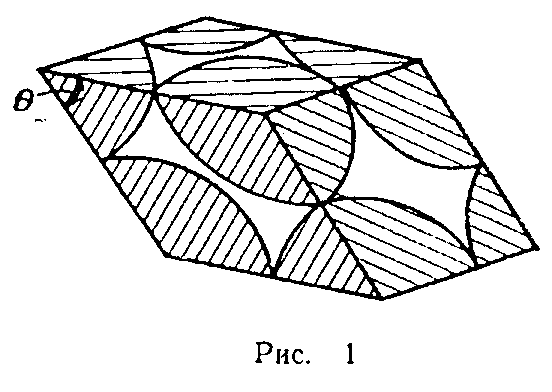 из которой следует, что пористость зависит не от диаметра частиц, а лишь от их взаимного расположения, которое определяется углом θ.Чтобы формулы для фиктивного грунта можно было применять для естественного грунта, нужно заменить реальный грунт эквивалентным ему фиктивным, который должен иметь такое же гидравлическое сопротивление, как у естественного грунта.  Диаметр частиц такого фиктивного грунта называется эффективным диаметром (d3). Эффективный диаметр определяется в результате механического анализа грунта. Его просеивают через   набросит с различной площадью отверстий и, таким образом, разделяют на фракции. За средний диаметр каждой фракции принимают среднее арифметическое крайних диаметров, т.е. Затем строят кривую механического (фракционного) состава грунта, откладывая по оси абсцисс средние диаметры фракций di а но оси ординат — сумму масс фракций Δg1+ Δg2 + + ... + Δgi в % от общей массы.Последняя точка кривой имеет абсциссу, равную dn, и ординату Δg1+ Δg2+... + Δgn =100% (рис. 2).Существует много способов определения эффективного диаметра. По способу А. Газена dэ определяется по кривой механического состава. За эффективный принимается такой диаметр шарообразной частицы, который соответствует сумме масс всех фракций, начиная от нуля и кончая этим диаметром, равной 10%. Надо найти, кроме того, диаметр d0, который соответствует сумме масс фракций,, равной 60%. Коэффициент однородности do/dэ должен быть не более 5 (do/dэ ≤ 5) и dэ должен лежать в пределах от 0,1 до 3 мм.По способу Крюгера — Цункера используют данные механического анализа грунта и определяют dэ по формуле										       (I.5)Скоростью фильтрации w называется отношение объемного расхода жидкости к площади поперечного сечения пласта, нормального   к направлению движения жидкости                                                                   (I.6)Скорость фильтрации представляет собой фиктивную скорость, с которой двигалась бы жидкость, если бы пористая среда отсутствовала (m=1). 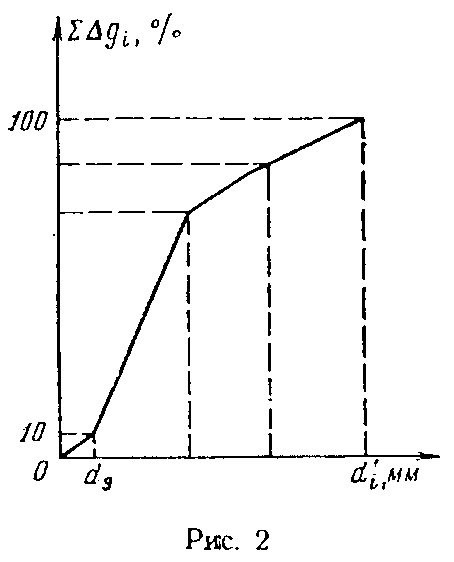 Средняя скорость движения жидкости v равна отношению объемного расхода к площади просветов ωпросв (живому сечению потока)                                                       (I.7)Скорость фильтрации и средняя скорость движения связаны соотношением§ 2. Линейный закон фильтрации Дарси. Коэффициенты проницаемости и фильтрацииЗакон фильтрации Дарси устанавливает линейную зависимость между объемным расходом несжимаемой жидкости и потерей напора, приходящейся на единицу длины, и имеет вид					       (I.9)где  и  - полные напоры в начальном и конечном сечениях образца пористой среды (скоростные напоры отброшены вследствие их малости); l — длина образца; ω — площадь поперечного сечения (рис. 3); с — коэффициент фильтрации, зависящий как от свойств пористой среды, так и от свойств фильтрующейся жидкости. Учитывая, что (H1-H2)/l = i — гидравлический уклон, (1.9) можно записать так:Q = ciω	           		       		                 (I.10)деля обе части последнего равенства на ω, получимw = ci.     					     (I.11)Способность пористой среды пропускать сквозь себя жидкости и газы называется проницаемостью. Это свойство характеризуется коэффициентом проницаемости k. В отличие от коэффициента фильтрации  с коэффициент проницаемости k зависит только от свойств пористой среды.При решении задач нефтяной подземной гидравлики удобнее записывать закон Дарси, пользуясь коэффициентом проницаемости: 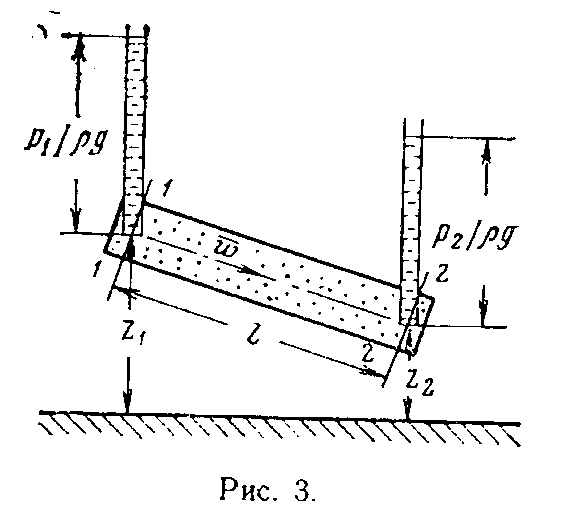              (I.12)или где p1* = ρgz1 + p1 p2* = ρgz2 + p2 — давления,   приведенные к плоскости отсчета геометрических высот.Закон Дарси в дифференциальной форме имеет вид                                               (I.13)где s — координата вдоль линии тока.Коэффициенты проницаемости и фильтрации связаны соотношением    				                       	(1.14)Коэффициент проницаемости имеет размерность площади, а коэффициент фильтрации — размерность скорости.На практике проницаемость нефтяных и газовых пластов измеряется единицами, называемыми дарси (Д). За единицу проницаемости 1 Д принимают проницаемость такой пористой среды, при фильтрации через образец которой площадью 1 см2 , длиной 1 см при перепаде давления в 1 кгс/см2 (98 000 Па) расход жидкости вязкостью 1 сП (1 мПа∙с) составляет 1 см3/с. Величина, равная 0,001 Д, называется миллидарси (мД), 1 Д= 1,02∙10-8 см2 = 1,02.10-12 м2.Проницаемость реальных пластов изменяется от нескольких миллидарси до нескольких дарси.Задача   1Определить пористость ячейки фиктивного грунта   (по Слихтеру) в случае, когда угол грани ромбоэдра θ=90° (рис. 4) Ответ: m = 47,6%.Задача   2Показать, что пористость т и просветность п фиктивного грунта не зависят от диаметра    частиц,   слагающих   грунт. Рассмотреть случай, когда угол грани ромбоэдра θ = 90° (рис.4). Решение. Рассмотрим основную ячейку фиктивного грунта по Слихтеру. Пористость этого элемента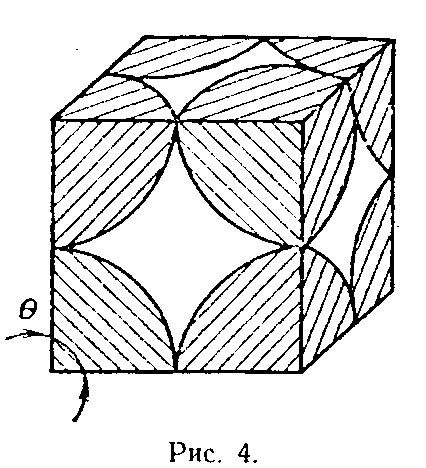 откуда следует, что пористость m не зависит от диаметра.Аналогично для просветностиЗадача   3Определить удельную поверхность песка (поверхности песчинок, заключенных в 1 м3 песчаного пласта), пористость которого m = 25% и эффективный диаметр песчинок dэ=0,2 мм. Найти также число частиц в единице объема пласта, принимая их форму сферической.Ответ: Задача   4Определить пористость фиктивного грунта  (по Слихтеру) при наиболее плотной укладке шаровых частиц, соответствующей значению острого угла грани ромбоэдра θ = 60° (рис. 5). Решение. Объем основной ячейки фиктивного грунта Значение sin α найдем следующим образом:из    из    из   Подставляя h и ω, получим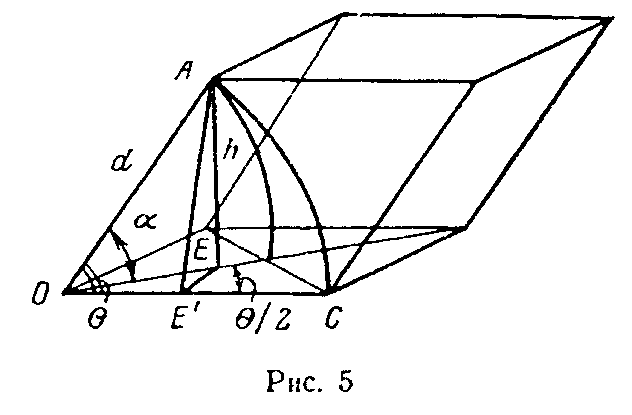 Объем скелета ячейки равен объему одной шаровой частицыПористость фиктивного грунта при θ = 60° будетЗадача   5Определить эффективный диаметр песчинок dэ по способу Крюгера — Цункера для песка следующего механического состава:Диаметр частиц       0 – 0,05     0,05 – 0,1   0,1 – 0,2     0,2 – 0,3     0,3 – 0,5     0,5 – 1,0	ммΔgi,,вес. % 		6,9  	     38,6            44,2             6,3              3,3              0,7Ответ: dэ = 0,09 мм.Задача   6Сопоставить число частиц диаметром d, заключенных в 1 м3 фиктивного грунта, при наиболее свободном расположении частиц (θ = 90°) и при их наиболее тесном расположении (θ = 60°).Решение. Обозначим число частиц в 1 м3 грунта при θ = 90° через N, а при θ = 60° —через N1. ТогдаЗадача   7Построить кривую механического состава грунта и определить эффективный диаметр грунта по способу Газена, используя следующие данные.Диаметр частиц       0 – 0,05     0,05 – 0,1   0,1 – 0,2     0,2 – 0,3     0,3 – 0,5     0,5 – 1,0	ммΔgi,,вес. % 		1,5  	      5,3             7,2              40,1            35,7            10,2Ответ: dэ = 0,11 мм.Задача 8Определить коэффициент проницаемости пористой среды (в дарси), если известно, что коэффициент фильтрации с = = 0,3∙10-4 см/с, а кинематический коэффициент вязкости фильтрующейся жидкости v = 10-6 м2/с. Фильтрация жидкости происходит но закону Дарси.Ответ: k = 30 мД.Задача   9Определить коэффициент фильтрации, если известно, что площадь поперечного сечения образца песчаника ω = 30 см2, длина образца l = 15 см, разность давлений на входе жидкости в образец и на выходе Δp = 19,6 кПа (0,2 кгс/см2), плотность жидкости ρ = 1000 кг/м3 и расход равен 5 л/ч.Ответ: с = 3,47∙10-3 см/с.Задача   10Определить скорость фильтрации и среднюю скорость движения нефти у стенки гидродинамически совершенной скважины и на расстоянии r = 75 м, если известно, что мощность пласта h = 10 м, коэффициент пористости m = 12%, радиус скважины rс = 0,1 м, массовый дебит скважины Qm = 50 т/сут и плотность нефти ρ = 850 кг/м3.Ответ: wс= 1,09∙10-4 м/с;    υс = 0,91∙10-3 м/с; w = 1,45∙10-7 м/с; υ = 1,21∙10-6 м/с. Задача   11Определить объемный дебит Qc и скорость фильтрации газа wc у стенки гидродинамически совершенной скважины, если известно, что приведенный к атмосферному давлению и пластовой температуре объемный дебит газа Qat = 106 м3/сут, радиус скважины rс = 0,1 м, мощность пласта h = 20 м, абсолютное давление газа на   забое рс = 4,9   МПа    (50 кгс/см2).Ответ: Qc = 0,239 м3/с; w= 0,019 м/с.Задача   12Определить коэффициент   пористости,   зная, что скорость движения через образец, определяемая при помощи индикатора, равна υ = 3∙10-2 см/с, коэффициент   проницаемости   k = 0,2 Д, вязкость жидкости μ = 4 мПа∙с и разность давлений Δр = 2 кгс/см2 при длине образца l = 15 см. Ответ: m = 22%.Задача   13Определить среднее значение скорости фильтрации у входа жидкости в гидродинамически несовершенную по степени вскрытия скважину, если мощность пласта h = 25 м, относительное вскрытие пласта  = 0,6, радиус скважины rс = 0,1 мг дебит жидкости Q = 250 м3/сут.Ответ: w = 0,0308 см/с.Задача   14Определить коэффициенты проницаемости и фильтрации для цилиндрического образца пористой среды диаметром d = 5 см, длиной l = 20 см, если разность давлений на концах образца составляет 300 мм рт. ст., расход жидкости Q = 1,70 л/ч, динамический коэффициент вязкости жидкости μ = 5 мПа∙с, плотность ее ρ = 0,85 г/см3. Найти также скорость фильтрации.Ответ: k = 5,9 Д; с=10-3 см/с; w = 0,024 см/с.Задача   15Определить скорость фильтрации и среднюю скорость движения при плоскорадиалыюй фильтрации газа к скважине в точке на расстоянии r = 150 м от центра скважины, если давление в этой точке равно р = 7,84 МПа (80 кгс/см2), мощность пласта h = 12 м, пористость его m = 20%, а приведенный к атмосферному давлению и пластовой температуре дебит Qат = 2∙106 м3/сут, рат = 0,1 МПа.Ответ: w = 0,262∙10-4 м/с; υ = l,31∙10-4 м/с. II. ПРЕДЕЛЫ ПРИМЕНИМОСТИ ЗАКОНА ДАРСИ. НЕЛИНЕЙНЫЕ ЗАКОНЫ ФИЛЬТРАЦИИ§ 1. Критерий РейнольдсаПодобно тому, как в трубной гидравлике критерием режима движения служит число РейнольдсаRe = υdρ/μ 						    (II.1)в теории фильтрации вводится безразмерный параметр					Re = 						    (II. 2)где и — некоторая характерная скорость;  — линейный параметр, характеризующий среднее сечение поровых каналов; ρ — плотность жидкости; μ — динамический коэффициент вязкости.Скорость фильтрации, при которой нарушается закон Дарси, называется критической скоростью фильтрации  (wкр).Однако нарушение линейного закона фильтрации еще не означает перехода от ламинарного движения к турбулентному. Закон Дарси нарушается вследствие того, что силы инерции, возникающие в жидкости за счет извилистости каналов и изменения площади их поперечных сечений, становятся при w > wкр соизмеримыми с силами трения.В трубной гидравлике значение Re, при котором происходит смена режимов, равно Reкр= 2320, в теории фильтрации закон Дарси имеет место при значении безразмерного параметра Re, меньшего критического (Reкр), которое устанавливается из опыта.Впервые число Рейнольдса для фильтрации жидкости было введено Н. Н. Павловским в виде				     (II.3)т. е. за характерную скорость была взята скорость фильтрации w, а линейный параметр представлен выражением	                   		     (II.4)Критические значения Re по Павловскому   заключены   в интервалеReкр = 7,59.В. Н. Щелкачев предложил взять за линейный параметр выражение, пропорциональное корню квадратному из коэффициента проницаемости,				                 (II.5)Число Рейнольдса по В. Н. Щелкачеву имеет вид				     (II.6)a критические значения лежат в интервалеl ≤ Reкр ≤ 12.По М. Д. Миллионщикову за характерную скорость взята редкая скорость движения жидкостиυ = w/m,а  за линейный параметр — выражение  т. е.				     (II.7)Если вычисленное по одной из формул (II.З), (II.6), (II.7) значение числа Re оказывается меньше нижнего критического значения Reкр, то закон Дарси справедлив, если Re больше верхнего значения Reкр, то   закон Дарси заведомо нарушен.Широкий диапазон изменения Reкр объясняется тем, что в формулы для числа Re входят параметры k и т, которые не полностью характеризуют микроструктуру породы. Как следует из опытов, для каждой горной породы можно указать более узкий диапазон значений Reкр [16].Определение режима фильтрации жидкостей и газов имеет большое практическое значение, ибо без знания закона фильтрации в пласте нельзя правильно рассчитать дебиты скважин, распределение давления в пласте, а также невозможно определение параметров пласта (k, h, m и др.) по данным исследования нефтяных и газовых скважин.§ 2. Нелинейные законы фильтрацииПри нарушении закона Дарси зависимость между скоростью фильтрации w и градиентом давления dp/ds лучше всего описывается двучленной формулой					     (II.8)которая выражает плавный   переход   от линейного   закона фильтрации к нелинейному. При   малых значениях скорости aw >> bw2 пренебрегаем вторым членом и получаем закон Дарси; при значениях w > wкр слагаемые aw и bw2 имеют одни и тот же порядок; при больших скоростях фильтрации aw << bw2  и можно принять						     (II.9)что соответствует квадратичному закону сопротивления и имеет место при фильтрации в крупнозернистых и трещиноватых породах. Формула (II.9) называется формулой А. А. Краснопольского.Коэффициенты а и b определяются либо экспериментально, либо а по формуле a = μ/k, a b — приближенно по формуле, предложенной А. И. Ширковским					   (II.10)где ρ — плотность в кг/м3; k — коэффициент проницаемости в Д; m — коэффициент пористости в долях единицы.Можно записывать закон фильтрации, отличный от закона Дарcи, в виде одночленной степенной зависимости между скоростью фильтрации и градиентом давления				   (II.11)где sign — знак производной dp/ds; с и п — некоторые постоянные, определяемые опытным путем, причем 1 < n ≤ 2, n = 2 соответствует закону Краснопольского.Используя принцип однородности размерностей, можно найти выражение для коэффициента С			           	  (II.12)где f(m) = l0 m2,3. Задача   16Определить значение числа Рсйнольдса у стенки гидродинамически несовершенной по характеру вскрытия нефтяной скважины, если известно, что эксплуатационная колонна перфорирована, на каждом метре длины колонны прострелено 10 отверстий диаметром do=10 мм, мощность пласта h = 15 м,. проницаемость пласта k=1 Д, пористость его m = 18%, коэффициент вязкости нефти μ = 4 мПа∙с, плотность нефти ρ = 870 кг/м3 и дебит скважины составляет 140 м3/сут.Ответ: Re =15,6 (по формуле Щелкачева),Re = 0,396 (по формуле Миллионщикова).Задача   17Определить радиус призабойной зоны rкр, в которой нарушен закон Дарcи, при установившейся плоскорадиальной фильтрации идеального газа, если известно, что приведенный к атмосферному давлению дебит скважины Qaт = 2∙106 м3/сут, мощность пласта h = 10 м, коэффициент проницаемости k=0,6 Д, коэффициент пористости пласта m=19%, динамический коэффициент вязкости газа в пластовых условиях μ=1,4∙10-5 кг/м∙с, плотность газа при атмосферном давлении и пластовой температуре ρат = 0,7 кг/м3.Указание. В решении использовать число Рейнольдса по Формуле М. Д. Миллионщикова и за Reкр взять нижнее значение Reкр = 0,022.Ответ: Reкр = 7,9 м.Задача   18Определить по формуле Щелкачева, происходит ли фильтрация в пласте по закону Дарси, если известно, что дебит нефтяной скважины Q = 200 м3/сут, мощность пласта h = 5 м, коэффициент пористости m=16%, коэффициент проницаемости k = 0,2 Д, плотность нефти ρ = 0,8 г/см3, динамический коэффициент вязкости ее μ = 5 мПа∙с. Скважина гидродинамически совершенна, радиус ее rс = 0,1 м.Ответ: Re = 0,036<Reкр = 1.Задача   19Дебит газовой скважины, приведенный к атмосферному давлению при пластовой температуре Qат = 2∙106 м3/сут, абсолютное давление на забое pс = 7,84 МПа (80 кгс/см2), мощность пласта h=10 м, коэффициент пористости пласта m = 18%, коэффициент проницаемости k=1,2 Д, средняя молекулярная масса газа 18, динамический коэффициент вязкости в пластовых условиях μ = 0,015 мПа∙с, температура пласта 45° С.Определить, имеет ли место фильтрация по закону Дарси в призабойной зоне совершенной скважины радиусом rс  = 10 см.Решение. Определим плотность газа у забоя скважины. Для этого найдем плотность газа при 0°С и 760 мм рт. ст. (0,1013 МПа)ρ0 = 18/22,4 = 0,804 кг/м3, и при условиях на забое кг/м3Скорость фильтрации на забое равна  м/сЧисло Рейнольдса по Щелкачевупо Миллионщиковут. е. в призабойной зоне нарушается закон Дарси.III. ОДНОМЕРНОЕ ДВИЖЕНИЕ НЕСЖИМАЕМОЙ ЖИДКОСТИ В УСЛОВИЯХ ВОДОНАПОРНОГО РЕЖИМАДвижение жидкости считается напорным, когда пьезометрическая линия располагается выше верхней непроницаемой границы потока (кровли пласта).Установившийся фильтрационный поток жидкости или газа называется одномерным в том случае, когда давление и скорость фильтрации являются функциями только одной координаты, взятой по линии тока.К одномерным потокам относятся:1) прямолинейно-параллельный    (или   параллельно-струйный) фильтрационный поток;2) плоскорадиальный;3) радиально-сферический.§ 1. Прямолинейно-параллельное движение несжимаемой жидкости. Приток к дренажной галерееПрямолинейное параллельное движение имеет место в том случае, когда векторы скоростей фильтрации параллельны между собой.Если пласт горизонтальный, кровля и подошва непроницаемы, мощность пласта h и ширина пласта В всюду одинаковы, то в плане пласт представится прямоугольником (рис.6). Если в первом сечении пласта, соответствующем границе пласта с областью питания, поддерживается давление рк, а в другом сечении, совпадающем, например, с дренажной галереей и отстоящем от первого сечения на расстоянии l, поддерживается давление рг, то будет установившееся прямолинейно-параллельное движение.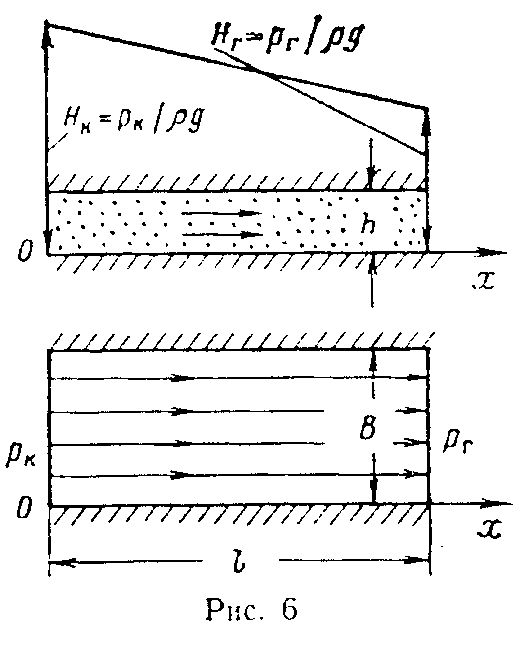 Направим ось Ох вдоль линии тока. Считая, что фильтрация происходит по закону Дарси, пласт однородный по пористости и проницаемости, можем определить объемный дебит     			(III.1)где ω = Вh — площадь    сечения пласта, нормального   к направлению движения; давление   в любом   сечении пласта								(III.2)и время, в течение которого частицы пройдут путь х,  	    		                             (III.З)§ 2. Плоскорадиальное напорное движение несжимаемойжидкости. Приток к совершенной скважине.Формула ДюпюиПри плоскорадиальном движении векторы скорости фильтрации направлены по радиусам к оси скважины, поэтому давление и скорость фильтрации зависят только от одной координаты r. При этом во всех горизонтальных плоскостях поле скоростей и давлений будет одинаковым.Примером плоскорадиального фильтрационного потока является приток к гидродинамически совершенной скважине, покрывшей горизонтальный пласт бесконечной протяженности на всю мощность h и сообщающейся с пластом через полностью открытую боковую поверхность цилиндра, отделяющую cтвол скважины от продуктивного пласта.Поток будет также плоскорадиальным при притоке к совершенной скважине радиуса rс (или оттоке от скважины), расположенной в центре ограниченного горизонтального цилиндрического пласта мощностью h и радиусом RK (рис. 7).Если на внешней границе пласта, совпадающей с контуром литания, поддерживается постоянное давление рк, а на забое скважины постоянное давление pс, пласт однороден по пористости   и   проницаемости,   фильтрация   происходит   по   закону   Дарси,  то   объемный дебит скважины определится по формуле Дюпюи:          			                   (III.4)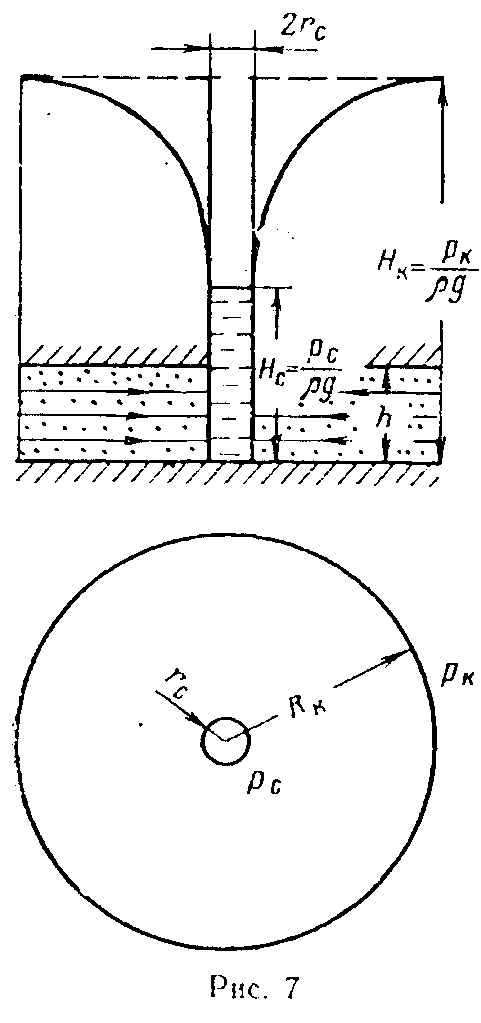 где μ — динамический коэффициент вязкости.Закон распределения давления определяется  по одной из формул:                                        (III.5)либо                                          (III.6)либо                                         (III.7)Линия р=р(r) называется депрессионной кривой давления. Характерно, что при приближении к скважине градиенты давления и скорости фильтрации резко возрастают. При построении карты изобар следует учитывать, что радиусы изобар изменяются в геометрической прогрессии, в то время, как давление на изобарах изменяется арифметической прогрессии.                                                                                                                                                                                                                                                                                                                                                                                                                                      Индикаторная линия — зависимость   дебита скважины   от депрессии Δр = рк—рс, при притоке   к скважине   в условиях справедливости закона Дарси представляет собой прямую линию, определяемую уравнением Q=KΔp. Коэффициент продуктивности					(III.8)численно равен дебиту   при депрессии,   равной   единице.Закон движения частиц вдоль линии тока, если при t = 0 частица находилась в точке с координатой r = r0, описывается уравнением					(III.9)или				(III.9a)Средневзвешенное по объему   порового   пространства Ω пластовое давление                                                                                                                                                                                                                                                                                                                                                                                                                                                                                                                                                                                                                                                                                                                                                                                                                                       гдеПодставляя выражение для p (III.5), выполняя интегрирование и пренебрегая всеми членами, содержащими rc2, получим					(III.11)Закон распределения давления и формула дебита при нарушении закона Дарси при притоке к совершенной скважине получаются из двучленной формулы					(III.12)Подставляя выражение для скорости фильтрацииw = Q/2πrhв (III.12) и разделяя переменные, получим					(III.13)Интегрируя по р в пределах от рс до рк и по r в пределах от rс до Rk будем иметь			             (III.14)Решая полученное квадратное уравнение, находим дебит скважины Q. Интегрируя (III.13) по р в пределах от р до рк и по r в пределах от r до Rк, найдем закон распределения давления			            (III.15)Как видно из (III.14), индикаторная линия при нарушении закона Дарси является параболой.Если фильтрация происходит по закону Краснопольского, то дебит определяется по формуле    					(III. 16)§ 3. Радиально-сферическое движение несжимаемой жидкости по закону ДарсиФильтрационный поток называется радиально-сферическим, «если векторы скорости фильтрации направлены в пространстве по прямым, радиально сходящимся к одной точке (или расходящимся от нее).Благодаря центральной симметрии давление и скорость фильтрации зависят и в этом случае только от одной координаты r, отсчитываемой от центра (рис. 8). Примером потока, весьма близкого радиально-сферическому, является приток жидкости к гидродинамически несовершенной скважине малого диаметра, едва вскрывшей непроницаемую горизонтальную кровлю однородного пласта большой мощности (теоретически бесконечной). Если на забое скважины, представленной в виде полусферы радиуса rс, поддерживается постоянное приведенное давление, , а на достаточно большом расстоянии от скважины, на полусферической поверхности радиуса Rк сохраняется постоянное давление  и фильтрация в однородном пласте происходит по закону Дарси, то объемный дебит скважины определяется по формуле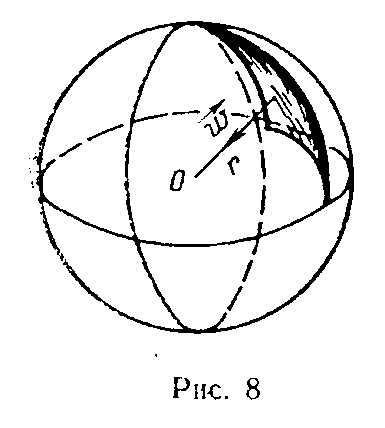 				           (III.17)Приведенное давление в любой точке пласта определяется по формуле 				(III.18)а закон движения частиц вдоль линии тока от точки с координатой r0 до точки с координатой r  описывается   уравнением                                                                                                      (III.19)Задача   20Определить дебит дренажной галереи шириной B = 100 м, если мощность пласта h=10 м, расстояние до контура питания l = 10 км, коэффициент проницаемости пласта k=1 Д, динамический коэффициент вязкости жидкости  μ = l сП, давление на контуре питания pк = 9,8 МПа (100 кгс/см2) и давление в галерее pг = 7,35 МПа (75 кгс/см2). Движение жидкости напорное, подчиняется закону Дарси.Ответ: Q = 21,6 м3/сут.Задача 21Определить коэффициент проницаемости пласта (в различных системах единиц), если известно, что в пласте происходит одномерное, прямолинейно-параллельное установившееся движение однородной жидкости по закону Дарси. Гидравлический уклон i = 0,03, ширина галереи В = 500 м, мощность пласта h=6 м, плотность жидкости ρ = 850 кг/м3, динамический коэффициент вязкости   μ = 5 сП и дебит   галереи    Q = 30 м3/сут.Ответ: k=2,27 Д=32∙10-8 см2=2,32∙10-12 м2.Задача   22Показать графически распределение давления и найти градиент давления при прямолинейно-параллельном движении в пласте несжимаемой жидкости по линейному закону фильтрации, используя следующие данные: длина пласта lк = 5 км, мощность пласта h=10 м, ширина галереи B = 300 м, коэффициент проницаемости пласта k = 0,8 Д, давление в галерее рг = 2,94 МПа (30 кгс/см2), динамический коэффициент вязкости жидкости μ = 4 сП, дебит галереи Q = 30 м3/сут.Ответ: p = 5,78 - 0,0568∙10-2 х (х в м, р в МПа), - dp/dx = 0,0568∙10-2 МПа/м.Задача   23Определить дебит нефтяной скважины (в т/сут) в случае установившейся плоскорадиальной фильтрации жидкости по закону Дарси, если известно, что давление на контуре питания рк =9,8 МПа (100 кгс/см2), давление на забое скважины рс =7,35 МПа (75 кгс/см2), коэффициент проницаемости пласта k = 0,5 Д, мощность пласта h = 15 м, диаметр   скважины Dc=24,8 см, радиус контура питания Rк=10 км, динамический коэффициент вязкости жидкости μ = 6 мПа∙с и плотность жидкости р = 850 кг/м3.Ответ: Qm= 127 т/сут. Задача   24Определить давление на расстоянии 10 и 100 м от оси скважины при плоскорадиальном установившемся движении несжимаемой жидкости по линейному закону фильтрации, считая, что коэффициент проницаемости пласта k = 0,5 Д, мощность пласта h = 10 м, давление на забое скважины рс = = 7,84 МПа (80 кгс/см2), радиус скважины rс== 12,4 см, динамический коэффициент вязкости нефти μ = 4∙10-3 кг/м∙с, плотность нефти ρ = 870 кг/м3 и массовый дебит скважины Qm = 200 т/сут.Ответ: p1=9,28 МПа; p2 = 10,06 МПа.Задача   25Построить индикаторную линию (зависимость дебита Q от перепада давления Δр = рк —рс), имеющуюся при установившейся плоскорадиальной фильтрации жидкости по линейному закону, если известно, что давление на контуре питания pк = 8,82 МПа (90 кгс/см2), коэффициент проницаемости пласта k = 600 мД, мощность пласта h=10 м, диаметр скважины Dc = = 24,8 см, расстояние от оси скважины до контура питания Rk=10 км и динамический коэффициент вязкости нефти μ = 5 мПа∙с.Ответ: индикаторная линия — прямая, описываемая уравнением Q = 5,77 Δр (Q в м3/сут, Δр в кгс/см2).Задача   26Определить коэффициент гидропроводности пласта kh/μ по данным о коэффициенте продуктивности скважины. Известно, что фильтрация происходит по закону Дарси, коэффициент продуктивности K=18 т/сут (кгс/см2), среднее расстояние между скважинами 2σ = 1400 м, плотность ρ=925 кг/м3, радиус скважины rс = 0,1 м.Ответ: kh/μ = 3,18∙10-9 м4∙с/кг (318 Д∙см/сП).Задача   27Определить средневзвешенное по объему пластовое давление, если известно, что давление на контуре питания рк  = 9,8 МПа (100 кгс/см2), давление на забое возмущающей скважины pс = 7,84 МПа (80 кгс/см2), расстояние до контура питания Rк = 25 км, радиус скважины rс = 10 см. В пласте имеет место установившееся плоскорадиальное движение несжимаемой жидкости по закону Дарси.Ответ: р = 9,72 МПа (99,19 кгс/см2).Задача   28Определить относительное понижение sp/s= (Hк—Н)/(Нк—Hс)  пьезометрического уровня   в реагирующих скважинах, расположенных от возмущающей   скважины   на расстояниях 1 м, 100 м, 1 км, 10 км. Движение жидкости   установившееся плоскорадиальное по закону Дарси.   Радиус   скважины   rс = 0,1 м, расстояние до контура питания Rк=100 км.Ответ: sp/s равно соответственно 0,83; 0,50; 0,33; 0,167.Задача   29Определить время отбора нефти из призабойной зоны скважины радиусом r0=100 м, если мощность пласта h=10 м, коэффициент пористости пласта m = 20%, массовый дебит нефти Qm =40 т/сут, плотность ее ρ= 920 кг/м3, rс = 0,1 м. Ответ: Т = 1440 сут.Задача   30Определить время t, за которое частица жидкости подойдет к стенке скважины с расстояния r0 = 200 м, если коэффициент проницаемости пласта k=1 Д, динамический коэффициент вязкости нефти μ = 5 сП, депрессия во всем пласте радиусом Rк = 1 км составляет рк—рс= 10 кгс/см2; мощность пласта h=10м, коэффициент пористости пласта m = 15%, радиус скважины rc = 10 см.Ответ: t = 1600 сут.Задача   31Как изменится дебит скважины Q при увеличении радиуса скважины вдвое?1. Движение происходит по линейному закону фильтрации.2. Фильтрация    происходит   по закону   Краснопольского. Начальный радиус скважины rс = 0,1 м. Расстояние до контуpa питания Rк = 5 км.Ответ: 1) Q’: Q=l,07; 2) Q’: Q= 1,41, т. е. при движении жидкости по линейному закону фильтрации влияние изменения радиуса скважины менее интенсивно,   чем при движении   по закону Краснопольского.Задача   32Найти изменение перепада давления Δр при увеличении радиуса скважины вдвое, при котором дебит остается прежним. Рассмотреть два случая, как в предыдущей задаче. Начальный радиус скважины rс = 0,1 м, расстояние до контура питания Rк= 1 км.Ответ: 1) Δр'/Δр = 0,925, 2) Δр'/Δр = 0,5.Задача   33Во сколько раз необходимо увеличить   радиус   скважины, чтобы дебит ее при прочих равных условиях удвоился? 1) Движение жидкости происходит по закону Дарси.2) Жидкость фильтруется по закону Краснопольского. Начальный радиус скважины rс = 0,1 м. Расстояние до контура питания Rк= 1 км.Ответ: 1) n=100, r'c=10 м; 2) n = 4, r'с = 0,4 м.Задача   34Скважина радиусом rс=10 см расположена в центре кругового пласта радиусом Rк = 350 м. Коэффициент проницаемости пласта k = 0,8 Д, мощность h=12м, динамический коэффициент вязкости нефти μ=5 сП. Определить дебит скважины, считая, что залежь по контуру радиуса Rк частично непроницаема (рис. 9). Контур питания представляет собой в плане дугу окружности радиусом Rк с центральным углом α = 120°. Давление на контуре питания рк = 27,9 МПа (285 кгс/см2), давление на забое скважины рс = 7,84 МПа (80 кгс/см2).Решение. Задачу можно   свести к плоскорадиальной, если в формуле Дюпюи за контурное давление принять средневзвешенное по длине окружности давление рк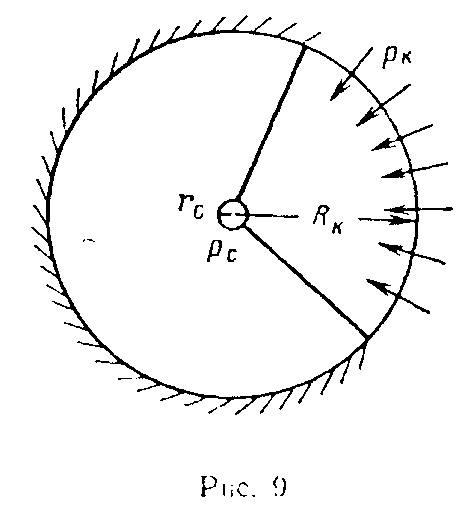 МПа,= 2,22-10~3 м3/с - 192 м3/сут. Задача 35Сколько жидкости следует закачивать в пласт в единицу времени через нагнетательную скважину, если необходимо, чтобы давление в скважине поддерживалось в процессе закачки на Δр=1,47 МПа (15 кгс/см2) выше давления, установившегося в пласте на расстоянии r = 2 км от скважины? Имеет место закон Дарси. Динамический коэффициент вязкости μ =1 сП, коэффициент проницаемости пласта k = l50 мД, мощность пласта h =10 м, радиус скважины rс = 10 см.Ответ: Q=123 м3/сут.Задача 36Определить приведенное давление в точках, отстоящих на r = 20 м, 10 м,   5 м, 1,5 м, 1 м   от центра   забоя   скважины, вскрывшей пласт бесконечной мощности на величину b = 0,5 м. На расстоянии Rк= 1000 м приведенное давление рк*= 9,8 МПа (100 кгс/см2), на забое скважины рс*=7,35 МПа (75кгс/см2), рллиус скважины r'c = 12,4 см. Фильтрация к скважине происходит по закону Дарси.Указание. Представляя забой скважины в виде полусферы, Равновеликой по площади забою действительной скважины, определить радиус полусферы rc(2πr'сb=2πr2c).Ответ: соответственно р* = 9,77; 9,74; 9,68; 9,39; 9,19 МПа.Задача   37Скважина вскрывает пласт бесконечно   большой мощности на небольшую глубину. Считая движение радиальносферическим, определить время перемещения частиц жидкости вдоль линий тока от точки с координатой r0=100 м до точки с координатой r = 5 м. Скважина эксплуатируется с постоянным дебитом Q = 120 м3/сут, коэффициент пористости пласта m = 15%. Ответ: t = 7,15 лет.IV. УСТАНОВИВШАЯСЯ ПЛОСКАЯ ФИЛЬТРАЦИЯЖИДКОСТИ. ИНТЕРФЕРЕНЦИЯ СКВАЖИН.СВЯЗЬ ПЛОСКОЙ ЗАДАЧИ ТЕОРИИФИЛЬТРАЦИИ С ТЕОРИЕЙ ФУНКЦИЙКОМПЛЕКСНОГО ПЕРЕМЕННОГОВ самом общем случае давление и скорость фильтрации зависят от трех координат точки в пласте. Если давление и скорость фильтрации зависят только от двух координат, то в каждой плоскости, перпендикулярной к третьей оси, поле скоростей и давлений будет одинаковым. В этом случае фильтрационный поток называется плоским. Плоский фильтрационный поток имеет место при работе одной или нескольких гидродинамически совершенных (эксплуатационных и нагнетательных) скважин в однородном горизонтальном пласте постоянной мощности. Именно такие потоки будут рассмотрены в настоящем разделе.§ 1. Потенциал точечного стока и источника на плоскости. Принцип суперпозицииНазовем точечным стоком па плоскости точку, поглощающую жидкость. Сток можно рассматривать как гидродинамически совершенную эксплуатационную скважину бесконечно малого радиуса в пласте единичной мощности. Точечный источник — это точка, выделяющая жидкость (аналог нагнетательной скважины). Заменяя источники и стоки скважинами конечного диаметра, мы практически не допускаем никакой ошибки, поэтому будем в дальнейшем отождествлять скважины с источниками и стоками.При работе в бесконечном пласте одной скважины-стока фильтрация будет плоскорадиальной и давление в точке на расстоянии r от центра скважины определяется   по формуле					    (IV.1)где q=Q/h — дебит скважины-стока, приходящийся на единицу мощности    пласта; С — постоянная интегрирования.Назовем потенциалом скорости фильтрации Ф выражение Ф = kp/μ. Переходя от давления к потенциалу, получим значение потенциала в точке на расстоянии r от центра скважины					    (IV.2)Дебиту источника (нагнетательной скважины) приписывается знак минус.При совместной работе в пласте нескольких скважин результирующий потенциал в любой точке пласта М равен алгебраической сумме потенциалов Ф1, Ф2, ... , обусловленных работой каждой отдельной скважины.  	    (IV.3)Скорости фильтрации при этом складываются геометрически (рис. 10, а, б). Это называется   принципом суперпозиции или сложения течений.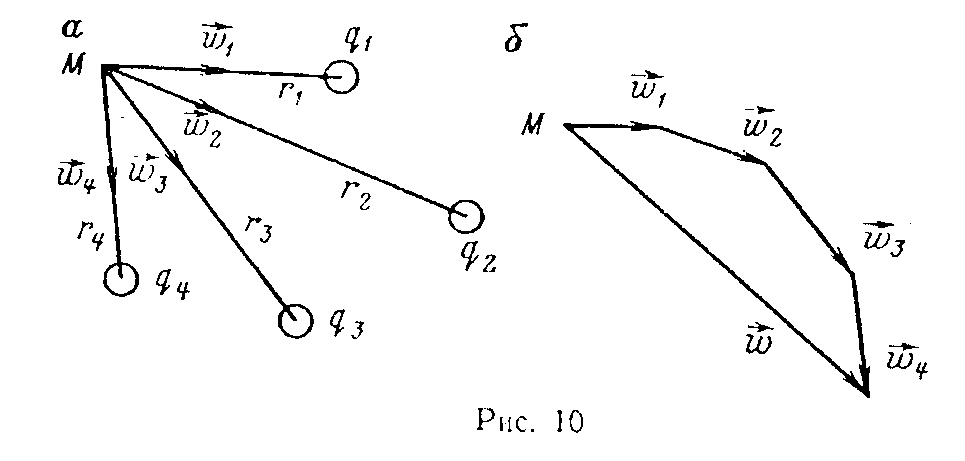 Используя принцип суперпозиции, можно приближенно рассчитывать дебиты или забойные потенциалы (а следовательно, и забойные давления) для группы скважин, работающих в пласте с весьма удаленным контуром питания. Потенциал Фк на контуре питания считается известным, а расстояние от контура питания до всех скважин — одно и то же и приблизительно равно Rк.Помещая мысленно точку М последовательно на забой каждой скважины, где Фм = Фсi, получим из общего уравнения (IV.3) систему п уравнений (п — число скважин). Постоянная интегрирования находится из условия на контуре питания. Окончательно система уравнений для определения дебитов или забойных потенциалов примет вид			    (IV.4)…………………………………………………………здесь rij — расстояние между центрами i-той и j-той скважин.Принцип суперпозиции можно использовать, если скважины работают в пласте, ограниченном контуром питания той или мной формы, или непроницаемыми границами (линии выклинивания, сбросы), но для выполнения тех или иных условий на границах приходится вводить фиктивные скважины за пределами пласта, которые создают в совокупности с реальными скважинами необходимые условия на границах.При этом задача сводится к рассмотрению одновременной работы реальных и фиктивных скважин в неограниченном пласте. Этот метод называется методом отображения источников и стоков. Он широко применяется не только в подземной гидравлике и гидродинамике, но и при решении задач теории электричества, магнетизма и электропроводности.Так, если эксплуатационная скважина находится в пласте с прямолинейным контуром питания на расстоянии а от контура, то ее надо зеркально отобразить относительно контура, т. е. поместить фиктивную скважину с другой стороны от контура на расстоянии а (рис. 11)  и считать ее дебит отрицательным (скважина — источник). При этом потенциал в любой точке М равен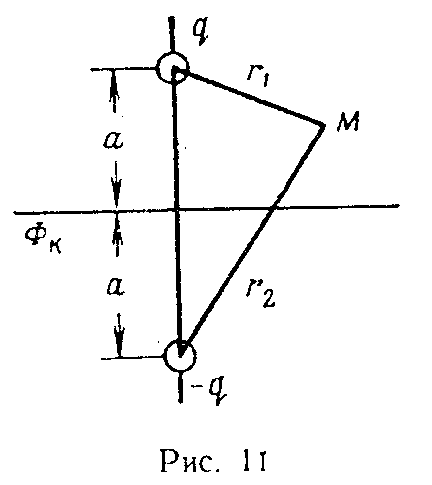 на контуре   питания   r1 = r2 и Ф = С=Фк, а дебит скважины определяется по формуле 	(IV.5)Метод отображения источников и стоков используется также в задачах 52, 53 для нахождения дебита скважины, работающей в пласте, ограниченном пересекающимися прямолинейными непроницаемыми границами. При помощи этого метода можно определить дебит скважины, эксцентрично расположенной в круговом пласте					(IV.6)где δ — расстояние от центра скважины до центра кругового пласта (эксцентриситет).§ 2. Интерференция скважинДебит каждой скважины бесконечной цепочки, расположенной на расстоянии L от прямолинейного контура питания (рис. 12), выражается формулой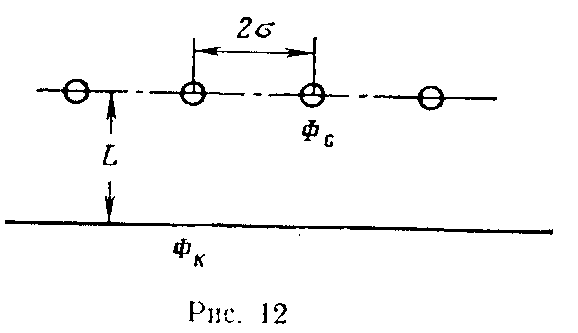 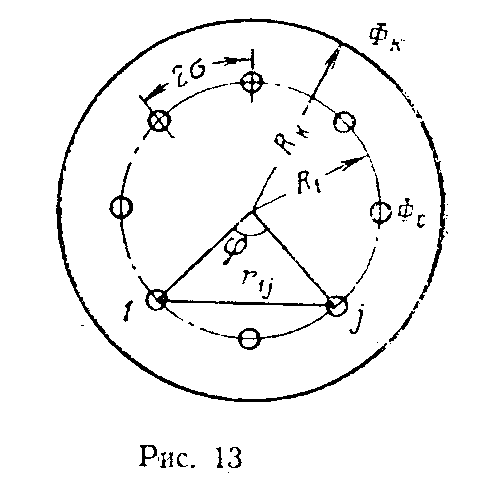 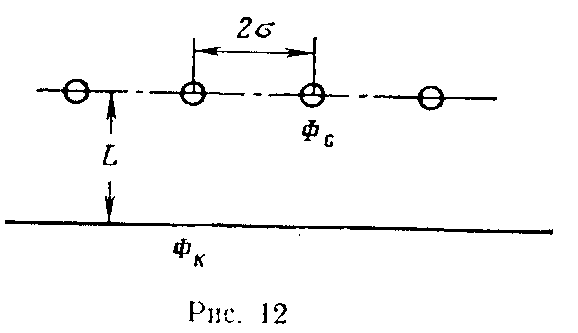 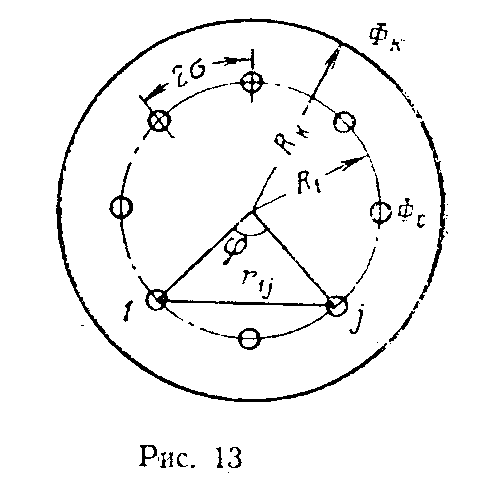 				(IV.7)где σ - половина расстояния между скважинами. Если L ≥ σ, то приближенно можно принять, чтои тогда				(IV.8)Дебит одной скважины кольцевой батареи, состоящей из п скважин, в круговом пласте радиуса Rк (рис. 13) имеет видгде R1 — радиус батареи; rс — радиус скважин.Если число скважин батареи велико (больше пяти или шести), то (R1/Rк)2n ≤ 1 и этим выражением можно пренебречь по сравнению с единицей; если, кроме того,   заменить  то получим   приближенную формулу					 (IV. 10)Формулы (IV.7) и (IV.9) можно вывести, используя метод отображения.Если в пласте эллиптической формы работает п равноотстоящих друг от друга скважин (рис. 14), то дебит одной скважины определяется по формуле, предложенной В. Т. Мироненко [11]    (IV.11)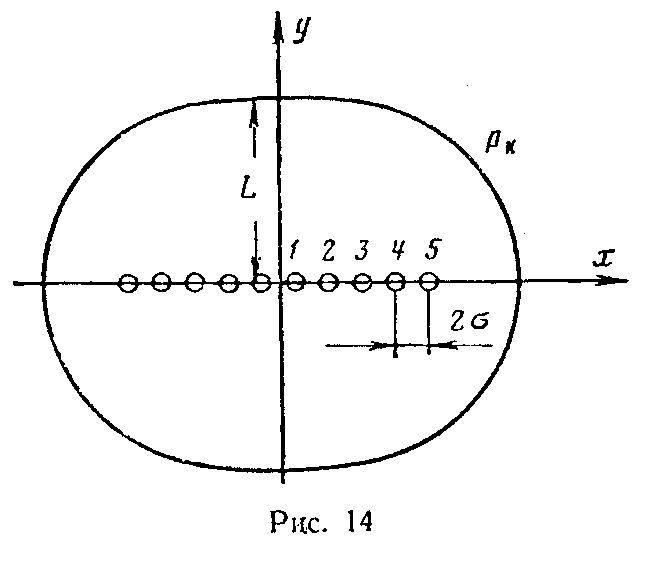 где β находится из уравнения 					(IV. 12). х — координата центра скважины; L — малая полуось эллипса; σ — половина расстояния между скважинами.§ 3. Метод эквивалентных фильтрационных сопротивленийОдним из методов расчета дебитов многорядных батарей или цепочек скважин является метод эквивалентных фильтрационных сопротивлений Ю. П. Борисова.Суммарный дебит цепочки из п скважин равен			(IV.13)Используя электрогидродинамическую аналогию и учитывая, что аналогом объемного расхода является сила тока, а аналогом разности давлений — разность электрических потенциалов, выражение, стоящее в знаменателе, можно назвать фильтрационным сопротивлением. Оно складывается из внешнего фильтрационного сопротивления					(IV.14)которое представляет собой сопротивление потоку от контура питания до галереи длиной В = 2σп, расположенной на расстоянии L от контура питания, и из внутреннего фильтрационного сопротивления 					(IV. 15)которое выражает собой сопротивление, возникающее при подходе жидкости к скважинам в зоне радиуса σ/π, где фильтрация практически плоскорадиальная. Формула (IV. 13) примет вид						 (IV. 16)Электрическая схема, соответствующая последней формуле, представляет собой два последовательно соединенных проводника с сопротивлениями ρ и ρ', с разностью потенциалов pк и pc и силой тока Q' (рис. 15).Если в пласте имеется три цепочки с числом скважин п1, п2, n3 в каждой, с радиусами rс1 rс2, rс3, с забойными давлениями pc1, рc2, рc3 и суммарными дебитами Q’1, Q’2, Q’3 соответственно, то схема эквивалентных фильтрационных сопротивлений будет разветвленной (рис. 16), так как общее количество жидкости, поступающее от контура питания, в дальнейшем разделяется: дебит Q'1 перехватывается первой цепочкой, а остальная жидкость двигается дальше, затем дебит Q’2 перехватывается второй цепочкой и т. д. В этом случае внешние     фильтрационные   сопротивления, будут 				(IV.17).где L1 — расстояние от контура питания до первой цепочки скважин; L2 — расстояние между первой и второй челочками; L3—между второй и третьей.Внутренние   сопротивления   определяются   по   формулам 				(IV. 18)Расчет схемы проводится по законам Ома и Кирхгофа; при этом составляются алгебраические   линейные   уравнения   по числу   неизвестных   (либо   Q’1, Q’2 Q’3, либо рс1, рc2, pc3).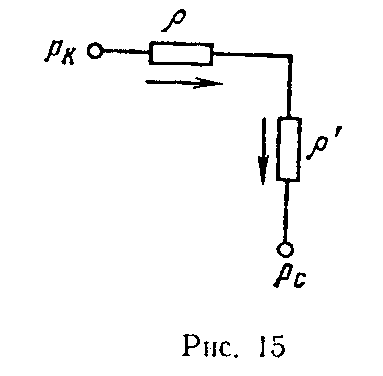 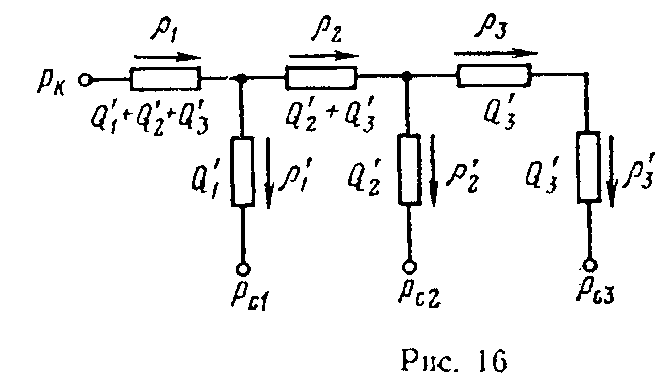 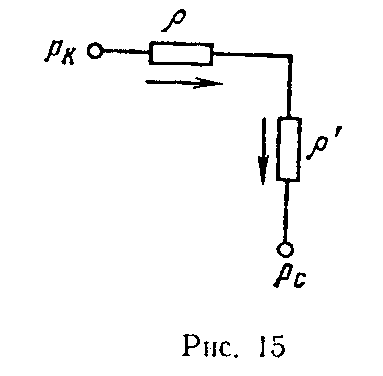 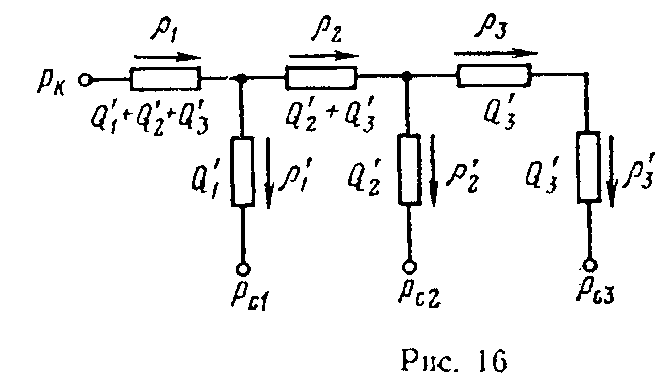 Суммарный дебит круговой батареи скважин определяется тоже по формуле (IV.16), в которой  внешнее   сопротивление 										 (IV. 19)а внутреннее имеет вид (IV. 15).Для этого случая схема эквивалентных фильтрационных сопротивлений будет той же, что и для прямолинейной цепочки.В случае нескольких круговых батарей (например, трех) схема представлена на рис. 16. При этом внешние фильтрационные сопротивления рассчитываются по формулам 				  	  (IV.20)где R1, R2, R3 — радиусы батарей. Внутренние сопротивления определяются по формулам (IV.18).§ 4. Связь плоской задачи теории фильтрации с теорией функций комплексного переменногоПри исследовании плоского фильтрационного потока, подчиняющегося закону Дарси, можно использовать теорию функций комплексного переменного. Совместим плоскость комплексного переменного z = x+iy с основной    плоскостью   течения.Для каждого плоского фильтрационного потока можно найти характеристическую функцию течения, или комплексный потенциал F(z), который является функцией комплексного переменного z. В функции F(z) можно отделить действительную часть от мнимой                                                                                             (IV.21)где Ф(x, у) — потенциал скорости; ψ(x, у)—функция тока. Эти функции связаны между собой уравнениями Коши — Римана.                                                                                                                  (IV.22)и подчиняется уравнению Лапласа                                          ,                                    (IV.23)                                                                                                                    Уравнение  определяет собой   семейство эквипотенциалей, совпадающих с изобарами, так как , а - семейство линий тока. Эквипотенциали и линии тока взаимно ортогональны (рис.17).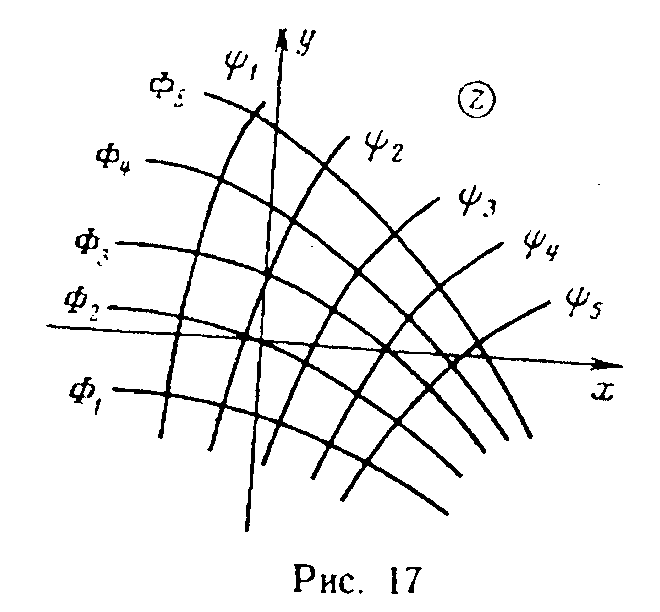 Проекции скорости фильтрации на координатные оси находят по формулам,                                    (IV.24)а  модуль скорости фильтрации                                      (IV.25)Время движения частицы жидкости вдоль линии тока s можно определить по формуле                                                                                                                (IV.26)где  — сопряженное с z комплексное переменное.Если какой-либо сложный плоский фильтрационный поток можно представить как результат наложения нескольких простейших потоков, то характеристическая функция сложного потока равна по принципу суперпозиции алгебраической сумме характеристических функций простейших потоков.Задача 38Определить дебит батареи из четырех скважин, расположенных вдали от контура питания, и одной скважины, находящейся в центре (рис. 18), если известно, что все скважины находятся в одинаковых условиях; радиус батареи R1 = 200 м, расстояние до контура питания Rk = 10 км, радиус скважины гс = 0,1 м, мощность пласта h = 10 м, потенциал на контуре питания Фk = 40 см2/с, потенциал на скважинах Фс = 30 см2/с.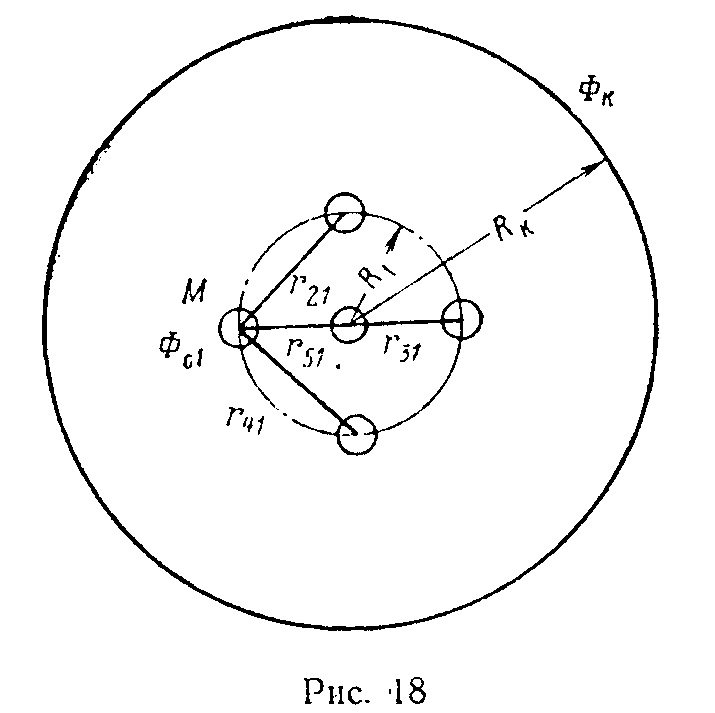 Решение. Будем исходить из формулы для потенциала при работе группы скважин             (IV.27)    Учитывая, что скважины расположены вдали от контура питания, в точке, помещенной  па  контуре питания, получим                                                                                                                                               (IV.28)Помещая точку М на забой первой скважины и учитывая, что , будем иметь                              (IV.29)Вычитая из (IV.28)   (IV.29) и заменяя (см. рис. 18),  ,   получим                          (IV.30)Помещая точку на забой центральной скважины, определим :                                (IV.31)Вычитая из (IV.28) (IV.31) и учитывая, чтополучим Подставив в (IV.30) и (IV.31) исходные данныеи решив полученную систему уравнений  относительно   и  найдем,  Задача    39Круговой нефтяной пласт радиусом Rk =15 км, мощностью h = 8м эксплуатируется пятью скважинами радиусом rc =7,5 см, из которых четыре расположены в вершинах квадрата со стороной d = 150 м, а пятая — в центре (см. рис. 18). Контурное давление рk= 10,78 МПа (110 кгс/см2), скважины работают с одинаковым забойным давлением  рс= 8,82 МПа  (90 кгс/см2).Коэффициент проницаемости пласта k = 0,6 Д, динамический коэффициент вязкости нефти μ = 1,1 мПа·сОпределить дебиты скважин и отношение дебитов Q5/Q1.Ответ: Q1 = 161 м3/сут; Q5=130 м3/сут; Q5/Q1 = 0,812.Задача    40Найти значения потенциалов на скважинах, расположенных снмметричнр на расстоянии   2σ = 300 м относительно   центра кругового контура питания радиуса Rk = 5 км, если известно, что дебит одной составляет 200 т/сут, а другой — 300 т/сут, потенциал на контуре питания Фk = 50 см2/с, радиус скважины rс = 0,1 м, мощность пласта h = 10 м, плотность нефти  ρ = 850 кг/м3.Указание. Считать, что контур питания одинаково удален от каждой из интерферирующих скважин.Ответ: ФC1 = 43,5 см2/с; ФC2 = 41,8 см2/сЗадача 41Определить, при каком постоянном забойном давлении работала скв. 1 с радиусом гс = 0,1 м в круговом пласте радиуса Rk=10 км, если при введении скв. 2 с таким же радиусом, расположенной на расстоянии 2σ = 150 м от первой и работающей с забойным давлением pc2 = 6,82 МПа (70 кгс/см2), скв. 1 была полностью заглушена. Давление на контуре питания рk = 9,8 МПа (100 кгс/см2).Решение. Считая скважины достаточно удаленными от контура питания и применяя принцип суперпозиции, запишем выражение для потенциала результирующего течения в произвольной точке М  (рис. 19). Помещая точку М на контур первой скважины, получим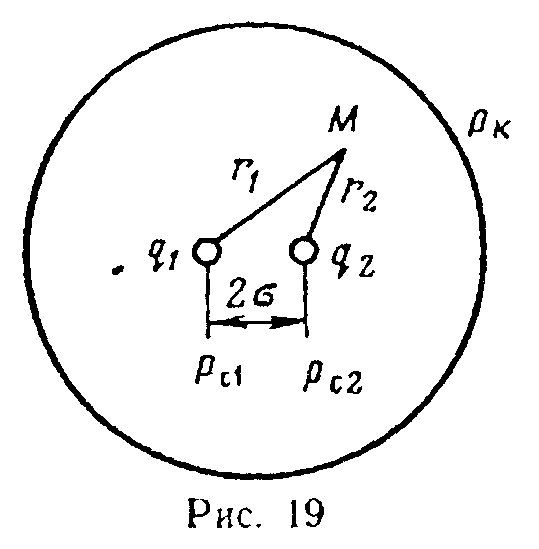 помещая ее на контур второй скважины, найдемТак как скв.1 полностью заглушена, то ее дебит      и уравнения приобретают видотсюда, исключая дебит  определим потенциал  .Переходя от потенциалов к давлениям, окончательно найдём МПаЗадача    42Совершенная скважина расположена в водяном пласте вблизи прямолинейного контура питания. Разность статического и динамического уровней ∆H = 8 м, коэффициент проницаемости k = 2Д, динамический коэффициент вязкости μ =1 сП, радиус скважины rc = 10 см и мощность пласта h = 12 м. Найти дебит скважины при двух значениях расстояния от контура питания до скважины: 1) a = 100 м, 2) а = 200 м. Представить графически расположение изобар для случая 1) при условии, что статический уровень Hk = 40 м.Решение. Дебит скважины вблизи прямолинейного   контура питания определяется по формулеВ случае 1)В случае 2)Используя метод отображения источников и стоков, получим результирующий потенциал в точкеПереходя от потенциала к давлению и заменяя,  получим закон распределения давленияоткуда найдём уравнение изобарыилит.е. изобары представляют собой окружности с радиусом  и центрами в точках с координатами Для построения изобар найдем давления на контуре питания и на забое скважины 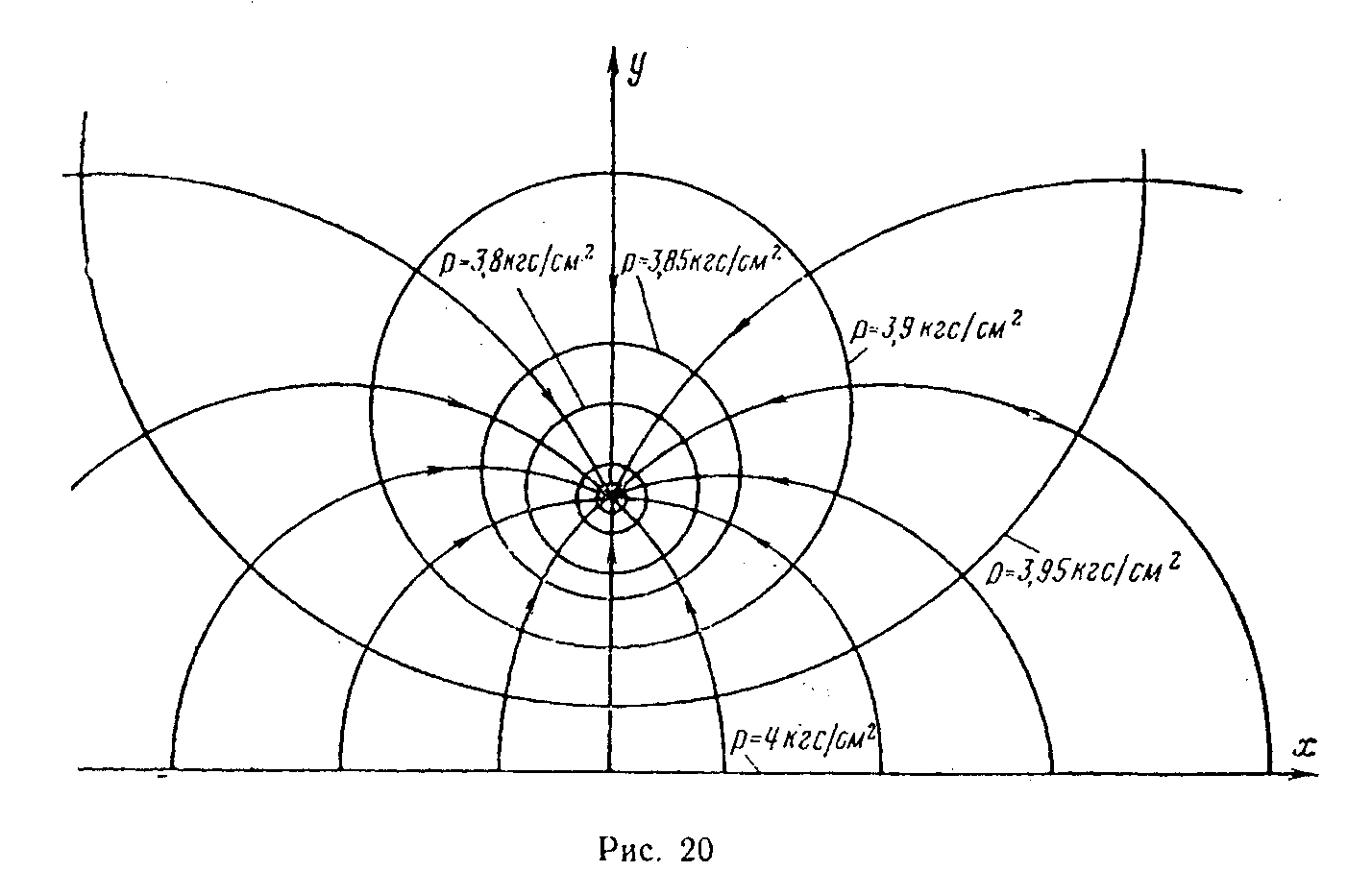  МПа МПаИ представим уравнение изобары в видегде МПаПостроим изобары с давлениями 0,323 МПа (3,3 кгс/см2); 0,333 (3,4); 0,343 (3,5); 0,353 (3,6); 0,363 (3,7); 0,372 (3,8); 0,377 (3,85); 0,382 (3,9); 0,387 (3,95). Для этих давлений определим , , R (табл. 1) и координаты центров изобар (рис. 20).Задача 43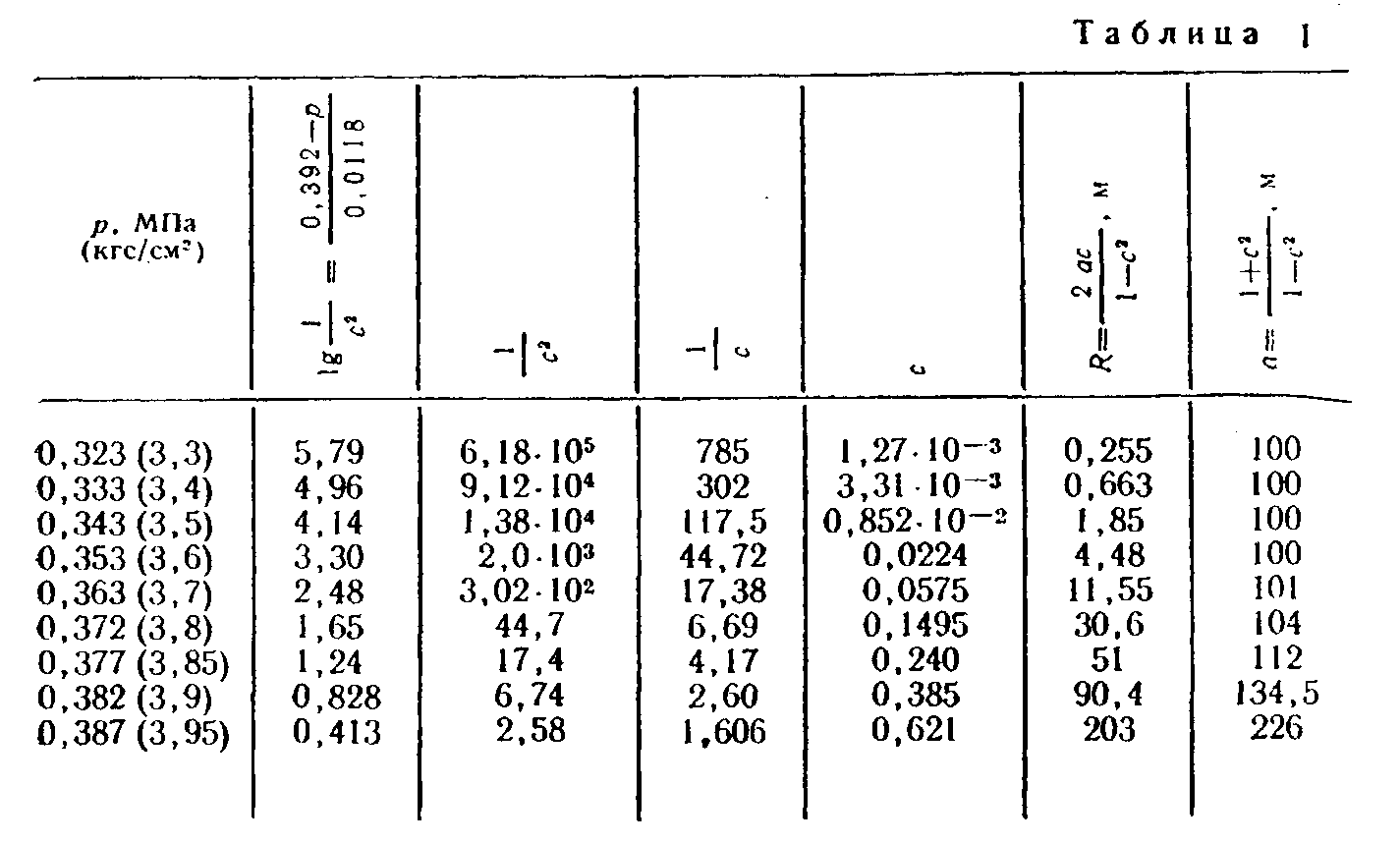 Назовем эффектом взаимодействия Е отношение суммарного дебита всех интерферирующих скважин к суммарному дебиту того же числа скважин без учета их взаимодействия.Найти изменение эффекта взаимодействия в зависимости от числа скважин, эксплуатирующих залежь радиусом Rk = 5000 м; радиус скважины rс=10 см; скважины работают при постоянной депрессии.Сопоставить следующие случаи:а) две скважины находятся ка расстоянии d = 100 м;б) три скважины расположены в вершинах равностороннего треугольника со стороной d= 100 м;в) четыре скважины — в вершинах квадрата   со стороной d = 100 м (рис. 21).Решение. Считая, что скважины расположены равномерно по окружности, концентричной с контуром питания, используем формулу дебита одной скважины круговой батареикоторую можно упростить в условиях рассматриваемой задачи, так как , и представить в видеДебит одиночной скважины в круговом   пласте  определяется по формуле Дюпюи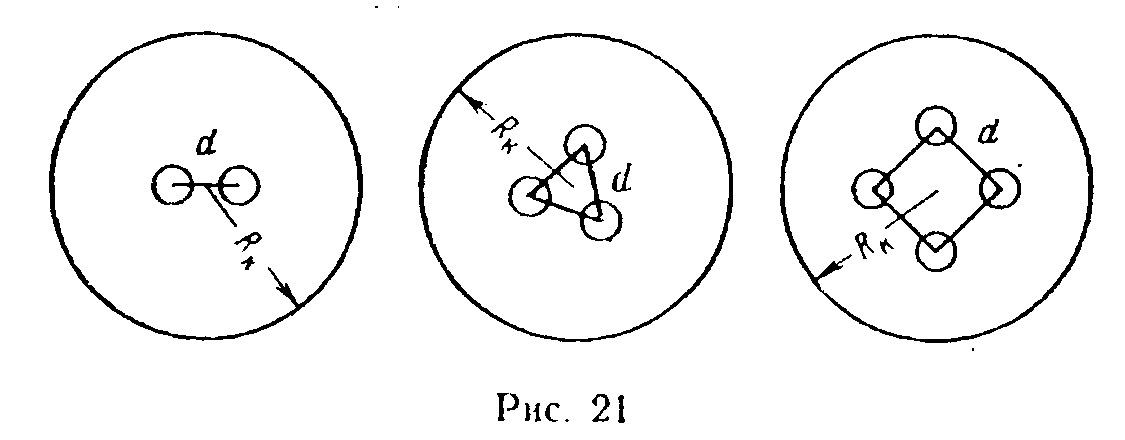 Дебит одиночной скважины в круговом   пласте  определяется по формуле ДюпюиЭффект взаимодействия равенВ случае а),  б) радиус батареи   из трех скважин ,   расстояние между которыми , равен ; в этом случаев) радиус батареи из четырех скважин, расположенных в вершинах квадрата со стороной , составляет .По полученным данным, и учитывая, что при  , построим график изменения эффекта взаимодействия Ет в зависимости от числа скважин т (рис. 22).Задача    44В круговом пласте радиуса Rk = 200 м работает эксцентрично расположенная скважина радиусом rс=10 см  (рис. 23).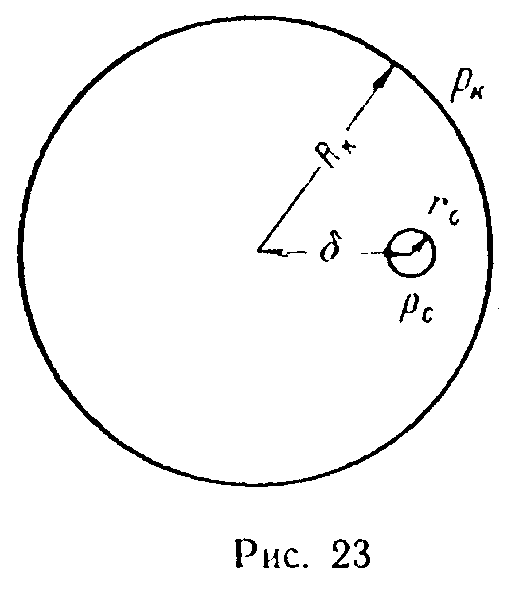 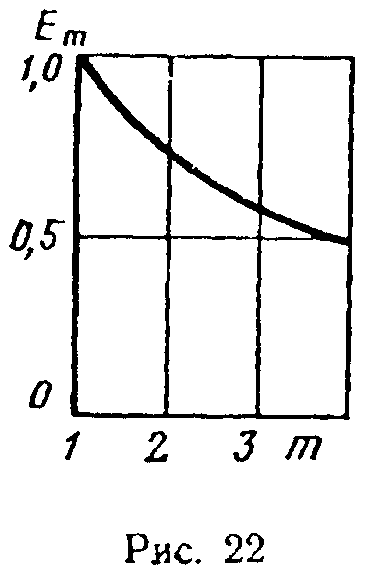 Найти изменение дебита в зависимости от расположения скважины (эксцентриситета δ) по отношению к дебиту скважины, расположенной в центре.Решение. Дебит эксцентрично расположенной скважины определяется по формулеОтношение  к равно Значения    в зависимости от  приведены ниже:……………0,1             0,3           0,5             0,7              0,8            0,9              0,98                                                                                                                                                                                       ………1,000        1,013        1,038         1,097          1,153        1,280           1,735Задача 45В круговом пласте радиуса Rk = 150 м с мощностью h = 10 м и коэффициентом проницаемости k = 0,5 Д расположена скважина    радиусом    rc = 10   см.   При    ∆p = рk—рс = 1,18   МПа (12 кгc/см2) дебит нефти с динамическим коэффициентом вязкости μ = 2 мПа·с при центральном расположении скважины равен 223 м3/сут.Как необходимо изменять депрессию ∆p, чтобы при изменении положения скважины относительно центра пласта дебит оставался постоянным?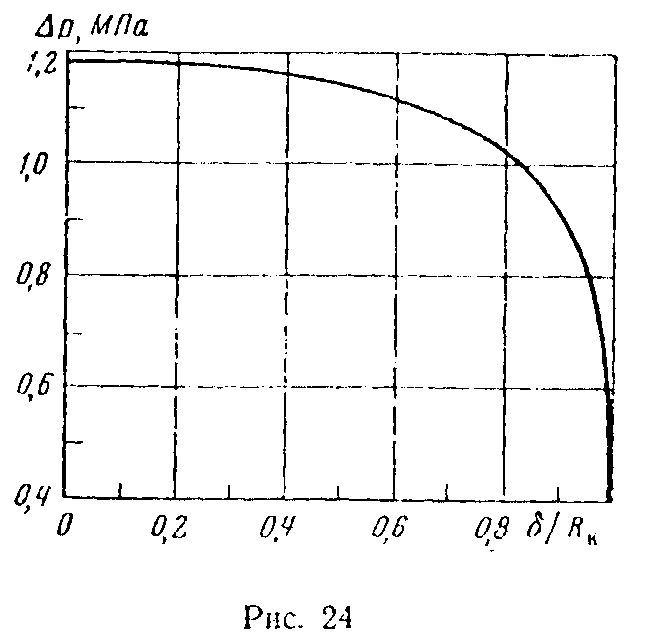 Решение. Из формулы дебита эксцентрично расположенной скважины выразим депрессиюи подставим данные задачи МПаВ зависимости от различных значений эксцентриситета δ получаем соответствующие значения депрессии ∆р (рис.24)., м……………        0                 15                 30                   45                  60                 75, МПа………    1,180            1,180            1,173              1,166             1,151            1,134, м………………………           90                 105                 120               135               149, МПа…………………         1,107             1,071              1,015            0,912            0,483   Задача 46Вывести формулу дебита скважины круговой батареи радиуса R, состоящей из т скважин, расположенной в центре кругового пласта радиуса Rk, концентрично контуру питания.Подсчитать дебит при следующих данных: R = 150 м, т = 6, Rк = 3000 м, rc = 0,1 м, рk= 11,76 МПа (120 кгс/см2), рс = 9,8 МПа (100 кгс/см2), коэффициент проницаемости k =0,2 Д, мощность пласта h = 10 м, динамический коэффициент вязкости нефти μ = 2 мПа·с. Сравнить дебит одной скважины батареи с дебитом одной скважины в центре пласта.Решение. Используя принцип суперпозиции, запишем результирующий потенциал на забое первой скважины                                                                                     (IV.32)где r1j — расстояние между центрами первой и j-той скважин. Как видно из чертежа (см. рис. 13),                                                                                                                 (IV.33)гдеПотенциал на контуре питания                                                                                                    (IV.34)вычтем из (IV.34) (IV.32), получим                                                                                (IV.35)Преобразуем выражение                                                                                 (IV.36)Известно (5), что Выделив первый сомножитель, равный sin x, из произведения и разделив на него правую и левую части равенства, получимПри  левая часть принимает значение т, поэтому                                                                                                          (IV.37)Подставляя (IV.37) в (IV.35), учитывая (IV.36), найдемоткуда Подставляя исходные данные, получимДебит отдельной скважины, расположенной в центре пласта, составлял быЗадача 47Определить дебиты скважин двух круговых батарей с радиусами R1 = 1000 м и R2 = 600 м, расположенных концентрично в круговом пласте с радиусом контура питания Rk = 3500 м. Скважины радиусом rc =10 см эксплуатируются при постоянных забойных давлениях pc1 = 9,8 МПа (100 кгс/см2), рс2 = 9,31 МПа (95 ктс/см2), давление на контуре питания рк = 12,25 МПа (125 кгс/см2), мощность пласта h = 10 м, коэффициент проницаемости пласта k = 0,2 Д, динамический коэффициент вязкости нефти     μ = 5   мПа·с.   Число   скважин   в   батареях m1= 10, m2 =6.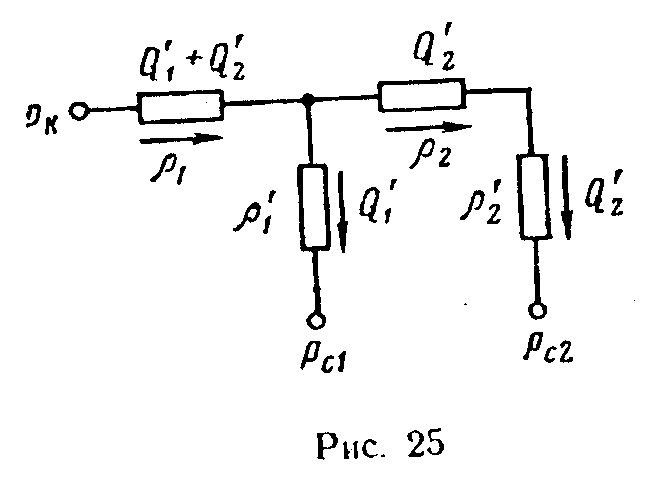 Решение. Используя метод Ю. П. Борисова, составим схему эквивалентных фильтрационных сопротивлений   (рис. 25).Определим внешние и внутренние фильтрационные сопротивления:Для определения внутренних фильтрационных сопротивлений найдем половины расстояний между скважинами первой и второй батарейИспользуя законы Ома и Кирхгофа, напишем уравнение для участка цепи между контуром питания и забоем скважины первой батареии аналогично между контуром питания и забоем скважины второй батареиВ полученную систему уравнений подставим данныерешая уравнения относительно  и , найдемУчитывая, что  и  — суммарные   дебиты   первой   и второй батарей, найдем дебиты одной скважиныЗадача 48Определить дебиты скважин, расположенных тремя кольцевыми батареями. Давление иа контуре питания рк=16,7 МПа, забойные давления на всех эксплуатационных скважинах одинаковы и равны . Радиусы батарей R1 = 4000 м, R2 = 3500 м, R3 = 3000 м. Радиус скважин , радиус контура области питания Rk = 20 км. Расстояние между скважинами в батареях , мощность пласта h = 10 м, коэффициент проницаемости k = 1 Д, динамический коэффициент вязкости нефти μ = 3 мПа·с.Указание. Задачу решать методом эквивалентных фильтрационных сопротивлений Ю. П. Борисова.Ответ: Q1 = 57,9 м3/сут; Q2 = 22,2 м3/сут; Q3=10,4 м3/сут.Задача 49Определить забойные давления скважин, расположенных в круговом пласте радиуса  Rk = 10 км двумя концентричными кольцевыми батареями с радиусами R1 = 2000 м, R2 = 1200 м. Число скважин в батареях т1 = 30, т 2=16; дебит одной скважины первой батареи Q1 = 80 м3/сут, второй — Q2 = 70 м3/сут; радиус скважины rс= 10 см, мощность пласта h =15 м, кэффициент проницаемости пласта k = 0,8 Д, динамический коэффициент вязкости жидкости μ = 8 сП, давление на контуре питания пласта рк=14,7 МПа (150 кгс/см2).Ответ: рс, = 11,9 МПа (121,5 кгс/см2); рс2=11,7 МПа (119,1 кгс/см2).Задача  50В полосообразной залежи имеется один ряд эксплуатационных и один ряд нагнетательных скважин, расположенный между контуром питания и эксплуатационными скважинами (рис. 26). Определить необходимое количество нагнетаемой жидкости , давление нагнетания рн и утечку жидкости за контур питания  (или количество поступающей жидкости от контура питания), чтобы суммарный дебит эксплуатационных скважин составлял Qэ=1000 м3/сут. Ширина залежи равна В = 5000 м, мощность пласта h = 10 м, расстояниеот контура питания до ряда нагнетательных скважин L1 = 1500 м, расстояние между рядами скважин L2 = 600 м, расстояние между нагнетательными скважинами 2σH = 300 м, между эксплуатационными скважинами 2σэ = 400 м; все скважины гидродинамически несовершенны, приведенный радиус составляет r'с =0,1 см, давление на контуре питания рк= 11,76 МПа (120 кгс/см2), давление па забое эксплуатационных скважин рс = 7,84 МПа (80 кгс/см2), коэффициент проницаемости пласта k = 0,5Д, динамический коэффициент вязкости нефти μ = 4мПа·с.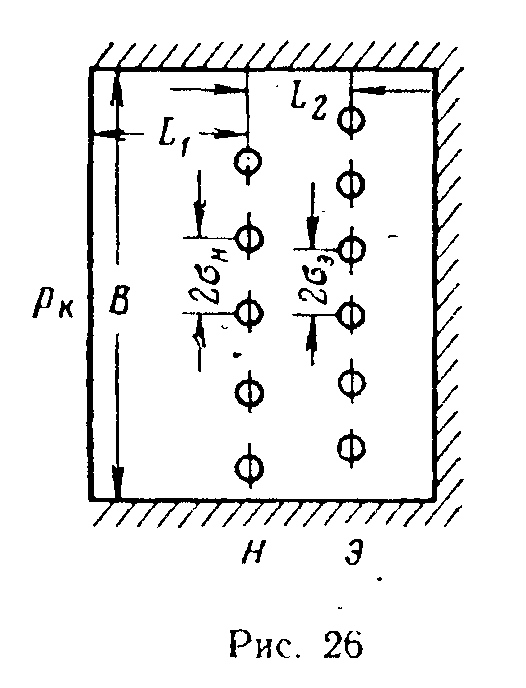 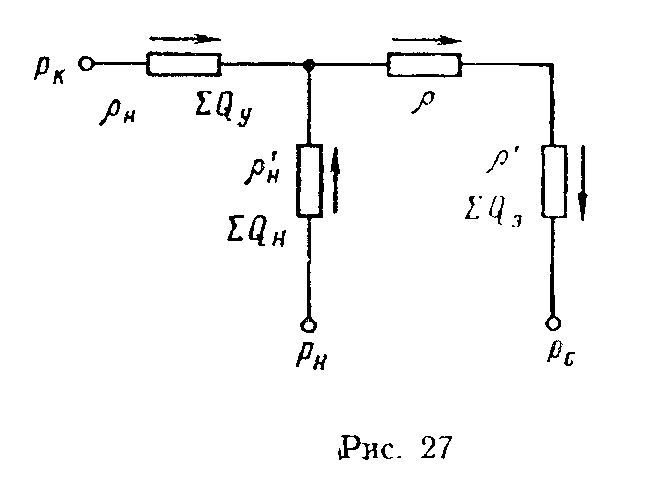 Решение. Составим схему фильтрационных сопротивлений, отвечающую нашей задаче (рис. 27), и найдем фильтрационные сопротивления, проводя расчет для суммарных дебитов рядов.Внешние сопротивления равны:между контуром питания и нагнетательным рядоммежду рядами скважинДля определения внутренних сопротивлений найдем число эксплуатационных  (тэ)  и нагнетательных  (тн) скважин:точкаСогласно законам Кирхгофа, считая, что жидкость  поступает в пласт от контура, составим уравнения:кроме тогоИз второго уравнения находимиз третьего — закачиваемый дебита из первого — давление нагнетания рнТак как , то в действительности имеет место приток жидкости в пласт, а не утечка за контур питания.Задача 51Используя данные предыдущей задачи, определить давление нагнетания  количество нагнетаемой жидкости  и величину утечки за контур питания , если поменять местами ряды эксплуатационных и нагнетательных скважин (т. е. рассмотреть случай заводнения со стороны непроницаемой границы) и принять давление на контуре питания рк = 9,8 МПа (100 кгс/см2).Ответ: рн= 10,19 МПа (104 кгс/см2);  = 619 м3/сут;  = 383 м3/сут.Задача 52Совершенная скважина радиуса rс = 10 см работает в пласте, ограниченном двумя прямолинейными непроницаемыми границами, расположенными под утлом 90° друг к другу (рис. 28). Расстояния до границ равны а=150 м, b = 300 м, расстояние до контура питания Rk = 8,0 км. Давление на контуре питания pk= 11,76 МПа (120 кгс/см2), давление на забое скважины pc = 9,8 МПа (100 кгс/см2), мощность пласта h=12 м, динамический коэффициент вязкости жидкости μ = 3 мПа·с, коэффициент проницаемости k = 700мД. Найти дебит скважины.Решение. Продолжим непроницаемые границы вверх и влево до кругового контура питания радиусом Rк и отобразим скважину-сток относительно них без изменения знака дебита. В результате отображения получим в круговом пласте четыре скважины-стока, из которых одна — реальная и три — фиктивные. При этом гидродинамическая картина течения в пласте при отсутствии непроницаемых границ при одновременной работе четырех скважин-стоков будет совпадать с гидродннамической картиной при наличии непроницаемых границ, так как эти границы являются линиями тока. Считая, что контур питания расположен на достаточно большом расстоянии от скважин, результирующий потенциал в некоторой точке пласта можно записать в виде суммы потенциалов, возбуждаемых каждым стоком в неограниченном пласте,Поместим точку М на контур скважины, тогда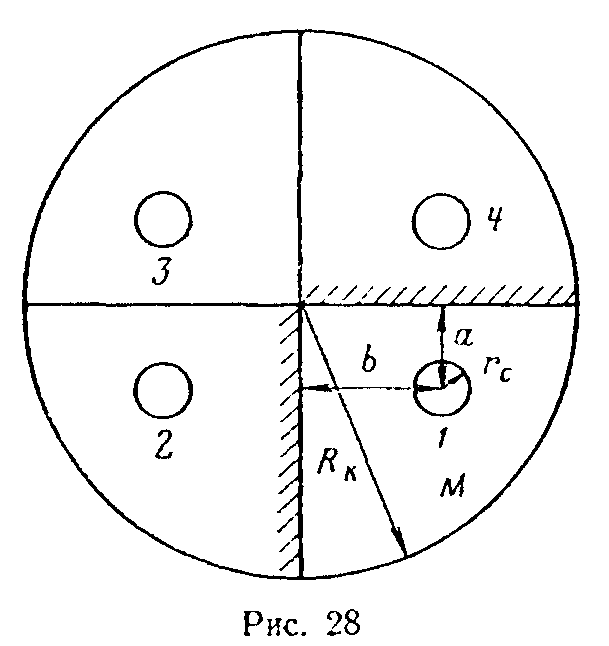 Помещая точку М на контур питания, получима вычитая, найдемоткудаилиЗадача 53Определить дебит скважины, работающей в пласте, ограниченном двумя прямолинейными непроницаемыми границами, расположенными под углом 60° друг к другу. Расстояние от точки пересечения непроницаемых  границ   до скважины r =                                       200 м, расстояние до одной из границ а = 50 м, радиус контура питания Rk = 5 км (рис. 29). Мощность пласта h = 10 м, коэффициент проницаемости пласта k = 0,3 Д, динамический коэффициент вязкости жидкости μ = 2 мПа·с, депрессия ∆р = = 2,45 МПа (25 кгс/см2), радиус скважины rс =0,1 м.Решение. Продолжим непроницаемые границы и отобразим реальную скважину-сток относительно границ, сохраняя для дебита тот же знак. В результате получим два стока-изображения— № 2 и № б: появление стока-изображения № 6 нарушает условие непроницаемости границы ОА, а наличие стока № 2 нарушает условие на границе ОB, поэтому их надо в свою очередь отразить: №6 - относительно границы ОА, № 2 — относительно ОВ. При этом появляются стоки-изображения № 3 и № 5, из которых № 3 нарушает непроницаемость границы  а № 5 - границы  их изображения относительно этих границ совпадают и дают сток-изображение № 4.Таким образом, задача о фильтрации в клине сводится к задаче о фильтрации в круговом   пласте   радиуса Rk, в котором работают одновременно реальная скважина-сток и пять стоков-изображений, расположенных по окружности радиуса r.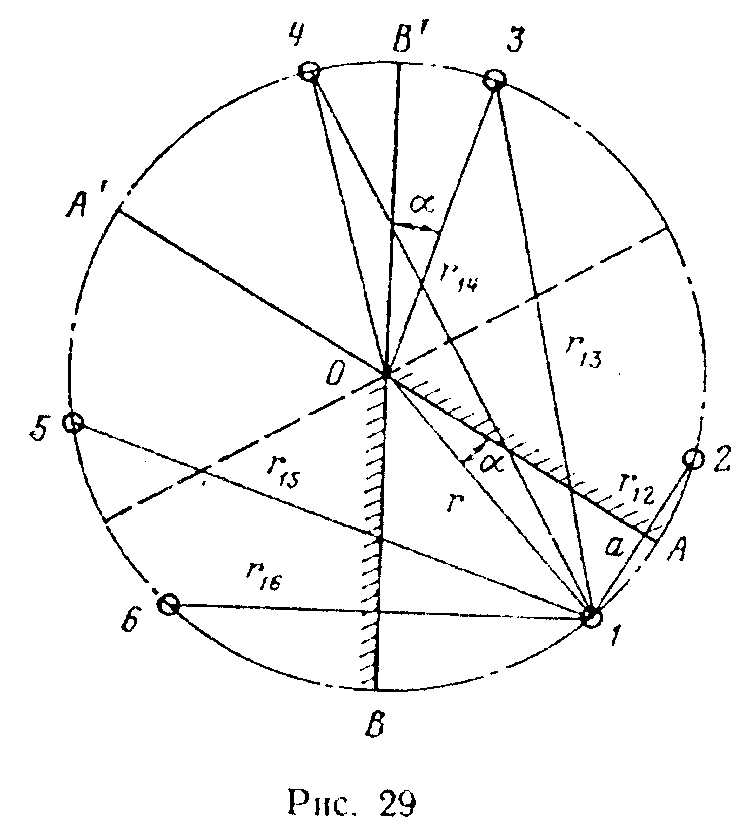 Применяя принцип суперпозиции, запишем результирующий потенциал на забое реальной скважины:где, , а угол α определяется   из соотношения   sin α = а/r = 0,25, α = 14°30' (см. рис. 29).Потенциал на контуре питания, который   считаем   удаленным от группы взаимодействующих скважин, получим в видеразность потенциалов откудаЗадача 54В пласте с эллиптическим контуром питания работает прямолинейная цепочка, составленная из m = 10 равноотстоящих друг от друга скважин радиусом rс = 0,1 м. Расстояние между соседними скважинами цепочки 2σ = 300 м. Минимальное расстояние от центра залежи до контура питания (малая полуось эллипса) L = 5 км. Мощность пласта h = 10 м, коэффициент проницаемости k = 800 мД, динамический коэффициент вязкости жидкости µ = ЗмПа•с, давление на контуре питания рк = 11,76 МПа (120 кгс/см2), давление на забое скважин рс = 9,8 МПа (100 кгс/см2). В пласте имеет место установившаяся фильтрация однородной жидкости по закону Дарси.Определить дебиты крайних и центральных скважин и сопоставить их с дебитом скважины бесконечной прямолинейной цепочки.Решение. Дебит одной скважины конечной прямолинейной цепочки в эллиптическом пласте определяется по формуле В.Т.Мироненко. где β находится из уравнениях — координата центра скважины (см. рис. 14). Подставляя данные задачи, найдемоткуда 2β = 0,246, β = 0,132,, Для определения —  воспользуемся формулойи получимДля центральных скважин x1 = ± 150 м, поэтому и дебитДля крайних скважин , поэтомуи дебит равенДебит одной скважины бесконечной цепочки в пласте с двусторонним контуром питания, расположенным на расстоянии L=5 км от цепочки, определяется по формулеЗадача 55Определить, каким плоским фильтрационным потокам соответствуют следующие характеристические функции (комплексные потенциалы):где А и а — действительные постоянные числа.Решение.   В качестве   примера   рассмотрим    случаи 2 и 4. Для этих случаев найдем потенциалы скорости фильтрации и функции тока, уравнения изобар и линий тока, модули скоростей фильтрации и построим семейства изобар и линий тока. Для случая 2.Приравнивая действительную   часть   потенциалу   скорости фильтрации Ф, а мнимую часть — функции тока Ψ, получимУравнение семейства эквипотенциалей получим, полагаят.е.                                                                               (IV.38)а уравнение семейства линий тока, полагаят.е.                                                                                        (IV.39)Уравнение (IV.38) определяет собой семейство гипербол, асимптотами которых являются биссектрисы координатных углов, а уравнение (IV.39)—семейство гипербол с асимптотами, совпадающими с осями координат (рис. 30).Найдем составляющие скорости фильтрации wx и :и модуль скорости фильтрацииПредставим для случая 4 комплексные числа z—а и z + a: в полярных координатах (см. рис. 31):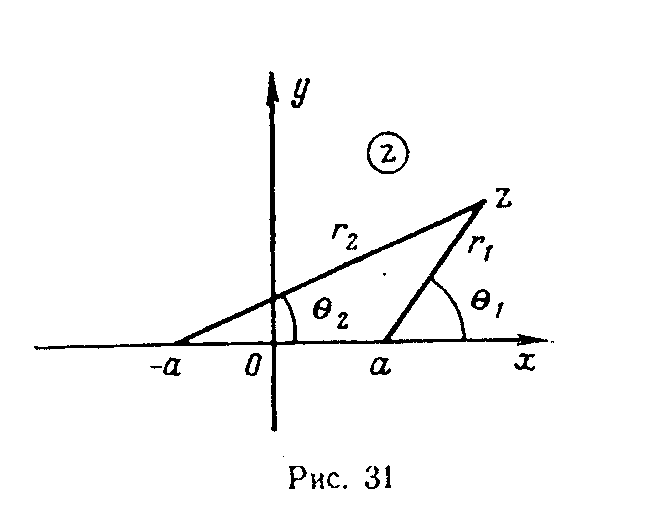 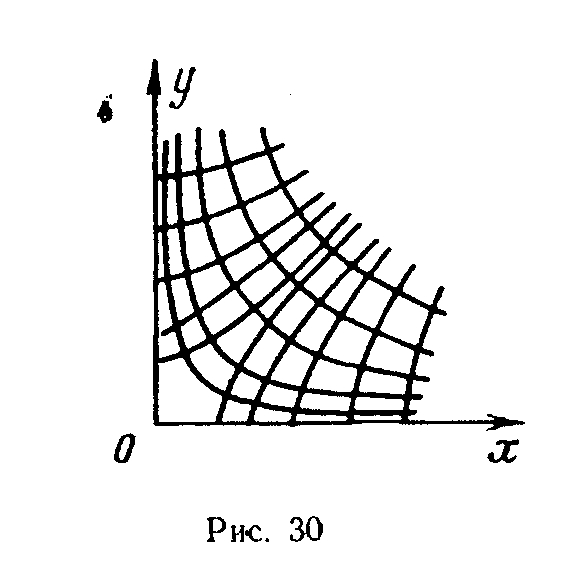 Тогда комплексный потенциалОтсюдаи уравнения семейства эквипотенциалей и линий тока можно записать в видеили                                                                                                                   (IV.40)                                                                                                                   (IV.41)Перейдем к декартовым координатам и определим, какие кривые описываются уравнениями (IV.40) и (IV.41). Как видно из чертежа (см. рис. 31),и уравнение (IV.40) принимает видилиДополняя первые два   слагаемых   до квадрата   разности, получимиличто является уравнением окружности с центром в точке с координатами,и радиус Как видно из чертежа,что после подстановки в уравнение (IV.41) даетИспользуя формулу тангенса   разности двух углов,   запишемилиПоследнее уравнение можно привести к видуоткуда видно, что оно описывает окружность с центром ,  и радиусомЕсли нанести на рисунок эквипотенциали и линии тока (рис. 32), то можно увидеть, что данная характеристическая функция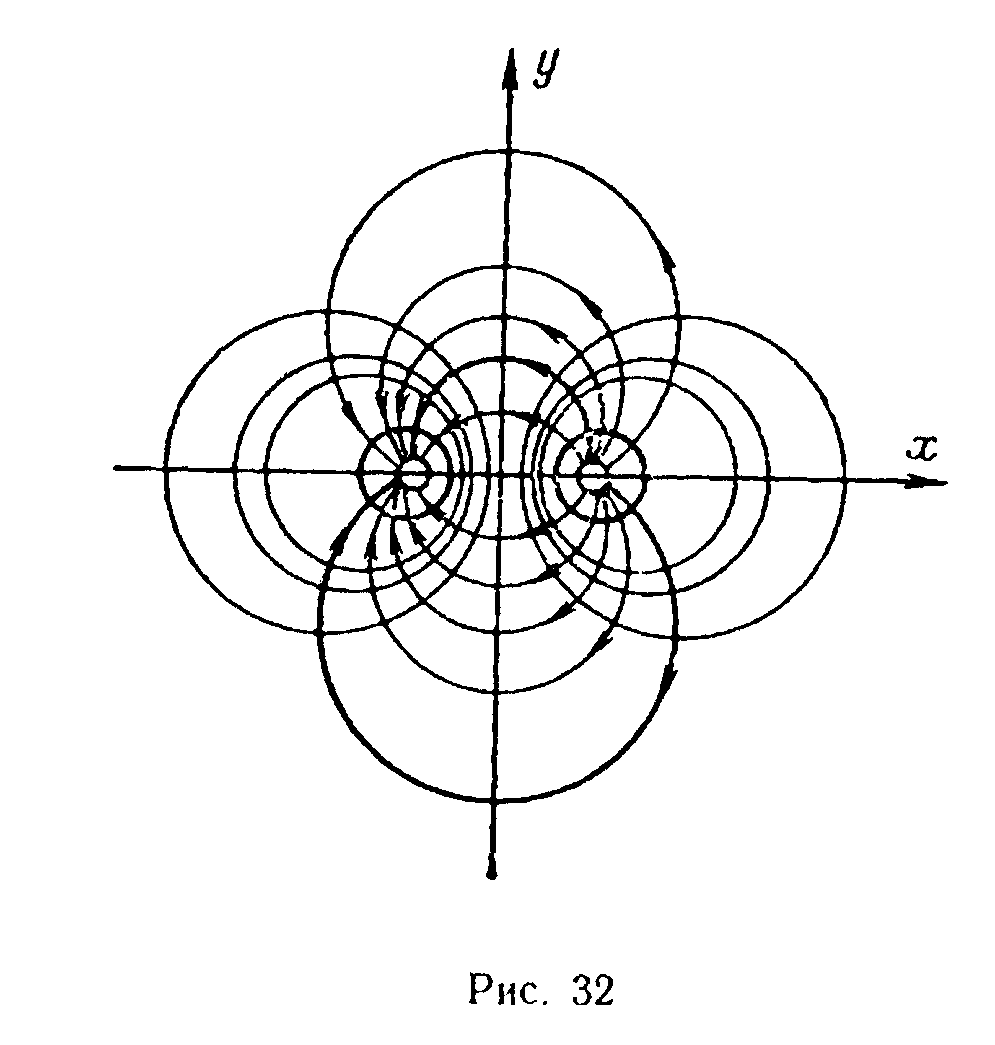 соответствует фильтрационному потоку в неограниченной плоскости при наличии источника и стока, расположенных на оси х в точках с координатами + а и — а.Модуль скорости фильтрации определим по формулеЗадача 56Эксплуатационная скважина работает в пласте, в котором до ее пробуривания имелся напорный плоскопараллельный поток жидкости со скоростью фильтрации w = 0,001 см/с.Дебит скважины , мощность пласта h=10 м. Изобразить графически линии тока результирующего течения.Решение. Используя принцип суперпозиции, запишем характеристическую функцию для фильтрационного потока как сумму характеристической функции, отвечающей плоскопараллельному потоку в направлении оси х и равной (—wz), и характеристической функции плоскорадиального потока со стоком в начале координат Представляя комплексную  переменную  z в декартовых  и полярных координатахотделим действительную часть от мнимойи запишем выражение для функции токаУравнение линий тока имеет видПодставляя исходные данные в системе СГС,  получимили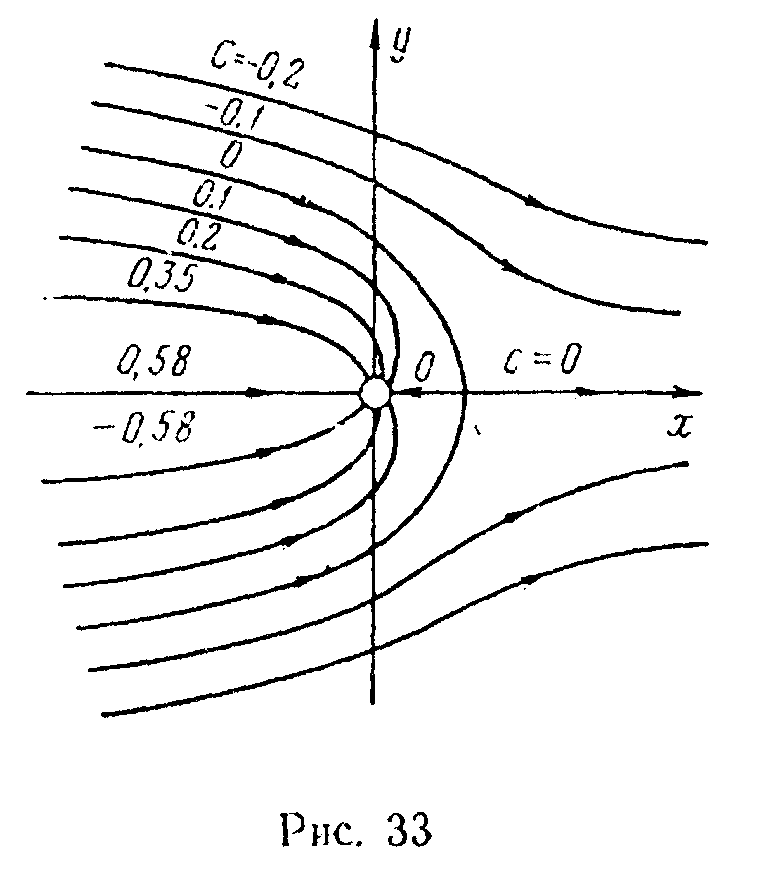 Запишем последнее уравнение в видеРассчитаем несколько линий тока, придавая постоянной с различные значения. Результаты расчетов сведены в табл. 2 и представлены на рис. 33.Значению  соответствует линия тока , . В нижней полуплоскости картина линий тока симметрична относительно оси х, только соответствующие линии тока характеризуются значениями с с обратными знаками.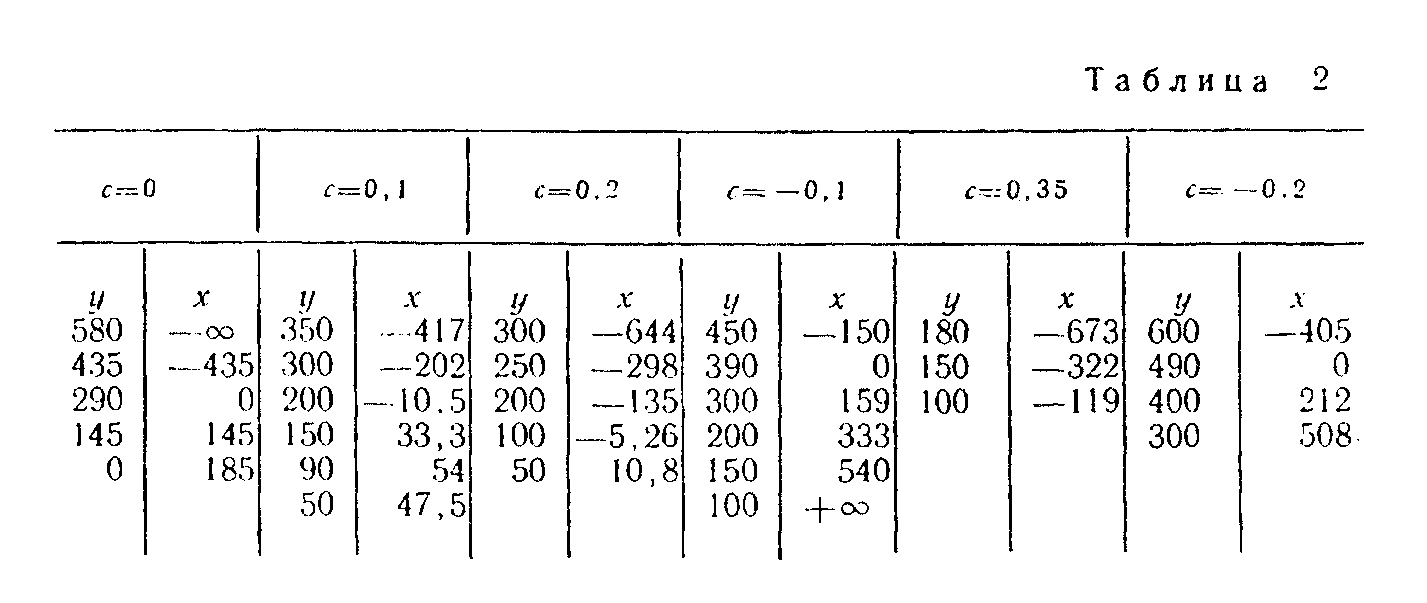 Как видно из графика, линия тока со значением с = 0 является нейтральной линией, ограничивающей область засасывания, т. е. область, в которой жидкость поглощается скважиной. Наибольшая ширина области засасывания равнаV. ВЛИЯНИЕ ГИДРОДИНАМИЧЕСКОГО НЕСОВЕРШЕНСТВА СКВАЖИНЫ НА ЕЕ ДЕБИТСкважина называется гидродинамически совершенной, если она вскрывает пласт на всю мощность и забои скважины открытый, т. е. вся вскрытая поверхность забоя является фильтрующей поверхностью. Поток жидкости к совершенной скважине — плоский фильтрационный поток.Если скважина с открытым забоем вскрывает пласт не на всю мощность, а только на некоторую величину b, или если скважина сообщается с пластом через отдельные отверстия, то фильтрация жидкости или газа будет пространственной (трехмерной), а скважина — гидродинамически несовершенной.Различают три вида несовершенства скважин:1) скважина гидродинамически несовершенная по степени вскрытия пласта — это скважина с открытым забоем, вскрывшая пласт не на всю мощность;2) скважина гидродинамически несовершенная по характеру вскрытия пласта — скважина, вскрывающая пласт от кровли до подошвы, но сообщающаяся с пластом  через отверстия в колонне труб, в цементном кольце или в специальном фильтре;3) скважина гидродинамически несовершенная как по степени вскрытия пласта, так и по характеру вскрытия.Дебит скважины, несовершенной по степени вскрытия, можно определить по формуле М. Маскета, если радиус пласта                                                                                                             (V.1)где                                                                                    (V.2)и относительное вскрытие пласта .Функция  имеет следующее аналитическое выражение:                                                                          (V.3)где Г — интеграл Эйлера второго рода или иначе, гамма-функция, для которой имеются таблицы в математических справочниках;  представлена графически на рис. 34.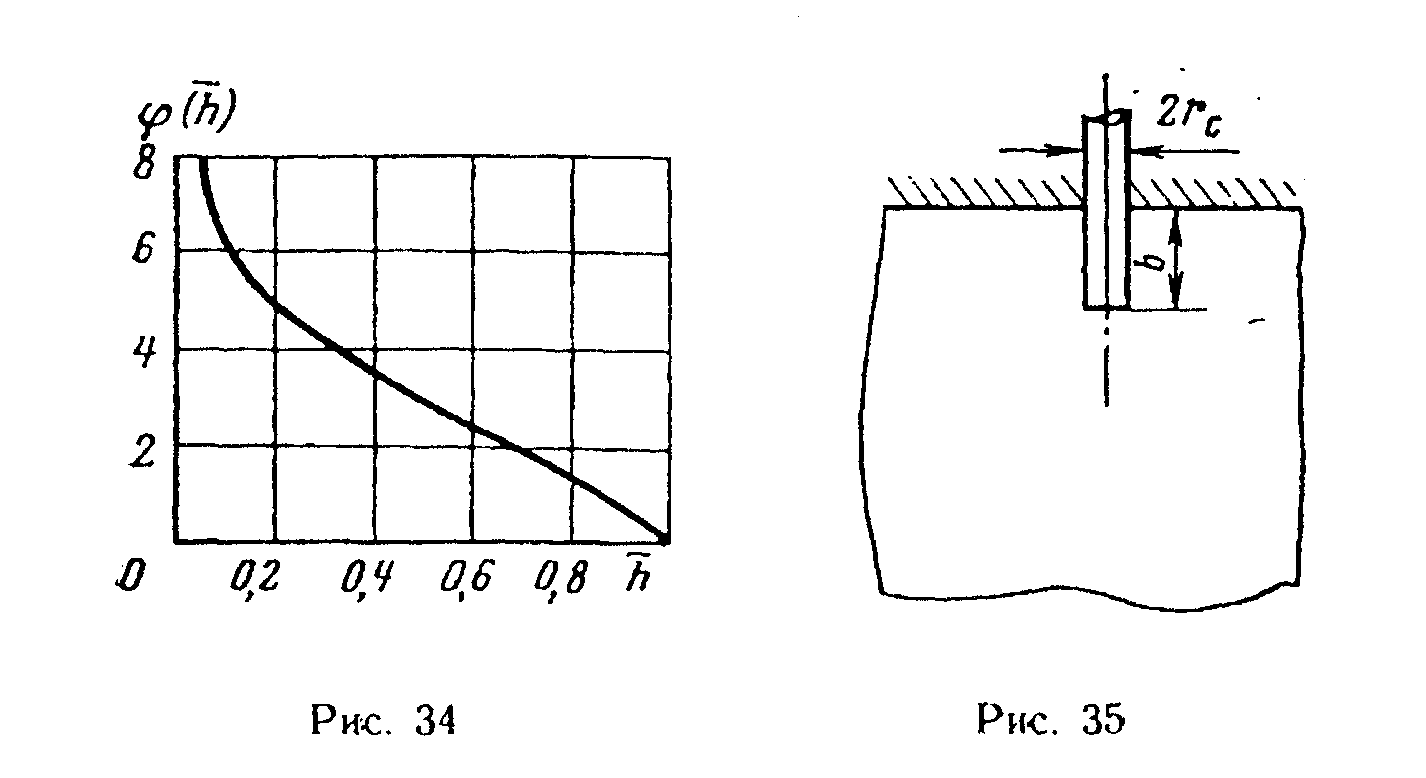 Для скважины в пласте бесконечной  мощности   (рис. 35) можно найти дебит при помощи   формулы   Н. К. Гиринского                                                                                                            (V.4)Дебит скважины гидродинамически несовершенной как по степени, так и по характеру вскрытия пласта можно подсчитать по формуле                                                                                                 (V.5)где  — безразмерная величина, определяющая дополнительное фильтрационное сопротивление, обусловленное несовершенством скважины по степени вскрытия пласта; С2 — безразмерная величина, определяющая дополнительное фильтрационное сопротивление, вызванное несовершенством скважины по характеру вскрытия пласта. и С2 находятся из графиков В. И. Щурова, построенных по данным исследования притока жидкости к скважинам с двойным видом несовершенства на электролитических моделях,Величина  представлена на рис. 36 в зависимости от параметров a = h/Dc и .На рис. 37, 38, 39 дана зависимость С2 от трех параметров:,  и где п — число перфорационных отверстий на 1 м; Dc — диаметр скважины в м; Г — глубина проникновения пуль в породу; d0 — диаметр отверстий.Соответствие между кривыми и значениями параметра  видно из следующих данных: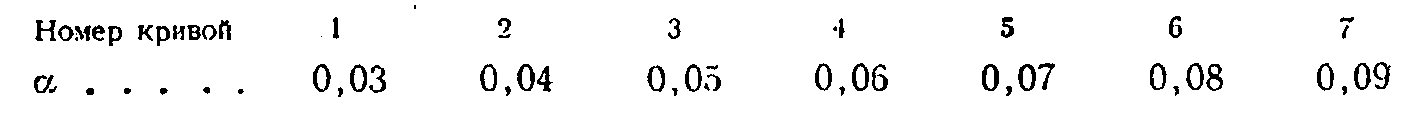 Формулу (V.5) можно записать иначе, введя в нее приведенный радиус скважины                                                                                              (V.6)т. е. радиус такой совершенной скважины, дебит которой равен дебиту несовершенной скважины,                                                                                                          (V.7)Иногда гидродинамическое несовершенство   скважин   учитывается при помощи коэффициента   совершенства скважины                                                                                                                           (V.8)где Q — дебит несовершенной скважины;  — дебит совершенной скважины в тех же условиях.Коэффициент совершенства  скважины δ и величина  связаны между собой зависимостью                                                                                                                  (V.9)или                                                                                                           (V.10)В литературе приводятся графики δ, которые можно использовать для оценки С.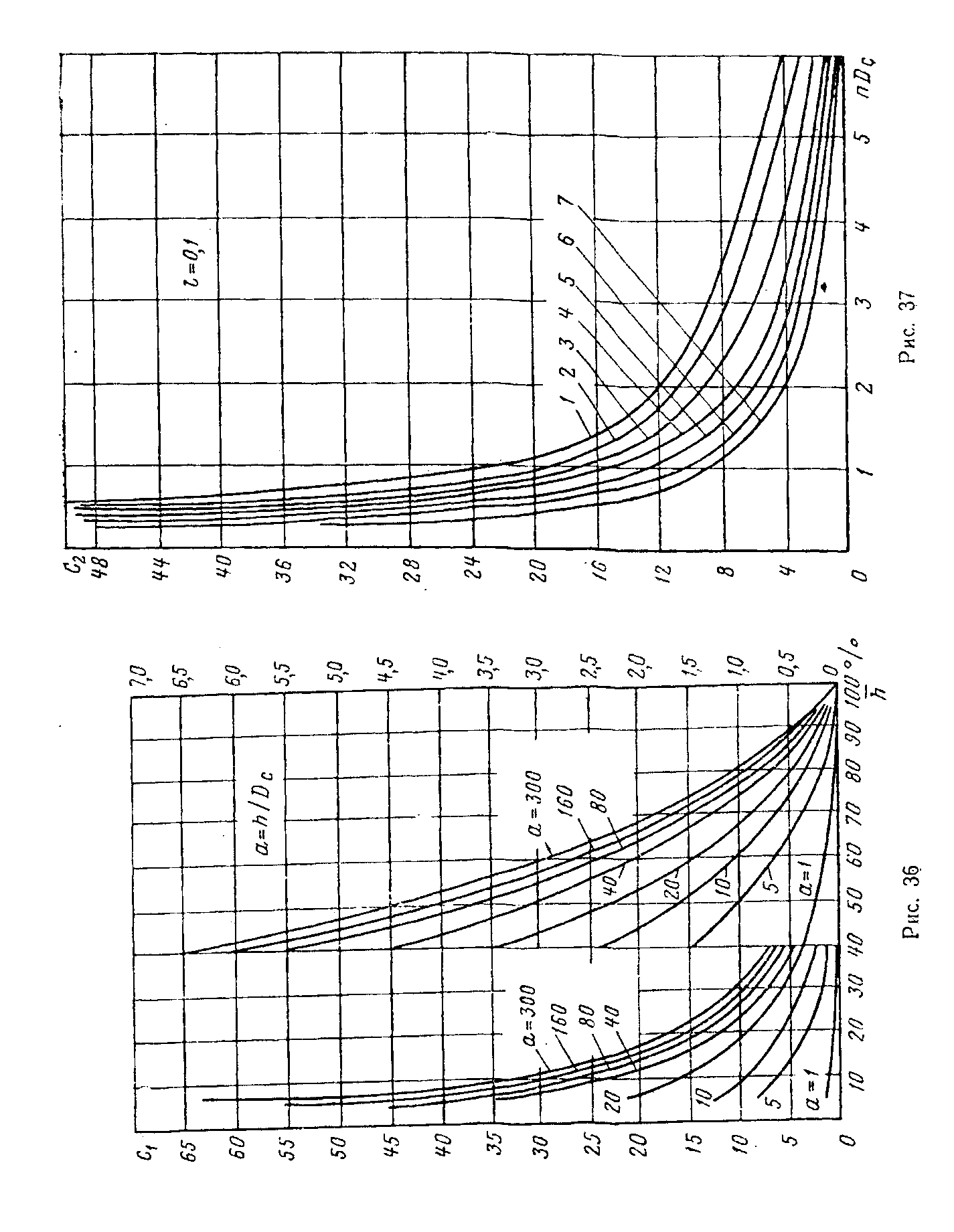 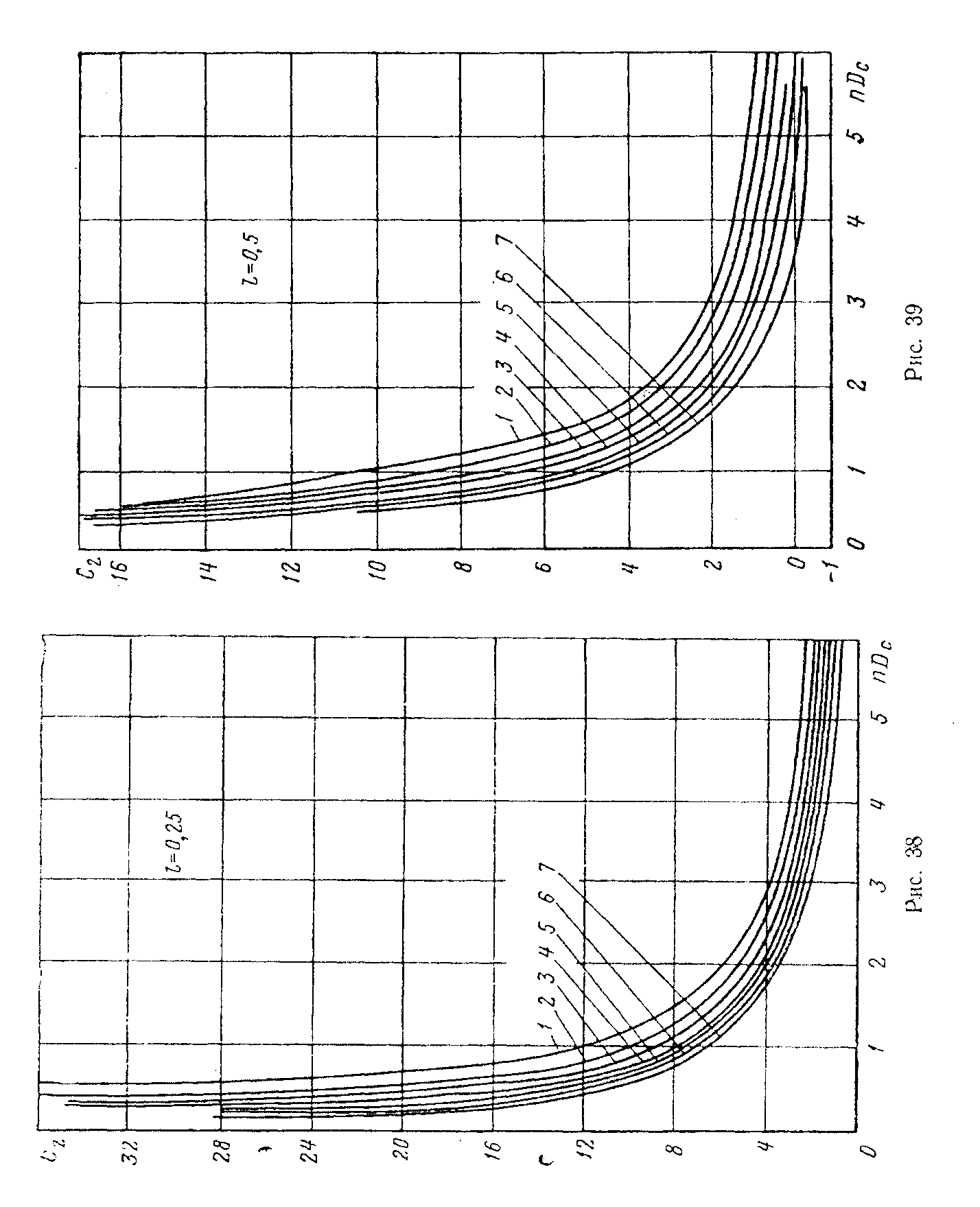 3адача 57Пласт мощностью h = 50 м вскрыт скважиной радиусом  =12,35 см на малую глубину b = 0,4 м. Расстояние до контура питания =1 км, коэффициент проницаемости пласта k = 0,4 Д, динамический коэффициент вязкости нефти µ = 2мПа•с, давление на контуре питания рк =9,8 МПа (100 кгс/см2),. давление на забое скважины рс = 7,84 МПа (80 кгс/см2).Найти дебит скважины по приближенному решению Чарного и сопоставить с дебитом, определенным по формуле Маскета.Указание. На некотором расстоянии  от оси скважины провести мысленно цилиндрическую поверхность, соосную со скважиной (рис. 40).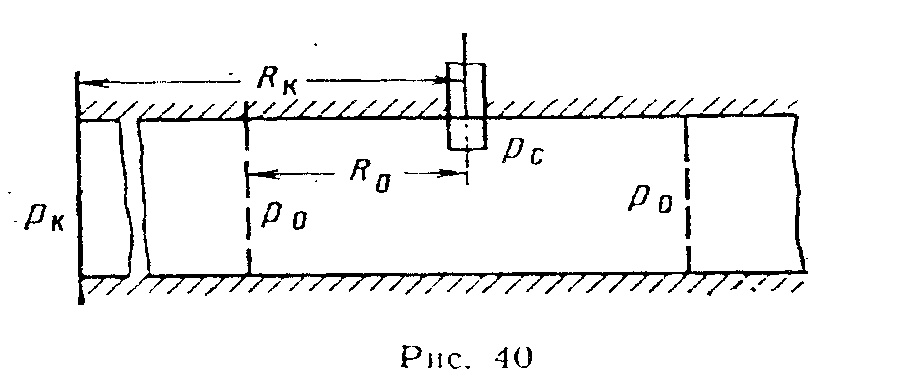 Фильтрационный поток между контуром питания  и цилиндрической поверхность радиуса  считать практически плоскорадиальным с давлением р0 на границе.Поток между вспомогательной поверхностью радиуса     и скважиной рассматривать как радиально-сферический к скважине с полусферическим забоем, радиус Rc которого определяется из условияОтвет:; ; Задача 58Гидродинамически несовершенная скважина вскрывает пласт мощностью 20 м на глубину 10 м. Радиус скважины 10 см, радиус контура питания  = 200 м.Каково превышение фактического дебита, определенного по формуле Маскета, над дебитом в случае строго плоскорадиального потока к скважине с частичным вскрытием пласта?Решение. Дебит, определенный по формуле Маскета, равенгдеДебит в случае строго плоскорадиального потока к скважине с частичным вскрытием пласта определяется по формуле Дюпюи в предположении, что мощность пласта равна вскрытию b:Отношение дебитовПодсчитаем значение функции , для чего найдем значения гамма-функции по таблицам, используя свойство гамма-функцииОтсюдаОтношениеДебит, определенный по формуле Маскета, оказывается на 34% больше, чем дебит, определенный без учета притока к скважине из нижней части пласта мощностью h—b. Задача 59Используя решения Маскета и графики В. И. Щурова, определить коэффициент С1, учитывающий несовершенство скважины по степени вскрытия. Известно, что скважина диаметром dc = 203 мм вскрывает пласт мощностью h = 25 м на глубину b = 5 м. Расстояние до контура питания =1000 м.Ответ: по Маскету C1 = 15,1. По Щурову C1 = 15,0.Задача 60Используя график В. И. Щурова, найти коэффициенты C1 и C2, определяющие дополнительные фильтрационные сопротивления, обусловленные несовершенством скважины, соответственно по степени и по характеру вскрытия, а также приведенный радиус скважины , считая, что нефть притекает к скважине диаметром dc = 24,7 см, несовершенной как по степени, так и по характеру вскрытия. Мощность пласта h=12 м, вскрытие пласта b=7 м, число прострелов на 1 м вскрытой мощности пласта n = 17 отв./м, глубина проникновения пуль в породу  = 6,25 см, диаметр отверстия do=l.l см.Ответ: C1 = 2,3; С2 = 2,3;  = 0,123 см.Задача 61Определить коэффициент совершенства скважины, несовершенной по характеру вскрытия. Забой скважины обсажен и перфорирован при помощи кумулятивного перфоратора, число круглых отверстий на 1 м n=10, диаметр отверстия do=16 мм, длина канала  =100 мм, радиус скважины =10 см, расстояние до контура питания  = 500 м.Ответ: δ = 0,825.Задача 62Определить коэффициент C1, учитывающий дополнительное фильтрационное сопротивление, приведенный радиус  и коэффициент совершенства δ гидродинамически несовершенной по степени вскрытия скважины радиусом  = 0,1 м, находящейся в пласте с круговым контуром питания. Мощность пласта h=16 м, мощность вскрытой части пласта b = 9,6 м, радиус контура питания =1 км.Ответ: C1 = 2,4;  =0,907 см; δ = 0,793.Задача 63Какому коэффициенту С, определяющему дополнительное фильтрационное сопротивление, обусловленное гидродинамическим несовершенством скважины, соответствует δ = 0,75? Радиус скважины  = 0,1 м, радиус контура питания =1 км. Определить также приведенный радиус скважины.Ответ: С=3,067;  =0,466 см.Задача 64Скважину исследовали по методу установившихся отборов, изменяя диаметр штуцера и замеряя забойное давление глубинным регистрирующим манометром. Результаты замеров приведены ниже.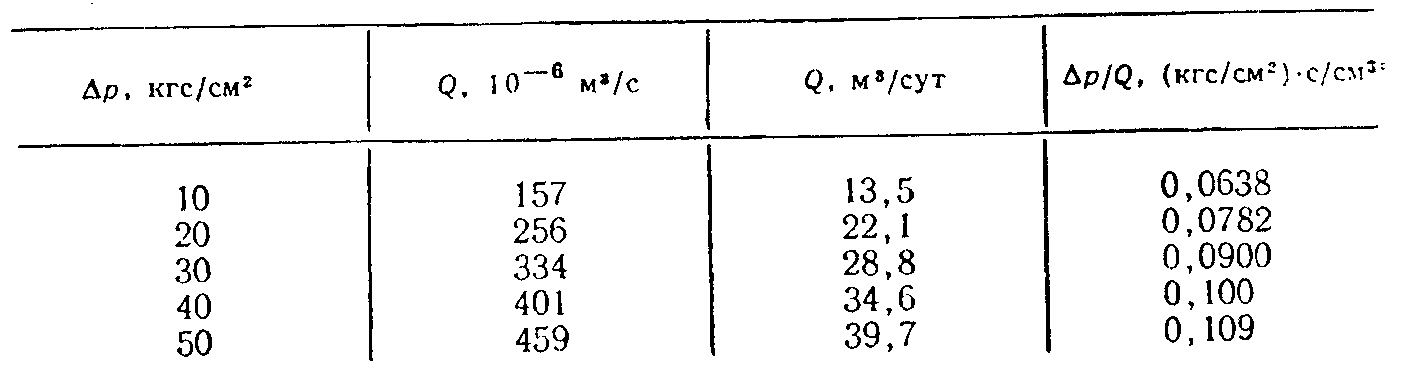 Определить коэффициент проницаемости, если мощность пласта h=12 м, вскрытие пласта b = 7 м, диаметр скважины dc =24,7 см, число прострелов на один метр вскрытой мощности пласта n = 8, глубина проникновения пуль в породу  = 0 диаметр пулевого канала d=l,l см, половина расстояния до соседних скважин σ== 300 м, динамический коэффициент вязкости жидкости µ = 4 сП. Решение. Из данных исследования видно, что зависимость между Q и Δр нелинейная, т. е. индикаторная линия не будет прямой (рис. 41). Используя двучленную формулу  и приведенные данные, построим график зависимости  от Q (рис 42). Из графика по точке пересечения прямой  с осью  (осью ординат) найдем значение А = 0 04 (кгс/см2) с/см3, а по тангенсу угла наклона прямой к оси абсцисс (Q)— В =0,00015 (кгс/см2) с2/см6.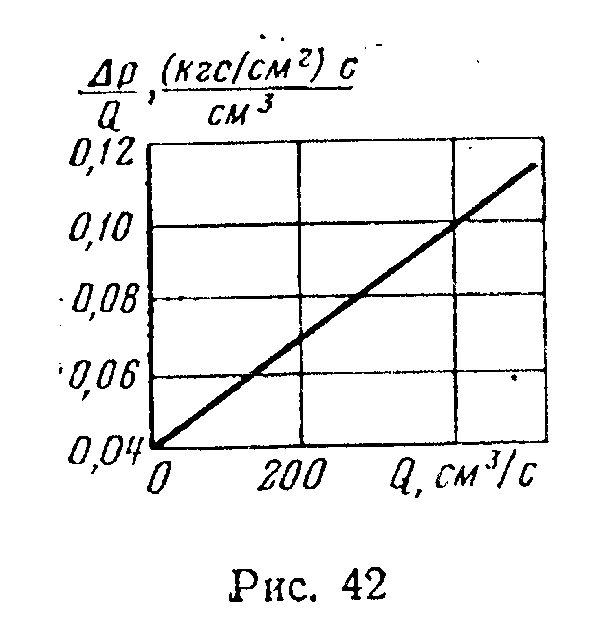 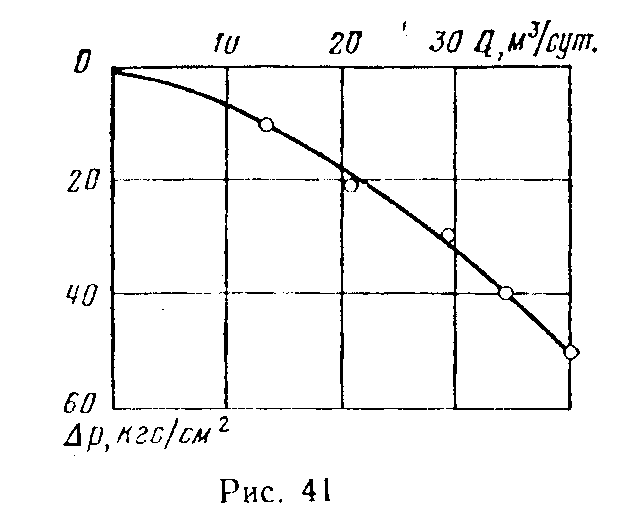 Коэффициент проницаемости найдем по полученному значению А из формулыЗначения С1 и С2 найдем с помощью графиков Щурова. Определим параметры , , ,  и по их значениям —С1 = 2,3 и С2 = 34; при этом найдем коэффициент проницаемости.VI. УСТАНОВИВШЕЕСЯ БЕЗНАПОРНОЕ ДВИЖЕНИЕ ЖИДКОСТИ В ПОРИСТОЙ СРЕДЕДвижение жидкости безнапорное, если пьезометрическая поверхность совпадает со свободной поверхностью жидкости, в каждой точке которой действует постоянное давление.При безнапорном движении свободная поверхность АВ жидкости в пласте у стенки дренажной прямолинейной галереи (рис. 43) или скважины (рис. 44) расположена выше уровня жидкости в галерее или в скважине. Разрыв уровней образует промежуток высачивания ВС.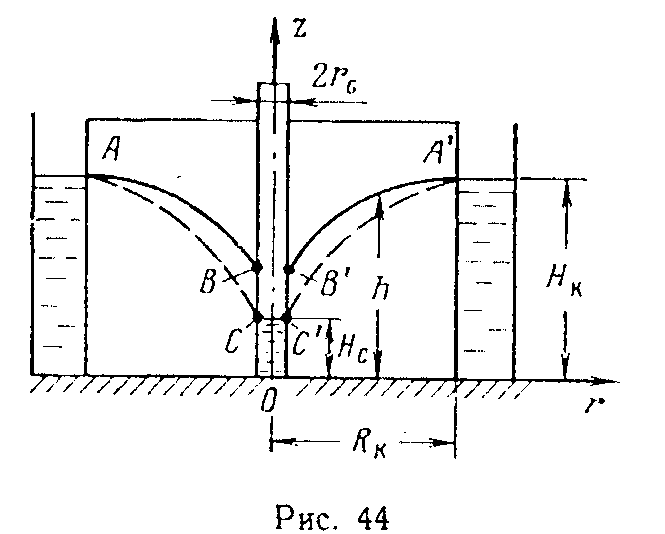 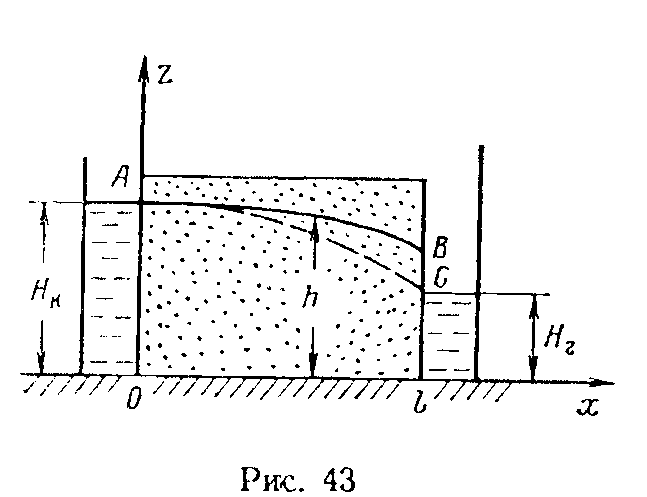 В области добычи нефти безнапорная фильтрация встречается, например, когда уровень нефти, залегающей в продуктивном пласте, перекрытом непроницаемой кровлей, вследствие истощения пластовой энергии опускается ниже кровли пласта. Безнапорная фильтрация наблюдается также при шахтном и карьерном способах эксплуатации нефтяных месторождений. Гидротехникам часто приходится сталкиваться с безнапорным движением грунтового потока.При решении задач установившегося безнапорного движения жидкости в пласте часто пользуются приближенной теорией— так называемой гидравлической теорией Дюпюи — Форхгеймера.                                                                                                                                                                                                                                                                                                                                                                                                                                                                                                                                                                                                                                                                                                                                                                                                                                                                                                                                                                                                                                                                                                                                                                                                                                                                                                                                                                                                                                                                                                                                                                                                                                                                                                                                                                                                                                                                                                                                                                                                                                                                                                                                                                                                                                                                                                                                                                                                                                                                       В гидравлической теории сделаны следующие допущении:1) горизонтальные компоненты скорости фультрации в поперечном сечении потока распределены равномерно;2) давление вдоль вертикали распределено  по гидростатическому законут. е. считается постоянным вдоль вертикали.Эти предпосылки гидравлической теории допустимы для той части потока, где уклон свободной поверхности i = sin α ~1 (α — угол наклона поверхности к горизонту).Если потоком жидкости со свободной поверхностью охвачена большая площадь, то свободная поверхность бывает слабо искривлена. Тогда задачи о безнапорном течении к прямолинейной галерее и о безнапорном течении к гидродинамически совершенной скважине можно решать, используя методы теории одномерного движения.§ 1. Безнапорное движение жидкости к прямолинейной галерееСчитаем, что установившееся безнапорное движение жидкости в пласте происходит по закону Дарси, при выбранном расположении координатных осей (см. рис. 43). Тогда приток к галерее шириной В со стороны области питания будет характеризоваться дебитом                                                                                                      (VI.1)Пьезометрическая линия    (кривая депрессии   АС)    будет описываться уравнением                                                                                                  (VI.2)а движение частиц жидкости — подчиняться закону                                                   (VI.3)где  — координата движущейся частицы жидкости при t = 0.Если допустить, что при прочих равных условиях движение жидкости во всем пласте   подчиняется   нелинейному   законуфильтрациигде  С и п — некоторые постоянные, причем  ,  то формула для дебита будет иметь вид:                                                                                                (VI.4)§ 2. Безнапорное движение жидкости к скважинеВ случае, если гидродинамически совершенная скважина (или колодец) (см. рис. 44) вскрыла первый сверху водоносный пласт радиуса Rk (в центре) до горизонтального водоупора и в пласте движется жидкость со свободной поверхностью по закону Дарси, то дебит определяется по формуле                                                                                                      (VI.5)а кривая депрессии — по формуле                                                                                            (VI.6)Время движения частиц находится  путем   интегрирования графоаналитическим методом уравнения                                                                                   (VI.7)или приближенно по формуле                                                                                      (VI.8)где  — среднее значение напора в интервале изменения величины  от  до .Дебит скважины при нелинейном законе фильтрации жидкости находится по формуле                                                                                       (VI.9)При п = 2 из (VI.9) получается формула, выведенная А. А. Краснопольским для безнапорной фильтрации в трещиноватых породах. Формулы (VI.1) и (VI.5) называются формулами Дюпюи. И. А. Чарный показал, что формулы (VI.1) и (VI.5) для дебита являются совершенно строгими и точными.Депрессионные кривые (пунктирные линии на рис. 43 и рис. 44), рассчитанные по (VI.2) и (VI.6), вблизи стока существенно отличаются от истинных (сплошных линий). По приближенной гидравлической теории не получается промежутка высачивания ВC.Задача 65В истощенной нефтяной залежи (рис. 45) по простиранию пласта проведен дренажный штрек длиной b = 75 м. Нефть притекает в штрек при гравитационном режиме. Уровень нефти в штреке находится от подошвы пласта на высоте hг = 0,9 м; высота уровня нефти на контуре питания hк= 4 м. Пласт имеет длину l = 800 м, штрек находится посередине пласта. Коэффициент проницаемости пласта k = 2 Д, дииамический коэффициент вязкости нефти µ= 6 мПа•с, плотность нефти ρ=970 кг/м3. Найти производительность штрека. Ответ: Q = 9,2 см3/с = 0,80 м3/сут.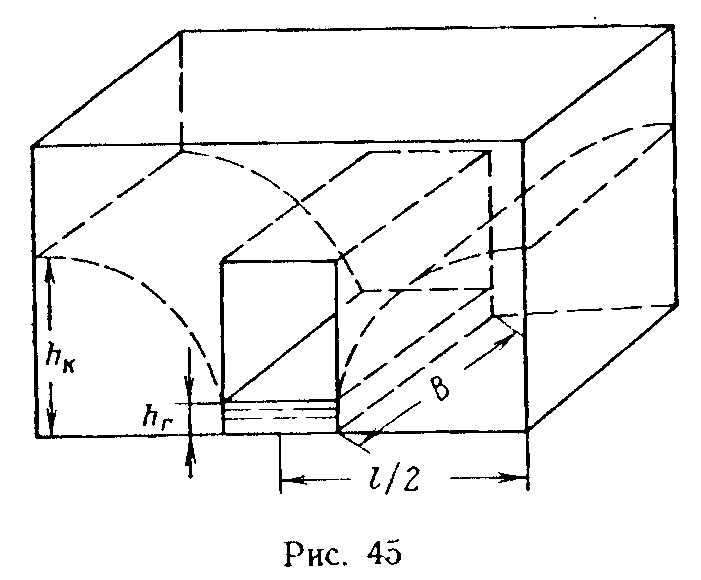 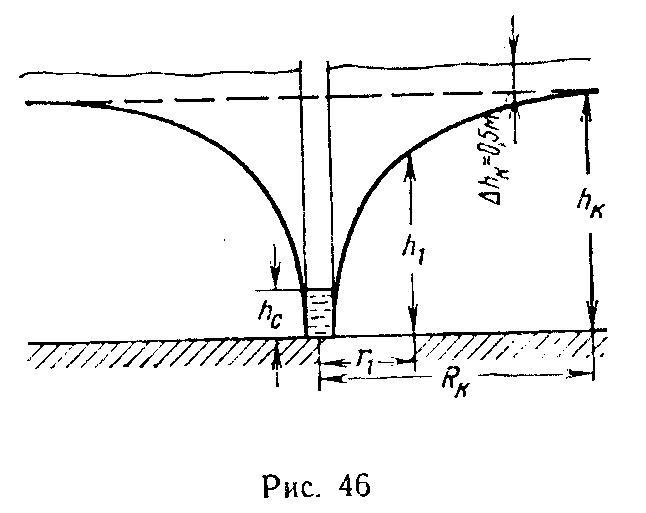 Задача 66Для возведения фундамента требуется понизить уровень грунтовых вод на 1,5 м на площади 10X10 м2 при помощи дренирования. Уровень грунтовых вод находится на глубине 0,5 м от поверхности земли.Вырыт колодец радиусом 20 см на глубину 6,5 м (рис. 46) до водоупора. Определить:1) производительность насоса для обеспечения необходимого дренажа;2) на каком расстоянии r/ уровень воды понизится на 2 м, если производительность насоса увеличить на 10%. Расчет провести при условии, что коэффициент проницаемости k=1 Д, радиус контура питания RK = 200 м, плотность жидкости ρ = 1000 кг/м3, динамический коэффициент вязкости ее µ = 1 мПа•с.Решение. Исходя из условия, что уровень грунтовых вод должен быть понижен на 1,5 м на площади 10X10 м2, найдем радиус r1 круговой   зоны,   охватывающей указанную площадь (рис. 47).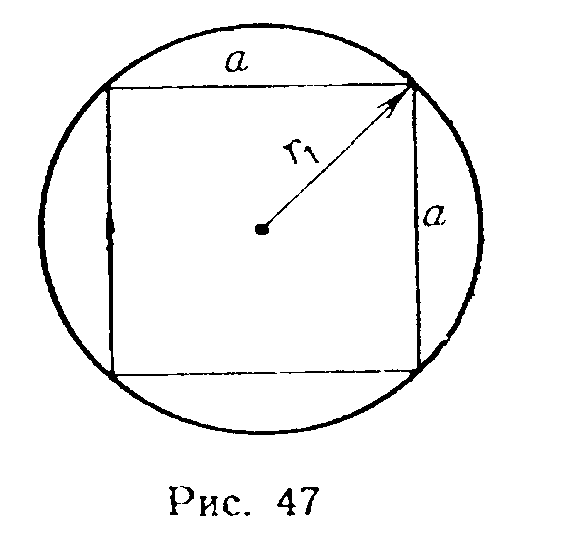 Как видно из чертежа, Определим необходимый уровень грунтовых вод на расстоянии r1 = 7,05 м, отсчитывая его от дна колодца: Уровень воды в колодце найдем по формуле; Подсчитаем подачу насосаЕсли подачу насоса   увеличить   на 10%, то   она составит Определим уровень воды в колодце, соответствующий значению Q'.Найдем расстояние , на котором понижение уровня воды равно 1,5 м, т. е.  = 4,5 м.илиоткуда и Задача 67При шахтном методе добычи нефти истощенная залежь дренируется при помощи колодца 1 из выработки 2 над нефтяным пластом 3 (рис. 48). Определить дебит колодца и скорость фильтрации на расстоянии 20 м от колодца в условиях безнапорной фильтрации, если высота уровня на контуре питания hk =13 м, высота уровня жидкости в колодце hc = 3 м, вязкость нефти µ = 8 сП, плотность нефти ρ = 850 кг/м3, коэффициент проницаемости пласта k = 1Д, расстояние до контура питания Rk=100 м, радиус колодца rc = 90 см. Ответ: Qm = 7,6 т/сут; w = 0,61•10-5 см/с. 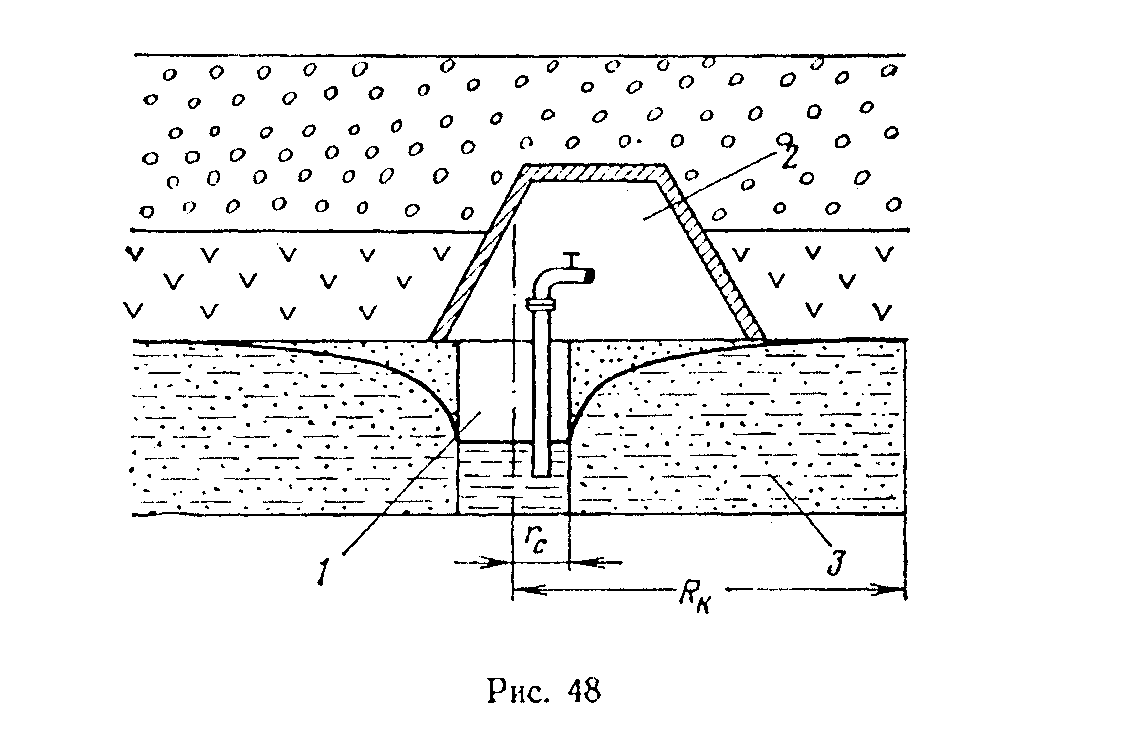 VII. ДВИЖЕНИЕ ЖИДКОСТИ В ПЛАСТЕ С НЕОДНОРОДНОЙ ПРОНИЦАЕМОСТЬЮПроницаемость в различных точках продуктивных пластов не является строго постоянной величиной. Иногда изменение проницаемости по пласту носит столь хаотичный характер, что пласт можно рассматривать в среднем однородно проницаемым.Если изменение проницаемости носит не случайный характер, а на значительном протяжении пласта имеют место определенные закономерности в изменении проницаемости, тогда движение жидкостей и газов существенно отличается от движения их в однородных пластах.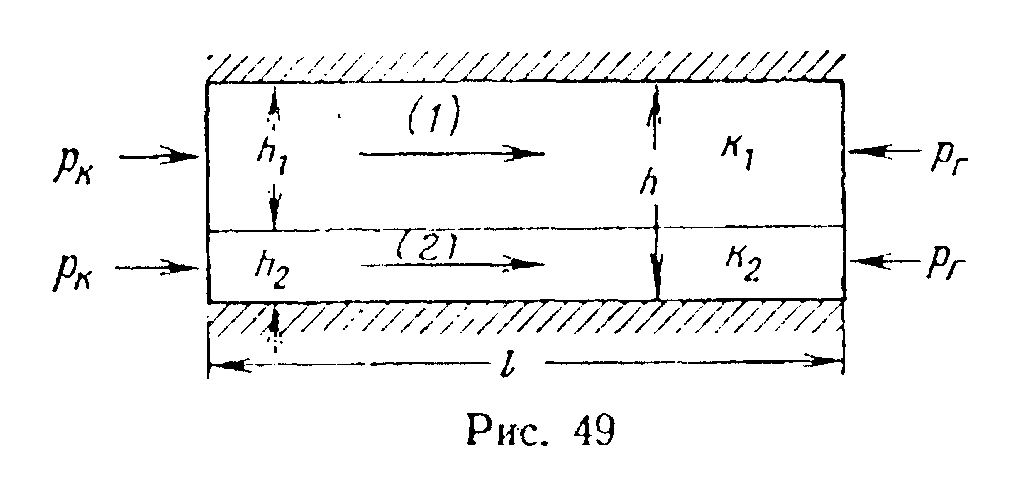 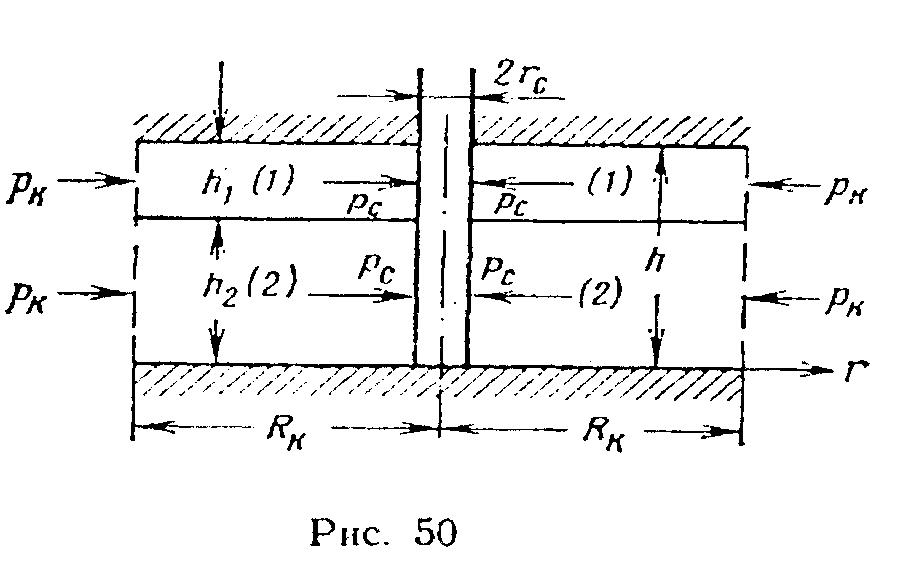 Отметим следующие простейшие случаи неоднородности пластов.1. Пласт состоит из нескольких слоев (рис. 49, 50). В пре делах каждого слоя проницаемость в среднем одинакова скачкообразно изменяется при переходе от одного слоя к другому. Допустим, что все п слоев горизонтальны, мощность i-го слоя hi, проницаемость соответствующего слоя ki. На одном конце каждого слоя давление равно pk, на другом — рг.Если движение жидкости прямолинейно-параллельное (см. рис. 49) по закону Дарси, то распределение давления р в каждом слое линейное и характеризуется уравнением                                                                                                       (VII.1)дебит потока вычисляется по формуле                                                                                                 (VII.2)а средний коэффициент проницаемости по формуле                                                                                                                 (VII.3)В случае плоскорадиального движения жидкости в многослойном пласте к гидродинамически совершенной скважине по закону Дарси (см. рис. 50) давление в каждом слое меняется по логарифмическому закону                                                                                                (VII.4)дебит скважины определяется по формуле                                                                                               (VII.5)а средний коэффициент проницаемости пласта и в этом случае находится по (VII.3).2. Пласт состоит из нескольких зон различной проницаемости (рис. 51, 52). На границе двух зон проницаемость меняется скачкообразно; в пределах одной и той же зоны проницаемость в среднем одинакова. С неоднородностью такого рода можно встретиться, например, при соприкосновении двух разных пластов вдоль сброса или в случае наличия порога фациальной изменчивости одного и того же пласта.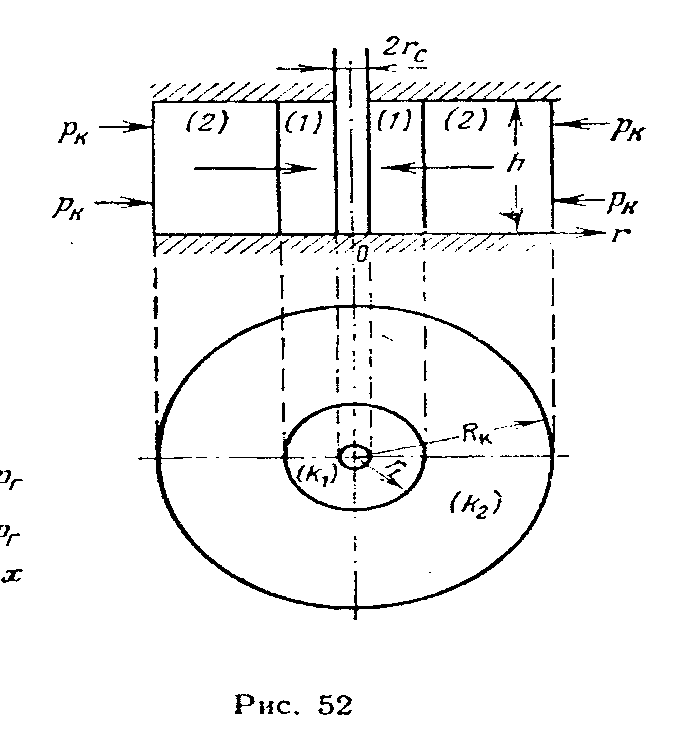 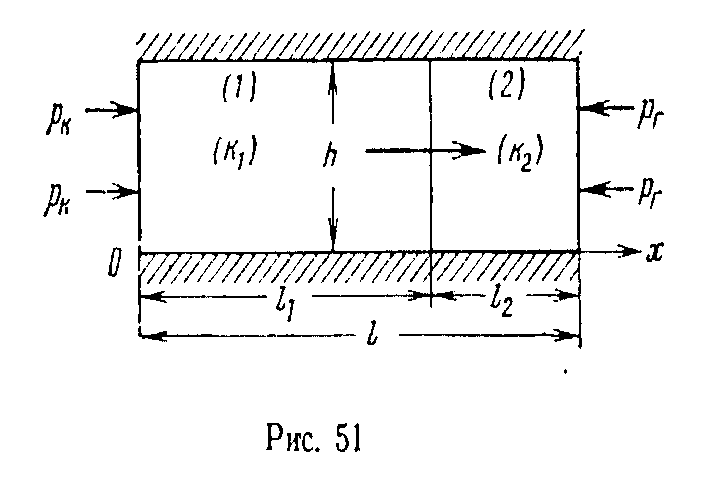 Допустим, что   горизонтальный пласт мощностью h, длиной l с непроницаемыми кровлей и подошвой состоит из п зон различной проницаемости. Длина i-той зоны li, коэффициент проницаемости ki (см. рис. 51).При прямолинейно-параллельной фильтрации жидкости в таком пласте по закону Дарси дебит фильтрационного потока подсчитывается по формуле                                                                                                           (VII.6)где В — ширина потока.Средний коэффициент проницаемости                                                                                                      (VII.7)При п = 2 распределение давления   в первой зоне p1 и во второй — р2 описывается уравнениями:                           ;                                                  (VII.8)Если при плоскорадиальном притоке жидкости к гидродинамически совершенной скважине по закону Дарси зоны различной проницаемости пласта имеют кольцеобразную форму (см. рис. 52), то формула дебита скважины имеет вид:                                                                                                      (VII.9)где  — коэффициент проницаемости зоны за номером i;  и  — соответственно внутренний и внешний радиусы этой зоны, причем , а .Средний коэффициент проницаемости  в этом случае находится по формуле                                                                                                     (VII.10)При n = 2 распределение давления   в первой зоне p1 и во второй зоне р2 определяется по формулам                                   ;                                     (VII.11); 3. Проницаемость пласта непрерывно изменяется, увеличиваясь или уменьшаясь в каком-либо направлении. Допустим, что при плоскорадиальном течении коэффициент проницаемости изменяется по линейному законуУ забоя скважины коэффициент проницаемости равен , а на контуре питания (r = RK) k = k0.Фильтрация жидкости происходит по закону Дарси. В этом случае формула для дебита имеет вид:                                                          (VII.12)Задача 68Определить средневзвешенный по мощности коэффициент проницаемости пласта, представленного несколькими проницаемыми пропластками, разделенными глинистыми пропластками. Жидкость движется в направлении напластования. Мощность и коэффициент проницаемости каждого пропластка указаны ниже. 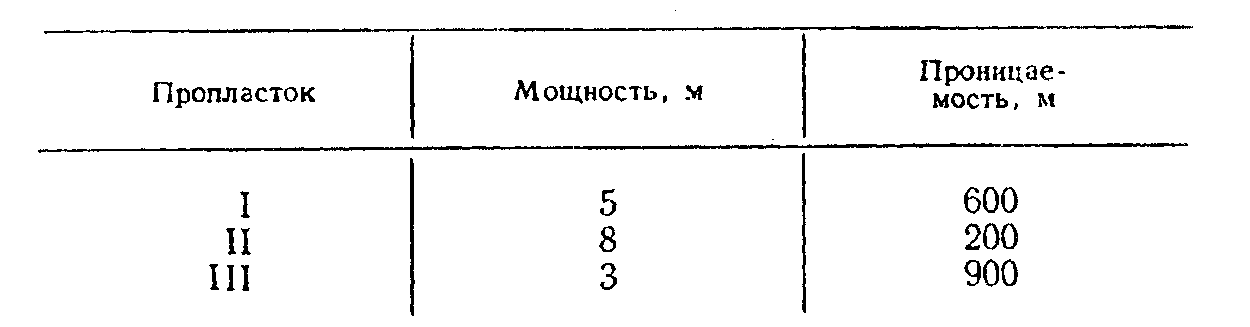 Ответ: kср = 457 мД.Задача 69Определить средневзвешенный по длине коэффициент проницаемости неоднородного пласта, состоящего из двух пластов, соединенных последовательно (см. рис. 51). Первый пласт имеет длину l1 = 8 км и k1 = 500 мД, второй пласт — длину l2 =1 км и k2 = 1000 мД, pk = 9,8 МПа (100 кгс/см2), рг= 4,9 МПа (50 кгс/см2). Построить график распределения давления в пласте.Ответ: kср = 530 мД. Закон изменения давления в I зоне: , во II зоне:  (р в Па, х в м). Градиенты в каждой зоне постоянны и их отношение обратно пропорционально отношению проницаемостей   этих зон: Задача 70Определить средний коэффициент проницаемости пласта в зоне радиуса Rк = 500 м, если первоначальный коэффициент проницаемости всего пласта k2 =1200 мД, а затем в результате запарафинирования коэффициент проницаемости призабойной зоны радиусом  снизился до . Радиус скважины .Ответ: kср=210  мД.Задача 71Скважина радиусом  эксплуатирует пласт радиусом Rк = 50 км с коэффициентом проницаемости k2. Во сколько раз изменится дебит скважины, если:а) проницаемость в призабойной зоне радиуса r = 0,5 м возрастает в 10 раз в результате ее обработки ?б) проницаемость этой же призабойной зоны ухудшится в 10 раз ?в) рассмотреть ту же задачу при r = 5 м. Сравнить полученные результаты.Ответ: a) Q:Q2=1,14; б) Q : Q2 = 0,44; в) Q:Q2=1,44; Q:Q2 = 0,25 (Q2— дебит скважины в однородном пласте с проницаемостью k2).Сравнение полученных результатов позволяет сделать важный вывод: ухудшение проницаемости призабойной зоны в 10 раз приводит к резкому уменьшению дебита скважины (на 56% при r = 0,5 м и на 75% при r = 5 м), увеличение же проницаемости в 10 раз приводит к увеличению дебита скважины (на 14% при r =0,5 м и на 44% при r = 5 м).Задача   72Какие давления должны быть на забое скважины радиуса rс=10 см, чтобы получать один и тот же дебит для случаев: 1) когда пласт радиуса Rк = 10 км по простиранию однородный с коэффициентом проницаемости k2 = 1000 мД; 2) когда пласт делится на две зоны с k1 = l50 мД в призабойной зоне радиуса r1 = 5 м и k2 = 1000 мД в остальной части пласта? Пластовое давление рк = 14,7 МПа (150 кгс/см2), депрессия в однородном пласте  = 2,94 МПа (30 кгс/см2).Решение. По условию   задачи   дебит   однородного   пластаравен дебиту неоднородного пластаоткудат. е. давление на забое скважины должно быть снижено почт в 2 раза для поддержания того же дебита.Задача 73Определить дебит дренажной галереи и распределение давления при установившейся фильтрации жидкости по закону Дарси в неоднородном по проницаемости пласте, если известно, что коэффициент проницаемости пласта на участке длиной l1 = 2 км равен k1 = 800 мД, а на участке l2 = 500 м в призабойной части пласта уменьшается линейно от k1 до  (рис. 53), давление на контуре питания рк = 9,8 МПа (100 кгс/см2), давление на забое галереи pг = 7,35 МПа (75 кгс/см2), динамический коэффициент вязкости µ = 5 мПа•с, мощность пласта h = 15 м, ширина фильтрационного   потока В = 600 м..Ответ: при   (в Па);при   (в Па) (рис. 54).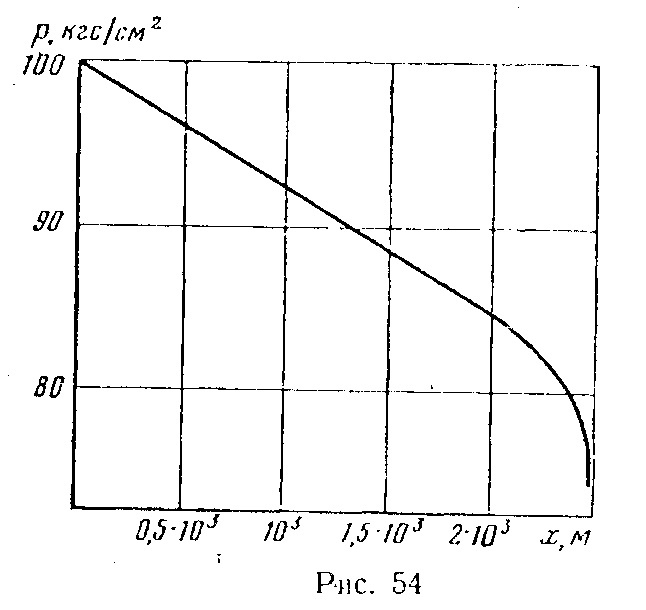 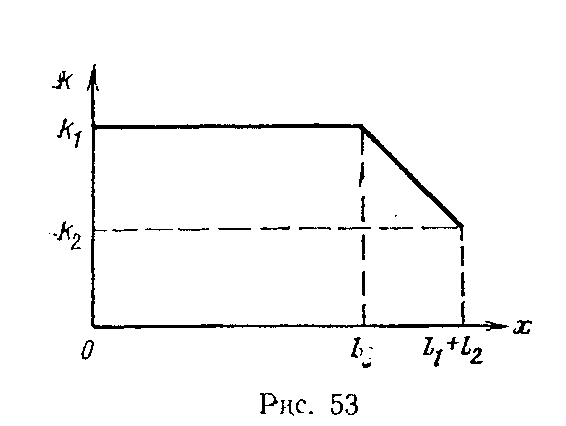 Задача 74Определить дебит совершенной скважины, расположенной в центре кругового пласта, состоящего из двух концентричных кольцевых зон. В первой зоне, ограниченной окружностями с радиусами rс=\0 см и rо = 3 м, коэффициент проницаемости изменяется линейно от до k2=1 Д. Во второй зоне, ограниченной окружностями rо = 3 м и Rк=10 км, коэффициент проницаемости постоянен и равен k2. Мощность пласта h = 10 м, динамический коэффициент вязкости нефти µ = 4 сП. Перепад давления между контуром питания и контуром скважины Δр =1,47МПа. Фильтрация происходит по закону Дарси.Решение. Возьмем закон Дарси в дифференциальной форме, где илиоткудаИнтегрируя по р от рс до рk и по r от rс до r0 и от r0 до Rk получимВ призабойной зоне проницаемость изменяется прямолинейноЗначения а и b найдем из граничных условий:при     при   Решая полученную систему алгебраических уравнений, найдем, Подставим выражение  под интегралИнтеграл, стоящий справа, является табличным и равенВ нашем случае получимилиОтсюдаVIII. УСТАНОВИВШАЯСЯ ФИЛЬТРАЦИЯ СЖИМАЕМОЙ ЖИДКОСТИ И ГАЗА§ 1. Аналогия между установившейся фильтрациейсжимаемой жидкости (газа) и несжимаемой жидкости.Функция ЛейбензонаПри установившейся фильтрации сжимаемой жидкости и газа массовый расход во всех поперечных сечениях пласта одинаков                                                                                                                   (VIII.1)а объемный расход возрастает по мере падения давления за счет расширения жидкости или газа.Назовем функцию                                                                                                              (VIII.2)функцией Л. С. Лейбензона.Целесообразность введения этой функции видна из сопоставления формул, выражающих закон Дарси в дифференциальной форме для несжимаемой жидкости                                                                                                           (VIII.3)где Q — постоянный объемный расход жидкости, и для сжимаемой жидкости  или газа                                                                              (VIII.4)где Qm — постоянный массовый расход;   dP = ρdp — дифференциал функции Лейбензона.Выражения (VIII.3) и (VIII.4) являются однотипными дифференциальными уравнениями, в которых объемному расходу Q в уравнении (VII 1.3) соответствует массовый расход Qm в формуле (VIII.4), а давлению в (VIII.3) —функция Лейбензона в  (VIII.4). Отсюда следует вывод, что все формулы, полученные для установившейся фильтрации несжимаемой жидкости по закону Дарси, можно использовать при установившейся фильтрации сжимаемой жидкости и газа при тех же граничных условиях со следующей заменой переменных: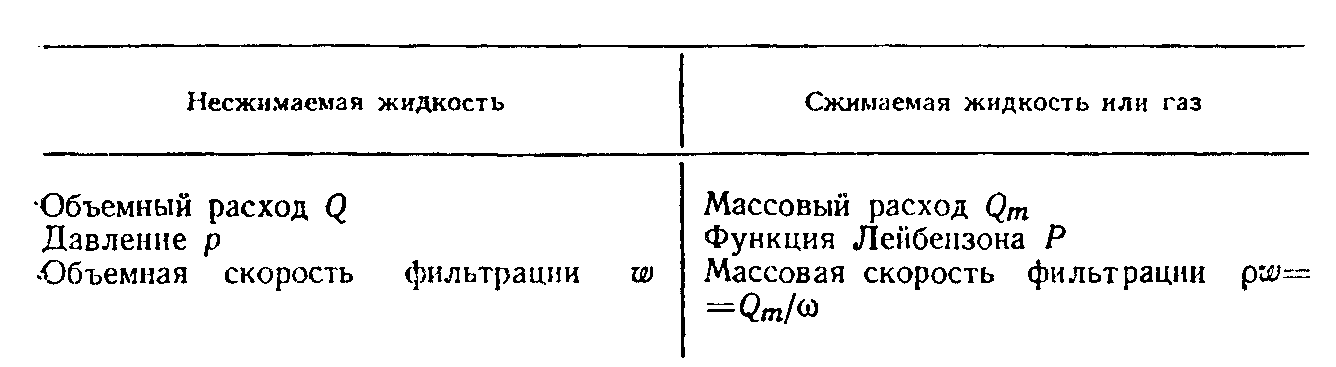 § 2. Установившаяся фильтрация сжимаемой жидкостиДля сжимаемой капельной жидкости, следующей закону Гука, уравнение состояния, выражающее зависимость плотности жидкости от давления, определяется соотношением                                                                 (VIII.5)где βж — коэффициент объемного сжатия жидкости,   а   Kж =  1/βж — модуль упругости жидкости.Так как βж(р—ро) << 1 (например, для воды βв = 4,5X10-5 см2/кгс) и, если р—ро=100 кгс/см2, то βж(p-p0) = 4,5-10-3, тогда, раскладывая в ряд  и ограничиваясь двумя первыми членами ряда, приближенно можно   записать                                                                                                (VIII.6)Точное значение функции Лейбензона для сжимаемой жидкости равно                                                           (VIII.7)Приближенное значение функции Лейбензона                                                                                   (VIII.8)Так как обычно , то можно принять                                                                                                                (VIII.9)т. е. считать жидкость несжимаемой и рассчитывать установившееся, течение по формулам, выведенным для фильтрации несжимаемой жидкости. § 3. Установившаяся фильтрация идеального газаУравнение состояния идеального газа при изотермическом течении можно записать так                                                                                                           (VIII.10)где  — плотность газа при атмосферном давлении и пластовой температуре. Отсюда                                                                                                                   (VIII.11)поэтому функция Лейбензона для идеального газа   имеет вид                                                           (VIII.12)где р — абсолютное давление.1. Рассмотрим параллельно-струйную фильтрацию идеального газа по закону Дарси. При параллельно-струйной фильтрации несжимаемой жидкости объемный расход определяется по формуле (III.I); используя аналогию между течением несжимаемой жидкости и газа, о которой говорилось в § 1, запишем для газа формулу массового расхода                                                                                                    (VIII.13)или с учетом   (VIII. 12)                                                                                          (VIII.14)Приведенным расходом  назовем объемный расход, приведенный к атмосферному давлению и пластовой температуре                                                                                                              (VIII.15)Из формулы (VIII.14) получим                                                                                                  (VIII.16)Заменяя в формуле (III.2), выражающей закон распределения давления при параллельно-струйной фильтрации несжимаемой жидкости, р на Р, получим распределение функции Лейбензона по линейному закону                                                                                                     (VIII.17)и, используя формулу  (III.12), — распределение давления по параболическому закону                                                                                                 (VIII.18)Средневзвешенное по объему пласта давление газа   равно                                                                                                           (VIII.19)2. При плоскорадиальной фильтрации газа в соответствии с формулой Дюпюи (III.4) получим формулу для массового дебита  газа                                                                                                   (VIII.20)Подставляя значение функции Лейбензона (VIII. 12) в предыдущую формулу, найдем                                                                                              (VIII.21)а выражение для объемного дебита газовой скважины, приведенного к атмосферному давлению и пластовой температуре, получим в виде                                                                                                   (VIII.22)Заменяя в формуле (III.6) р на Р, получим логарифмический закон распределения Р при плоскорадиальной фильтрации газа                                                                                               (VIII.23)откуда, используя  (VIII. 12), найдем закон распределения  давления                                                                                         (VIII.24)Средневзвешенное пластовое давление газа при установившейся плоскорадиальной фильтрации по закону Дарси определяется приближенно по формуле                                                               (VIII.25)3. В случае плоскорадиальной фильтрации идеального газа при нелинейном законе фильтрации, выраженном формулой (II.8), дебит скважины, приведенный к атмосферному давлению и пластовой температуре, определяется по формуле                                          (VIII.26)§ 4. Установившаяся фильтрация реального газаПри больших давлениях уравнение состояния реального газа отличается от уравнения Клапейрона и имеет вид                                                                                                                    (VIII.27)где z = z(pr, Tr) — коэффициент сверхсжимаемости газа, учитывающий отклонение реального газа от идеального и зависящий от приведенных давления и температурыи определяемый по графику (рис. 55). Здесь  и  — соответственно среднекритическое давление и среднекритнчеcкая температура. Так как природный газ состоит из различных компонентов (метан, этан, пропан и др.). то предварительно нужно вычислить значения  и  по формуламгде nj — содержание j-го компонента в газе, об. %;  и  — критическое давление и температура j-го компонента соответственно.Динамический коэффициент вязкости природного (реального) газа зависит от давления и температуры. Считая процесс изотермическим, нужно учитывать зависимость µ(p). На основании экспериментальных исследований построены графики, по которым с точностью до 6% можно найти значения дмнамического коэффициента вязкости природного газа при различных давлениях и температурах в зависимости от относительной плотности по воздуху (рис. 56).Для определения массового дебита реального газа или закона распределения давления нужно записать закон Дарси для бесконечно малого элемента пласта и, учитывая зависимость µ(р) и формулу (VIII.27), проинтегрировать его графоаналитическим методом (см. задачи 83, 84). Если давление в пласте меняется в небольшом интервале, то можно аппроксимировать зависимость p/µ(p)z(p) простой алгебраической функцией, взять интеграл аналитически и получить аналитическое выражение для дебита и закона распределения давления.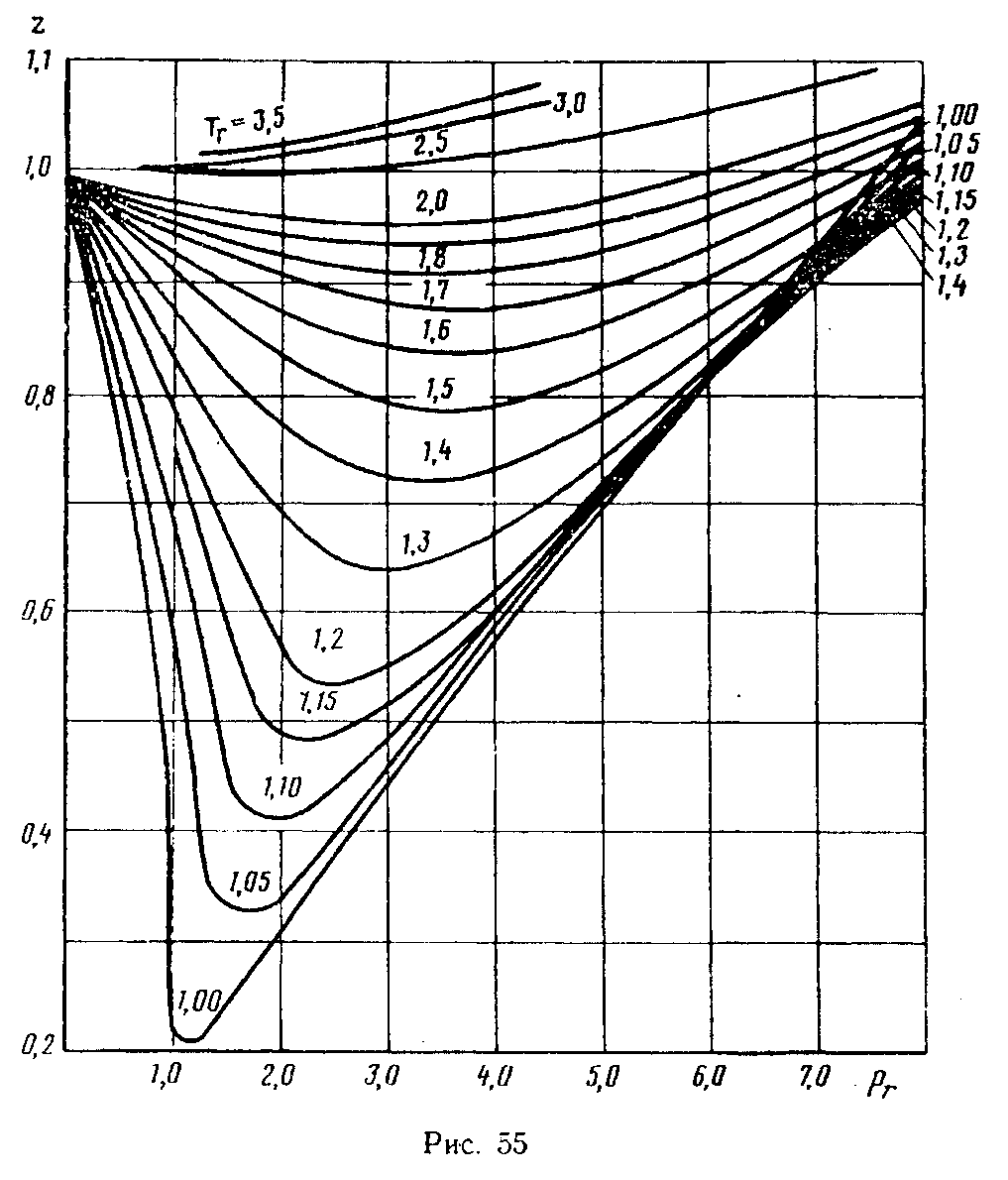 Задача 75Определить проницаемость песка, если через трубу диаметром d = 200 мм и длиной l = 12 м, заполненную этим песком, пропускался воздух вязкостью 0,018 мПа•с при перепаде давления, равном 4,41•104 Па (0,45 кгс/см2); избыточные давления в начале и в конце трубы составляют p1 =0,98•105 Па (1 кгс/см2), р2 = 0,539•105 Па (0,55 кгс/см2). Средний расход воздуха, приведенный к атмосферному давлению, равен 250 см3/с. Атмосферное давление принять равным рат = 0,98•105 Па, температуру t = 20°C.Ответ: k = 21,5 Д. 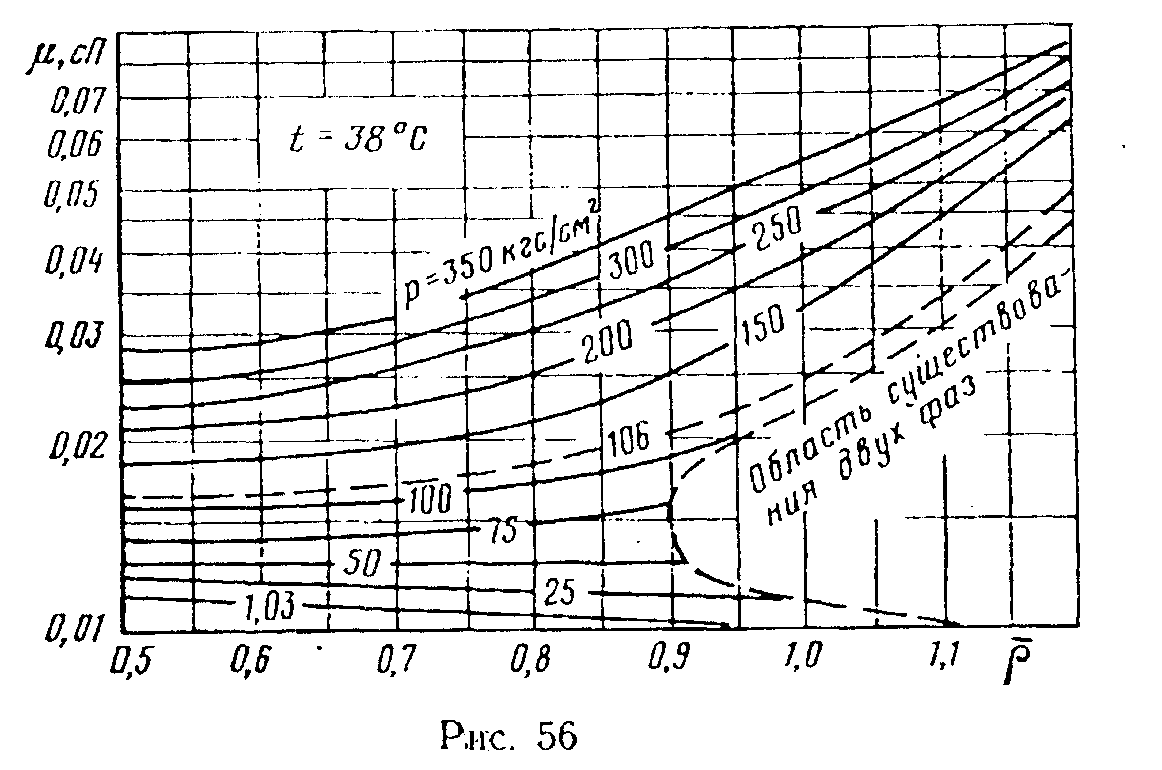 Задача  76Сравнить распределение давления в пласте в случаях установившейся плоскорадиалыюй фильтрации газа и несжимаемой жидкости по закону Дарси при одинаковых граничных условиях: rс = 0,1 м, рс = 50 кгс/см2, Rк = 750 м, рк=100 кгс/см2.Решение. Определим, какая часть (в процентах) депрессии  теряется при движении несжимаемой жидкости и газа в пласте на расстоянии r—rс.Из закона распределения давления в несжимаемой жидкостиполучимИз закона распределения давления газанайдемЗадаваясь различными значениями , подсчитаем δж и δг и результаты представим на рис. 57 и ниже. 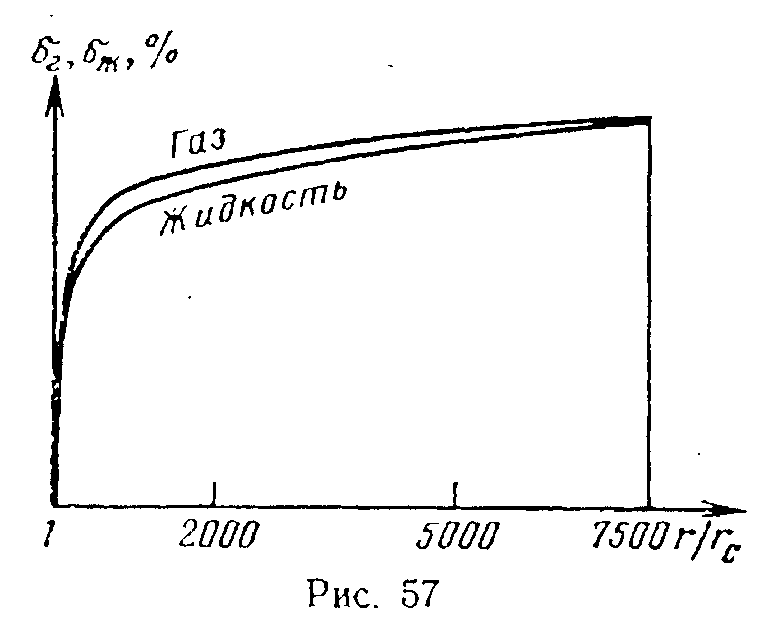 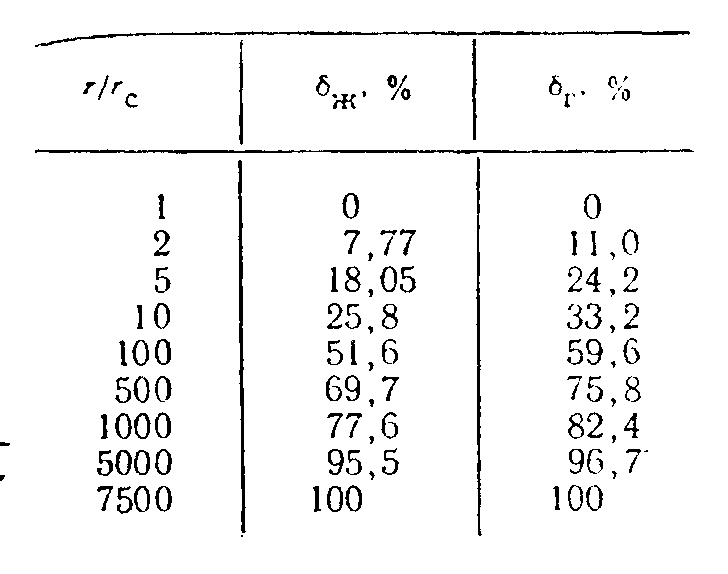 Задача 77В пласте имеет место установившаяся плоскорадиальная фильтрация газа по закону Дарси. Абсолютное давление на контуре питания рк = 9,8 МПа (100 кгс/см2), давление на забое скважины рс = 6,86 МПа (70 кгс/см2), приведенный к атмосферному давлению и пластовой температуре объемный расход газа Qат = 8·105 м3/сут. Радиус контура питания Rk = 750 м, радиус скважины rс = 0,1 м, мощность пласта h = 10 м, пористость m = 20%. Определить давление, скорость фильтрации и среднюю скорость движения газа на расстоянии  r = 50 м  от скважины.Ответ:   р = 9,02 МПа;   w = 3,32·10-5 м/с; v = 1,66·10-4 м/с.Задача 78Определить расстояние  от возмущающей газовой скважины до точки пласта, в которой давление равно среднеарифметическому от забойного давления рс = 70 кгс/см2 и давления на контуре питания pk =100 кгс/см2. Расстояние до контура питания Rk = 1000 м, радиус скважины rc =10 см.Ответ:  = 6,76 м.3адача 79Определить объемный приведенный к атмосферному давлению и массовый дебиты совершенной газовой скважины, считая, что фильтрация происходит по закону Дарси, если мощность пласта h = 25 м, коэффициент проницаемости пласта k = 250 мД, динамический коэффициент    вязкости   газа μ = 0,014 мПа·с, плотность газа в нормальных условиях ρат = 0,650 кг/м3, радиус скважины rc = 0,1 м расстояние до контура питания Rк = 900 м, абсолютные давления на забое скважины рс = 2,94 МПа и на контуре питания рк = 3,92 МПа, газ считать идеальным.Ответ: Qm = 607 т/сут; Qат = 0,935·106 м3/сут.Задача 80Известно, что в пласте происходит установившаяся плоскорадиальная фильтрация газа по закону Дарси. Радиус контура питания Rk = 1000 м, радиус скважины rс = 0,1 м, абсолютное давление газа на контуре питания рк=100 кгс/см2, давление на забое скважины рс = 92 кгс/см2. Определить средневзвешенное по объему пласта давление .Решение. При установившейся плоскорадиальной фильтрации газа по закону Дарси давление в каждой точке пласта определяется  по формулеДля нахождения средневзвешенного пластового давления газа  выделим на расстоянии r от скважины кольцевой элемент пласта шириной dr. Объем порового пространства этого элемента  равенОбъем порового пространства всего пласта равенДавлениеЕсли правую и левую части полученного равенства разделим на pk и введем обозначения  и  ,   то   получимЗаменимтогдаЕсли |x|<1, то  можно разложить в ряд.Известно,  чтоРазложим в ряд, удержав первые   два   члена ряда.ТогдаИнтегрируя, подставляя пределы и пренебрегая членами, содержащими , получимПодсчитаем среднее пластовое давление по данным задачиоткуда Как видно, при установившейся плоскорадиальной фильтрации газа средневзвешенное пластовое давление  близко к контурному давлению .Задача 81Показать, что при установившемся прямолинейно-параллельном движении газа в пористой среде в условиях напорного режима распределение давления в пласте не описывается законом фильтрации, выраженным в виде одночленной степенной формулы вида (II.11).Решение. Из принципа однородности размерностей следует, что,где x—координата, взятая вдоль линии тока по движению газа. Отсюда массовый расход.Обозначиви введя функцию Лейбензона,Получим дифференциальное уравнение,откуда.Проинтегрировав полученное уравнение с учетом граничных условийx=0;   P=Pк;   x=l;   P=Pг;,получим,откуда.Интегрируя по х от 0 до х и по Р от Рк до Р, получим,или.Переходя от функции   Лейбензона   к   давлению,   получим окончательно закон распределения давления,не зависящий от значения п, характеризующего закон фильтрации.Задача 82Найти коэффициенты А и В уравнения индикаторной кривой по данным испытания газовой скважины, приведенным в табл.3. 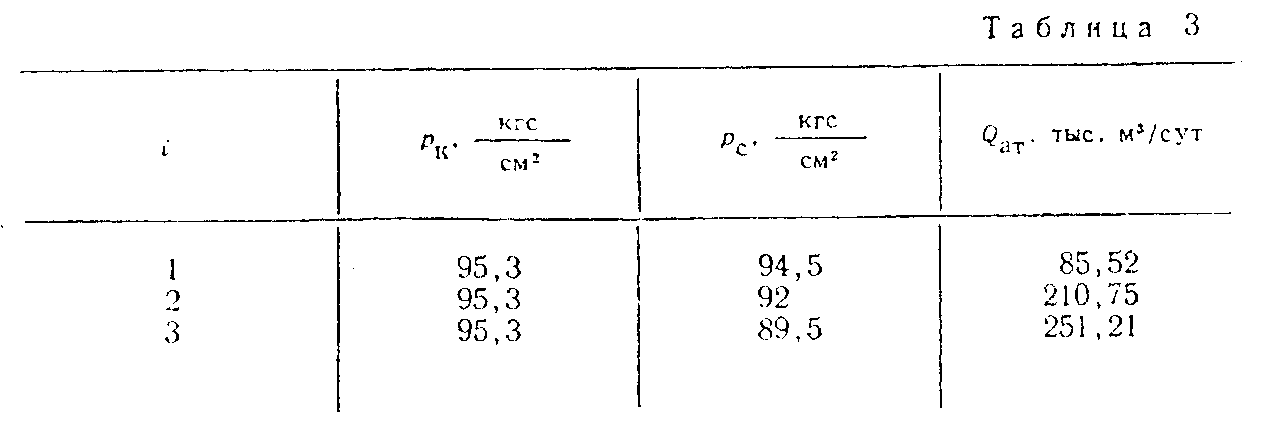 Решение.   Возьмем уравнение   индикаторной   линии в виде двучленной формулы (VIII.26) ,где,и перепишем его в виде.Коэффициенты А и В найдем по способу наименьших квадратов, для чего подсчитаем значения р2, p2/Qат, Qат2 и их суммы и результаты занесем в табл. 4. .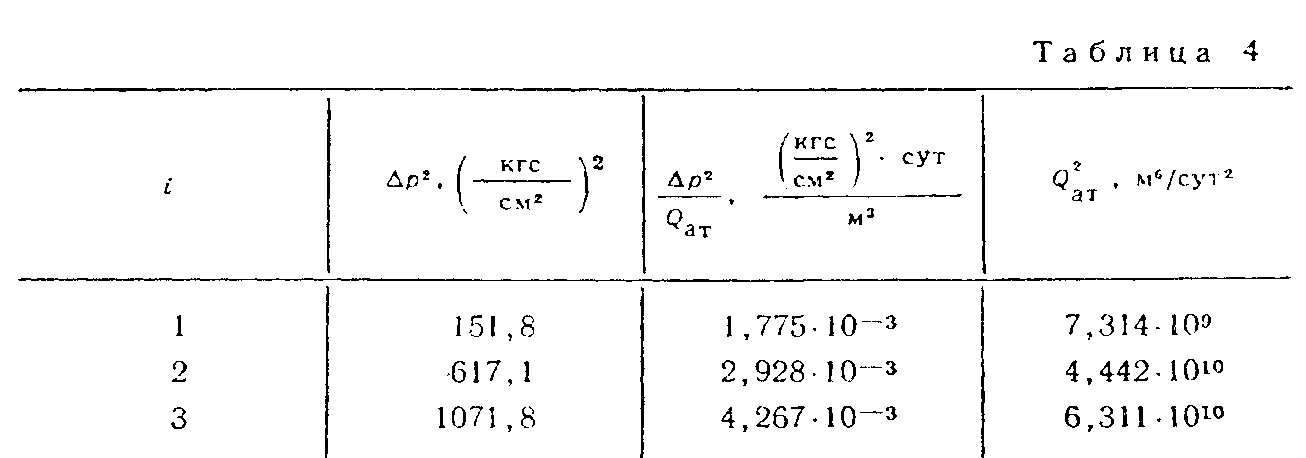 Кроме того,  найдемQат = 5,475105 м3/сут.и(Qат)2 = 29,971010 м6/сут2.
Обозначим через хi и yi значения Qaт и p2/Qaт при i-том замере. Для каждого замера мы имеем уравнение                                                              .                                     (VIII.28)Сложив почленно уравнения  (VIII.28)  для i=l, 2, ..., п  (где п — число испытаний), получим                                                        .                                          (VIII.29)Умножим правую и левую части уравнения (VI 11.28) на xiи просуммируем полученные уравнения                                                            .                                     (VIII.30)Система уравнений (VIII.29) и (VIII.30) служит для определения неизвестных А и В, которые найдем по формулам Крамера,.Учитывая, чтоxi = (Qат)i ,,xiyi = (p2)i  ,получим формулы для А и В в виде,Подставляя исходные данные, найдем численные значения А и В,.Задача 83Природный газ имеет следующий состав: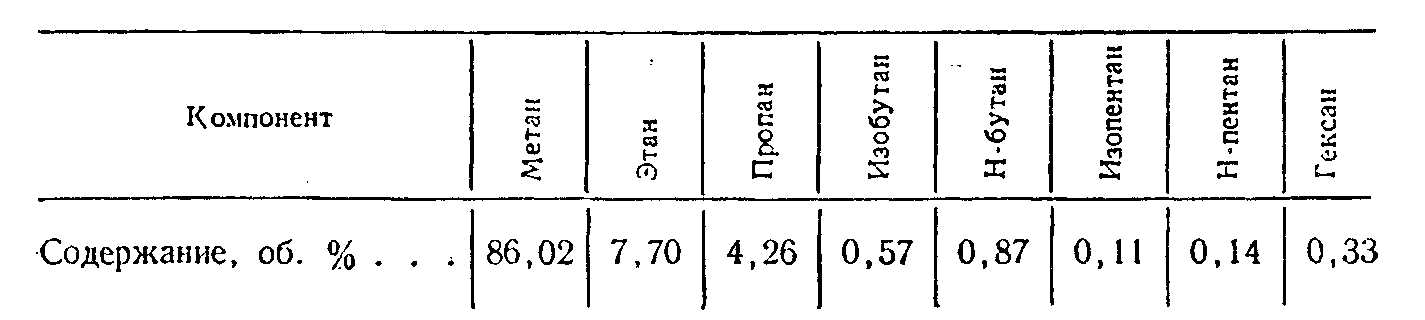 Определить дебит Qат газовой скважины, учитывая свойства реального газа, и сравнить его с дебитом Q'aт для идеального газа.При решении использовать график зависимости коэффициента сверхсжимаемости z от приведенных температуры и давления и график зависимости динамического коэффициента вязкости  от давления и плотности газа при температуре пласта t = 38° С.Статическое давление на забое скважины, принимаемое за контурное, pк = 150 кгс/см2, динамическое — рс = 100 кгс/см2, коэффициент проницаемости k = 0,1 Д,   мощность  пласта h = 10 м, радиус контура области дренирования Rк = 1 км, радиус: скважины rс = 10 см.Решение. При линейной фильтрации и установившемся движении газа массовый дебит скважины определяется по формуле-Дарси                                                         .                                            (VIII.31)Интегрируя и учитывая, что  и  являются функциями давления,  получим                                                                                (VIII.32)Из уравнения состояния реального   газа   p/ = zRT имеем                                                                                                                (VIII.33)Подставляя в интеграл (VIII. 32) выражение (VI 11.33), запишемДля того чтобы найти численное значение интеграла, разбиваем диапазон изменения давления на шесть интервалов и аппроксимируем интеграл                                                                     (VIII.34)здесь pi’ и рi"—крайние значения давлений в i-том интервале; zi и i — значения коэффициента сверхсжимаемости z(p) и динамического коэффициента вязкости (р) при давлении рi =  (рi'+ рi") / 2.С учетом выражения (VIII.34) получим формулу для дебита в виде                                                                              (VIII.35)Значения zi определим из графика z = z(pr , Tr), для чего найдем приведенные давление и температуру в каждом интервале по формуламрr = p/pср.кр ,Т r = Т/Тср.кр ,где,,a nj — объемное (молярное) содержание j-го компонента в газе (табл. 5); nj=100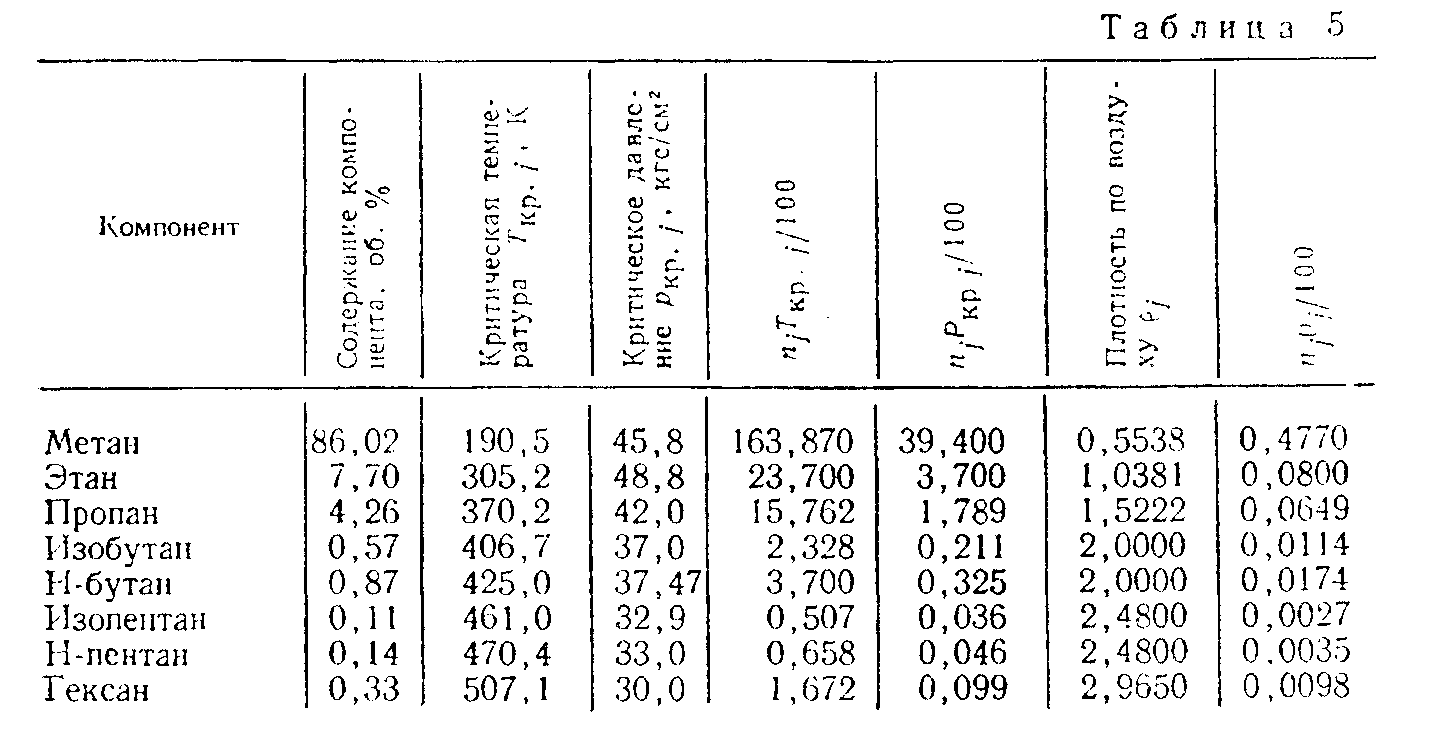 По данным табл.  5Рср.кр = 45,69 кгс/см2,   Тср.кр = 222,2 К,Относительную плотность газа по воздуху   определяем по данным последней графы табл. 5.Значения 2- найдем по графику зависимости  от относительной плотности газа   = 0,667 и от давления рi- при t = 38° С (см. рис. 56).Определим члены суммы, входящей в выражение (VIII.35) •(табл. б).Приведенный к атмосферному давлению объемный дебит реального газа равен.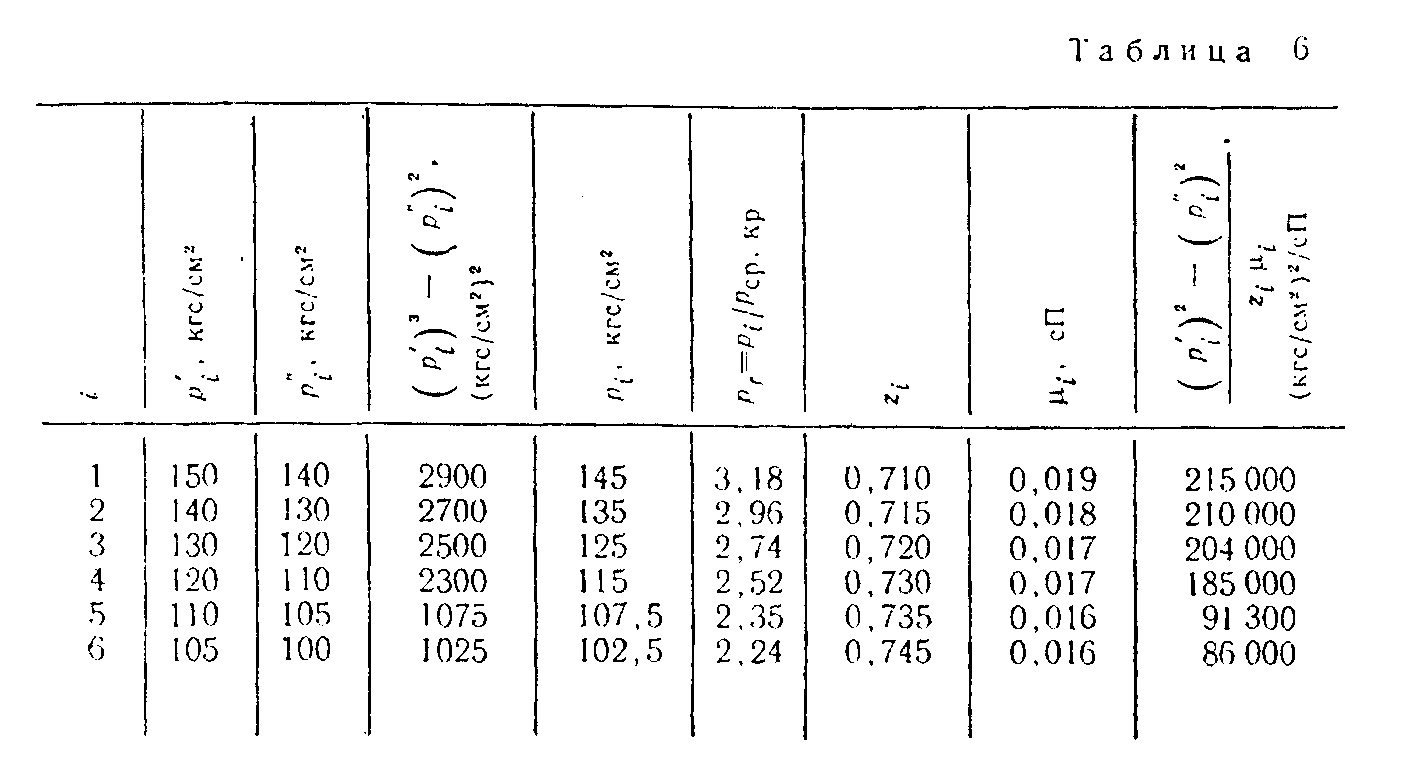 Так как zат= 1, тоСчитая газ идеальным и принимая вязкость  = 0,0175 cП (значение, соответствующее среднему значению давления газа в пласте р= (100+ 150)/2= 125 кгс/см2), получимКак видно из полученных данных, в условиях рассматриваемой задачи дебит скважины с учетом реальных свойств газа больше дебита идеального газа на 28%.Задача 84В пласте происходит плоскорадиальная установившаяся фильтрация газа по закону Дарси. Найти распределение давления в пласте с учетом реальных свойств газа.Состав газа приведен в условии задачи 83, давление на контуре питания рк = 150 кгс/см2, давление на забое скважины рс = 100 кгс/см2, радиус контура питания Rк = 1000 м, радиус скважины rс = 0,1 м, температура газа в пласте t = 38° С, коэффициент проницаемости пласта k = 0,1 Д, мощность пласта h = 10 м.Решение.  Для   проскорадиалыюй   фильтрации    реального газа по закону Дарси массовый дебит равен                                                                                                (VIII.36)Из уравнения состояния реального    газа    р/ = z(р, T)RT найдем зависимость  от p.При атмосферном давленииz(pат, Т) = 1Учитывая последнее равенство, найдемПодставляя значение  в дифференциальное уравнение (Vlll.36), разделяя переменные и интегрируя по р от р до рк и по r от r до Rк, получимили                                                           (VIII.37)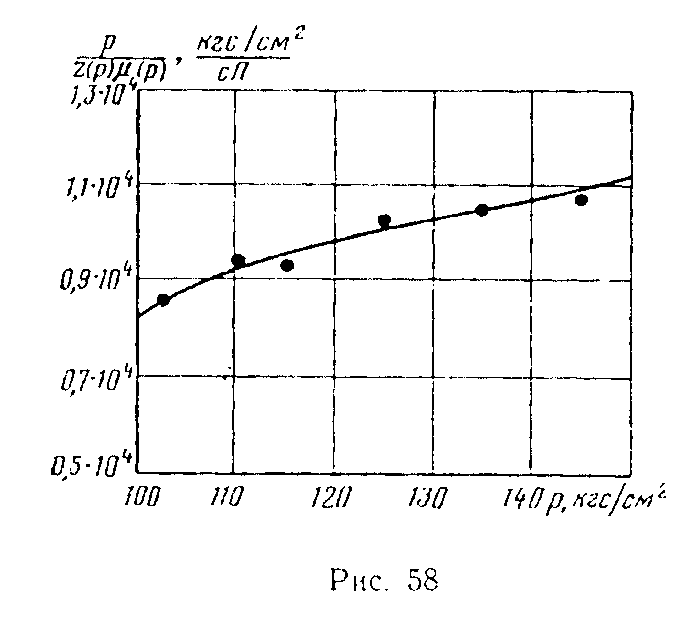 Далее решаем задачу графоаналитическим методом. Используя данные табл. 6 задачи 83, найдем значения подынтегральной функциипри температуре Т = 273°+38° = 311 К (табл. 7) и построим ее график   (рис.  58).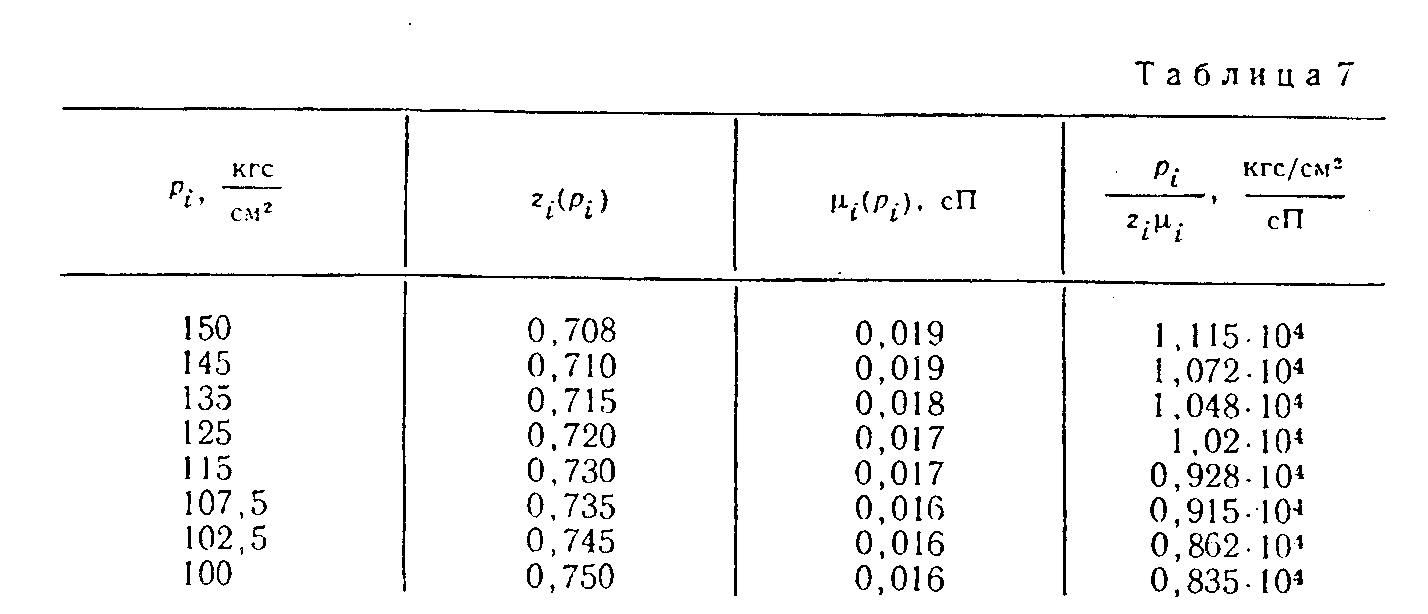 Задаваясь различными значениями р (100  р  150  ), подсчитаем значениякак площади, заключенной между кривой, осью абсцисс и ординатами р = р и р = рк (табл. 8).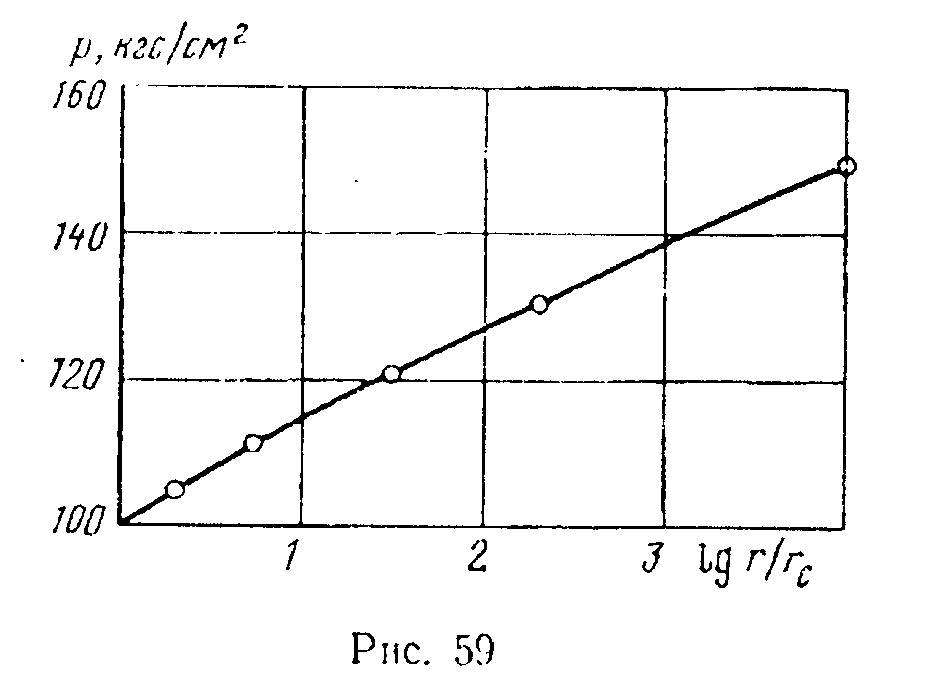 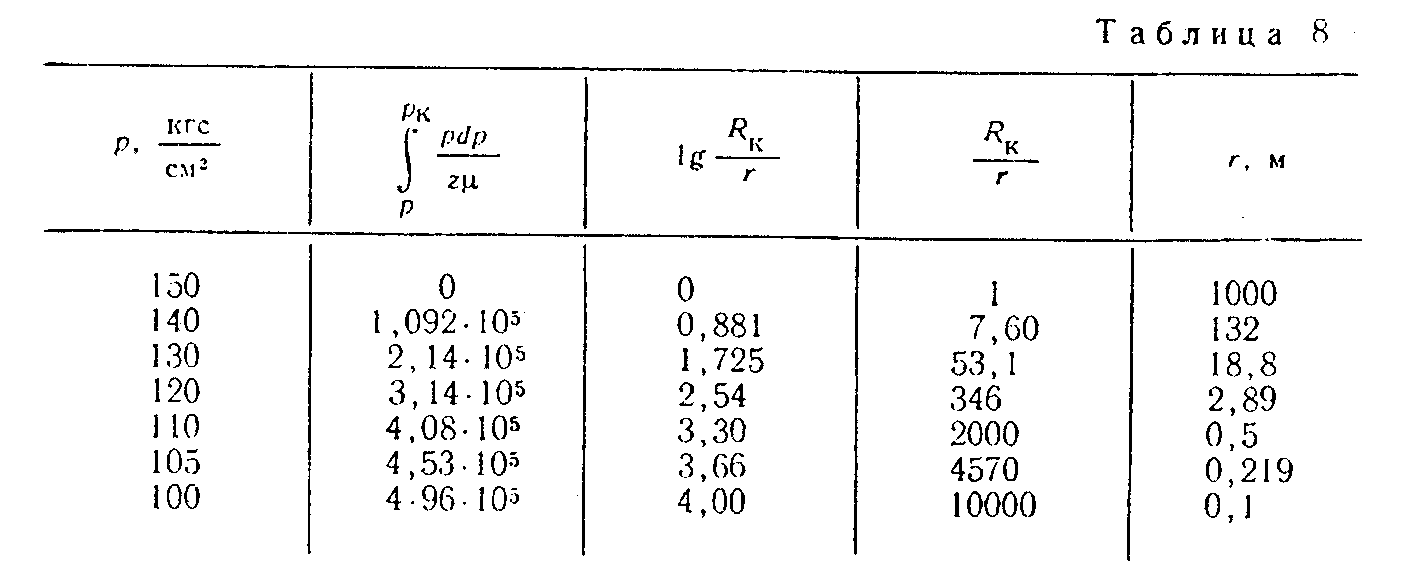 Зная из задачи 83, что Qат = 2,83106 м3/сут = 32,75 м3/с, находим  значения  и по ним — отношения Rк/r и расстояния r (cм. табл. 8). На рис. 59 приведен график зависимости р от lg(r/rс) по данным табл. 8.Задача 85Определить приведенный дебит газовой скважины, если природный газ имеет следующий состав (табл. 9).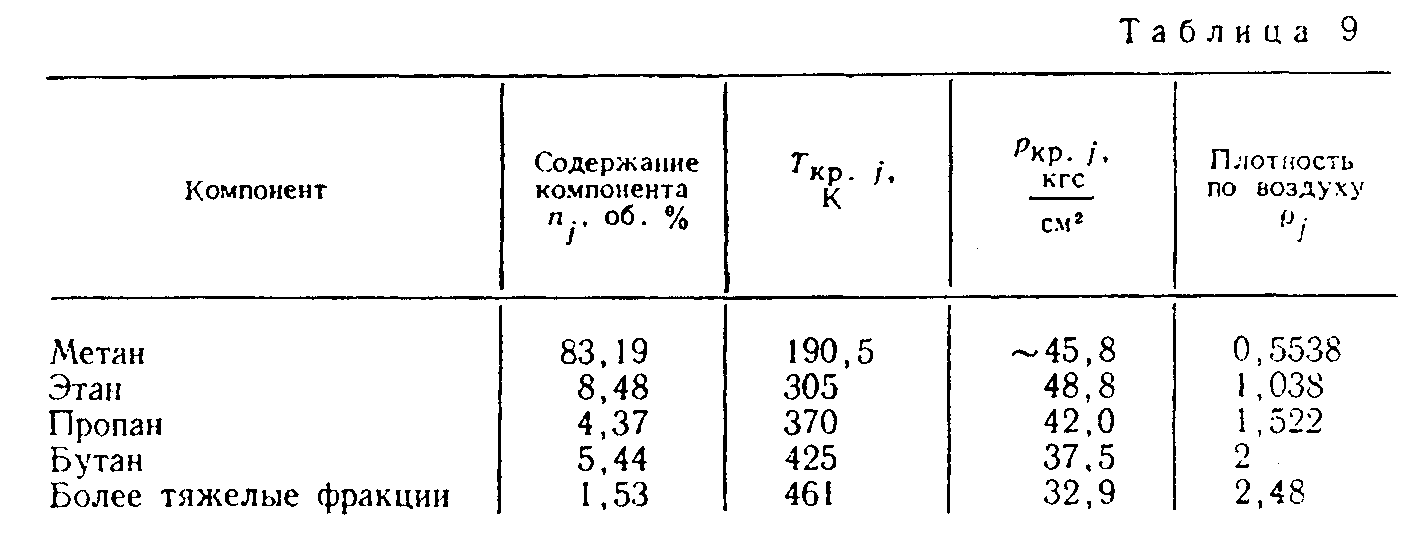 Давление на контуре питания рк = 100, давление на забое скважины рс = 50,   проницаемость пласта   k = 0,12 Д, мощность пласта h = 8 м, радиус контура питания Rк = 750 м, радиус скважины rс = 10 см, температура пласта t = 38° С.Указание. При решении воспользоваться методикой задачи 83.Ответ. Qат = 1,77-106 м3/сут.Задача 86Совершенная скважина расположена в центре кругового пласта радиуса Rк =10 км, мощность пласта в среднем равна h = 15 м, коэффициент проницаемости k = 400 мД, коэффициент динамической вязкости пластовой жидкости  = 1,02 мПас, коэффициент сжимаемости жидкости ж = 4,64 • 10-10 Па-1, давление на контуре питания рк = 11,76 МПа, забойное давление рс = 7,35 МПа, радиус скважины rс = 0,1 м. Фильтрация происходит при водонапорном режиме по закону Дарси.Определить различие в объемном суточном дебите скважины, подсчитанном с учетом сжимаемости жидкости и при условии, что жидкость несжимаема.Решение. Формулу дебита скважины с учетом сжимаемости можно получить из формулы Дюпюи, заменяя объемный расход Q расходом Qm, а давление р функцией Лейбензона Р.Для жидкости, подчиняющейся закону Гука с уравнением состояния  = функция ЛейбензонааРаскладывая ех в ряд и ограничиваясь тремя членами разложения(ех = 1 + х  +),получимДавления в последней формуле абсолютные. Если положить р0 = рат то можно записать формулу для Qm через избыточные давления рк и рсРазность между объемным дебитом с учетом сжимаемости и дебитом, определяемым по формуле Дюпюи, равна:что составляет от дебита, определяемого   по формуле ДюпюивеличинуСледовательно, при установившемся режиме фильтрации дебит можно определить по формулам для несжимаемой жидкости.IX. УСТАНОВИВШАЯСЯ ФИЛЬТРАЦИЯ ГАЗИРОВАННОЙ ЖИДКОСТИ.Если давление в пласте выше давления насыщения, то весь газ полностью растворен в жидкости, и она ведет себя как однородная. При снижении давления ниже давления насыщения из нефти выделяются пузырьки газа. По мере приближения к забою скважины давление падает и размеры пузырьков увеличиваются вследствие расширения газа и одновременно происходит выделение из нефти новых пузырьков газа. Здесь мы имеем дело с фильтрацией газированной жидкости, которая представляет собой двухфазную систему (смесь жидкости и выделившегося из нефти свободного газа).При фильтрации газированной жидкости рассматривают отдельно движение каждой из фаз, считая, что жидкая фаза движется в изменяющейся среде, состоящей из частиц породы и газовых пузырьков, а газовая фаза — в изменяющейся среде, состоящей из породы и жидкости. Полагая, что фильтрация происходит по линейному закону, записывают его отдельно для каждой фазы, вводя коэффициенты фазовых проницаемостей kж и kг которые меняются в пласте от точки к точке:                                                                                                        ( IX.1)Здесь Qг’ – дебит свободного газа в пластовых условиях.Опытами Викова и Ботсета установлено, что фазовые проницаемости зависят главным образом от насыщенности порового пространства жидкой фазой . Насыщенностью   называется отношение объёма пор, занятого жидкой фазой, ко всему объёму пор в данном элементе пористой среды. В результате опытов построены графики зависимостей относительных фазовых проницаемостей kж* = kж/k и kг* = kг/k от насыщенности а для несцементированных песков (рис. 60), для песчаников (рис. 61), известняков и доломитов (рис. 62); здесь k — абсолютная проницаемость породы, определяемая из данных по фильтрации однородной жидкости.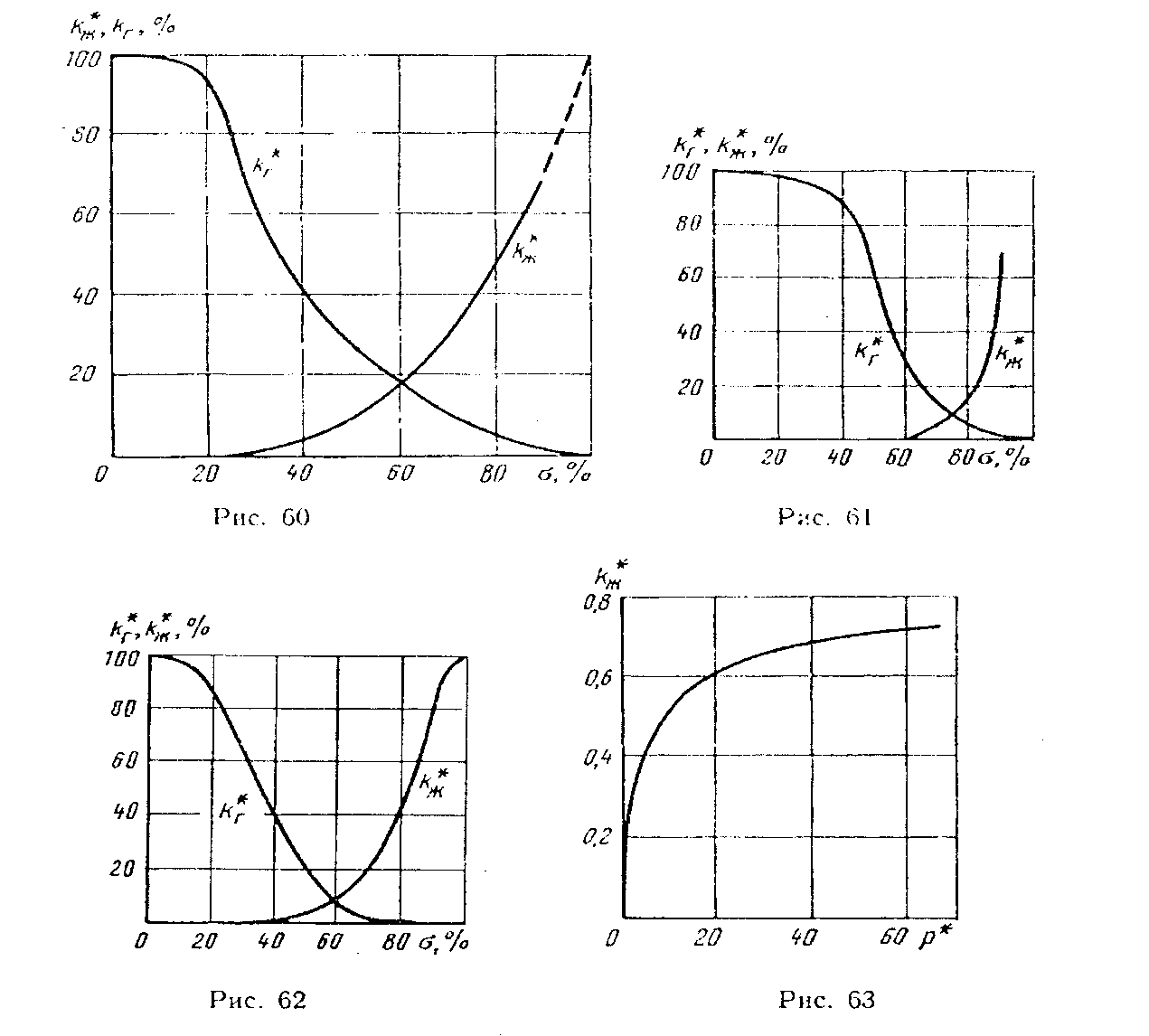 В теории фильтрации газированной жидкости вводится понятие газового фактора Г, равного отношению приведенного к атмосферному давлению дебита свободного и растворенного в жидкости газа к дебиту жидкости                                                                                                                         (lX.2)При установившейся фильтрации газированной жидкости газовый фактор остается постоянным вдоль линии тока.Так как насыщенность является однозначной функцией давления, то относительную фазовую проницаемость жидкой фазы kж* можно связать с давлением и построить график kж* (р*) (рис. 63), где безразмерное давлениеаНазовем функцией С. А. Христиановича выражение                                                                                                                (lX.3)Через функцию Христиановича дебит жидкой фазы записывается по закону Дарси, в котором роль давления играет функция Н:                                                                                                   (lX.4)При определении дебита жидкой фазы и распределения давления при установившемся движении газированной жидкости справедливы все формулы, выведенные для однородной несжимаемой жидкости с заменой давления на функцию Христиановича. Например, дебит жидкой фазы газированной жидкости скважины, находящейся в центре горизонтального кругового пласта, определяется согласно формуле Дюпюи                                                                                                (lX.5)а дебит жидкой фазы галереи шириной В в пласте длиной l равен                                                                                                         (lX.6)Функция Христиановича в условиях плоскорадиальноп фильтрации газированной жидкости подчиняется логарифмическому закону распределения                                                                                             (lX.7)а при параллельно-струйной фильтрации — линейному закону                                                                                                     (lX.8)При расчетах по методу Б. Б. Лапука значения функции Христиановича находят следующим образом. Путем графического интегрирования строят безразмерную функцию Христиановичаиспользуя график kж*(р*). Зависимость Н* от р* представлена на рис. 64 для трех значений a=Sг/жрат (1 —  = 0,020; 2 —   = 0,015; 3 —  = 0,010). Определяют величину   = Г, затем переходят от размерного давление к безразмерному при помощи формулы                                                                                                                      (lX.9)по рис. 64 находят значение Н*, соответствующее подсчитанному значению р*. Переходят к размерной функции Христиановича.                                                                  Н = Н*рат                                                (lX.10)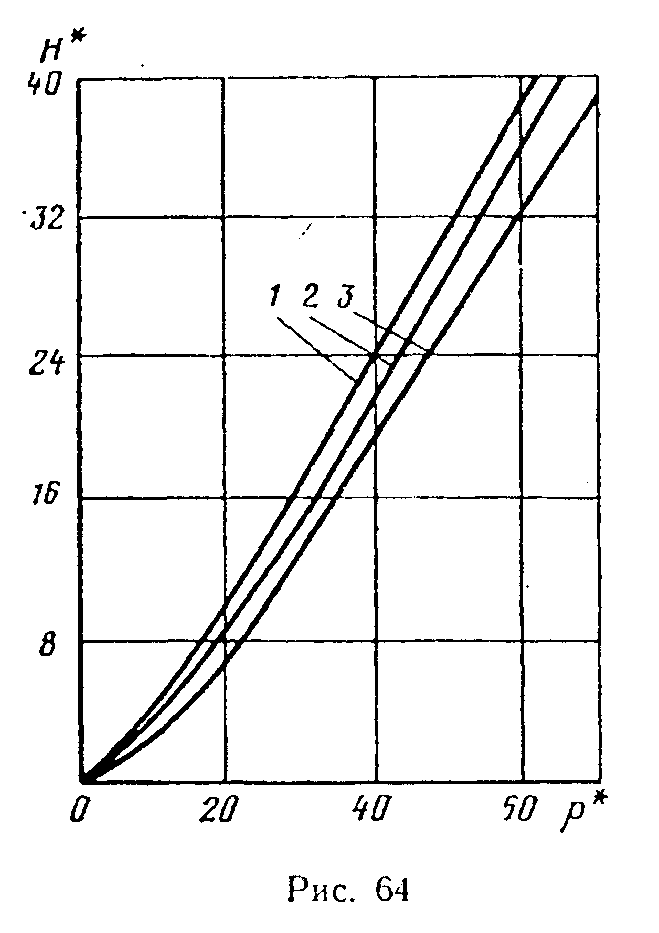 Для нахождения давления в некоторой точке пласта сначала определяют значение функции Н по формуле (IX.7) или (IX.8), затем, используя график зависимости Н*(р*) (см. рис. 64), переходят к соответствующему значению давления.Отметим, что функция Христиановича зависит, кроме давления (величины переменной в пласте), от постоянного параметра  = S, где S — объемный коэффициент растворимости газа в жидкости.И. Л. Чарным было отмечено, что зависимость H*(р*) согласно графику (см. рис. 64) в широком диапазоне значений р* изображается почти прямой линией (при рс/pк  0,2), поэтому приближенно можно принять, что                                                              Н* = Ар* + В                                                  (lX.11) и, следовательно,                                                        Нк – Нс = А(рк – рс)                                              (lX.12)где А  0,944—21,43 .Г. Б. Пыхачев отмечает, что даже если давление в пласте меняется в широких пределах, фазовая проницаемость kж* изменяется слабо, поэтому приближенно можно считать ее постоянной и равной значению фазовой проницаемости, соответствующей средневзвешенному давлению в пласте   (ж*).   При   этом                                                Нк – Нс = (рк – рс).                                              (lX.13)Задача 87В пласте имеет место фильтрация газированной нефти. Определить, при каких насыщенностях жидкостью и газом фазовая проницаемость для жидкости kж равна фазовой проницаемости для газа kг. Найти величину этой фазовой проницаемости, если абсолютная проницаемость пористой среды k = 0.8 Д. Рассмотреть случаи, когда коллектор представлен несцементированным песком, песчаником, известняками    и   доломитами.Указание. Воспользоваться графиками зависимостей фазовых проницаемостей от насыщенности жидкостью порового пространства (cм. рис. 60—62).Задача 88Через пористую среду, представленную несцементированным песком, фильтруется газированная жидкость. Абсолютная проницаемость пористой среды k = 5 Д, вязкость жидкости ж = 1 сП, вязкость газа г = 0,012 сП, насыщенность жидкостью порового пространства  = 65%.Определить фазовые проницаемости kж и kг сравнить сумму фазовых проницаемостей с абсолютной проницаемостью пористой среды, найти отношения скоростей фильтрации жидкости и газа ж/г и скоростей движения vж/vг.Ответ: kж= 1,15 Д; kг = 0,75 Д; ж/г = 0,0184; vж/vг = 0,00991.Задача 89В полосообразном пласте происходит установившаяся параллельно-струйная фильтрация газированной жидкости по закону Дарси. Ширина пласта B = 600 м, длина пласта L = 3 км, мощность h = 10 м, абсолютная проницаемость пласта k = 150 мД, коэффициенты вязкости нефти и газа в пластовых условиях соответственно равны ж=1,12 мПас, г = 0,014 мПас, коэффициент растворимости газа в нефти S = 1,22-10-5  м3/м3Па, газовый фактор Г = 350 м3/м3. Давление на контуре питания pк = 14,7 МПа (150 кгс/см2), на забое галереи поддерживается давление рг=10,8 МПа (110 кгс/см2).Определить дебит галереи и давление в точке, расположенной на расстоянии х = 2,5 км от контура питания.Указание. Воспользоваться графиком зависимости функции Н* от безразмерного давления р*.Ответ:   Qж = 61 м3/сут, (Qг)ат = 21 300 м3/сут, р =11,5 МПа.Задача 90В центре нефтяного пласта радиуса Rк = 350 м находится эксплуатационная скважина радиуса rс = 0,1 м.В каждой точке пласта давление ниже давления насыщения, поэтому имеет место движение газированной нефти. Определить дебиты нефти и газа, распределение давления в пласте и построить индикаторную диаграмму, если давление на забое скважины pc = 8,82 МПа (90 кгс/см2), давление па контуре питания pк =13,2 МПа (135 кгс/см2), абсолютная, проницаемость пласта k = 0,1 Д, мощность пласта h = 10 м, коэффициенты вязкости нефти н =1,2 мПас и газа г = 0,012 мПас, коэффициент растворимости газа в нефти S =1,5310-5 м3/м3Па, газовый фактор Г = 400 м3/м3, pат= 1,01105 Па.Зависимость Н* от p* для  = 0,015 приведена ниже.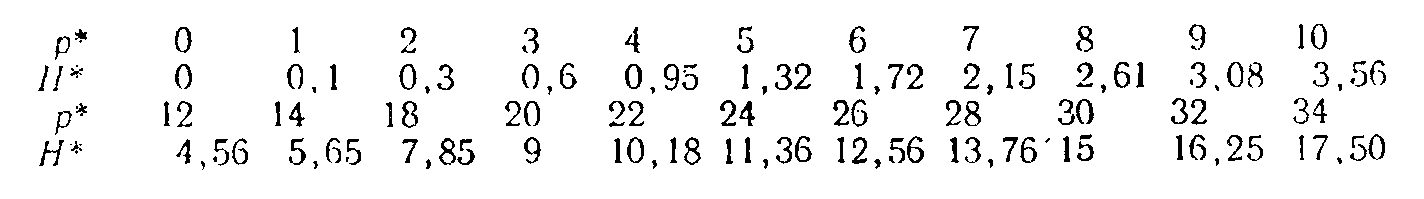 Решение. Дебит нефти при установившейся   плоскорадиальной фильтрации газированной жидкости определим по формуледля чего найдем значения функции Христиановича Нк и Нс при давлениях рк и рс. Подсчитаем коэффициент  = S который является параметром при определении функции Христиановича Н:Определим значение безразмерного газового фактораи безразмерные давления на контуре питания и на забое скважины;По таблице зависимости между безразмерными значениями давления p* и функции Христиановича Н* при  = 0,015 найдем Hк* = 16,75 и Нс*= 10,06 и перейдем к размерным значениямНк = Нк*рат = 16,751,01105 = 6,77 МПа,Нс = Нс*рат =10,0641,01105 = 4,06 МПа.При этом дебит нефтидебит газаQг.ат = Qн Г = 154400=61 600 м3/сут.Распределение функции Христиановича в пласте определяется по формулеРаспределение давления получим,   задаваясь   различными значениями r опоелеляя соответствующие значения Н и H* при заданных Rк, rс, Нк и Нс, и по значениям H* — значения р* и р. Результаты расчетов приведены в табл. 10.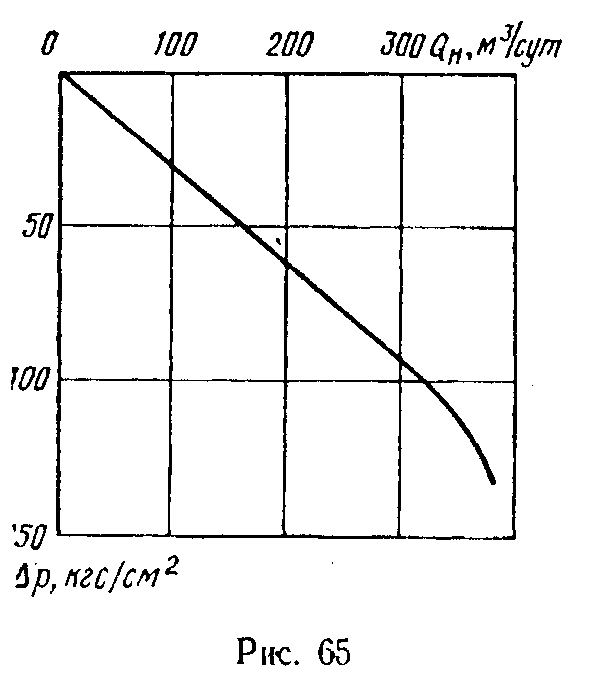 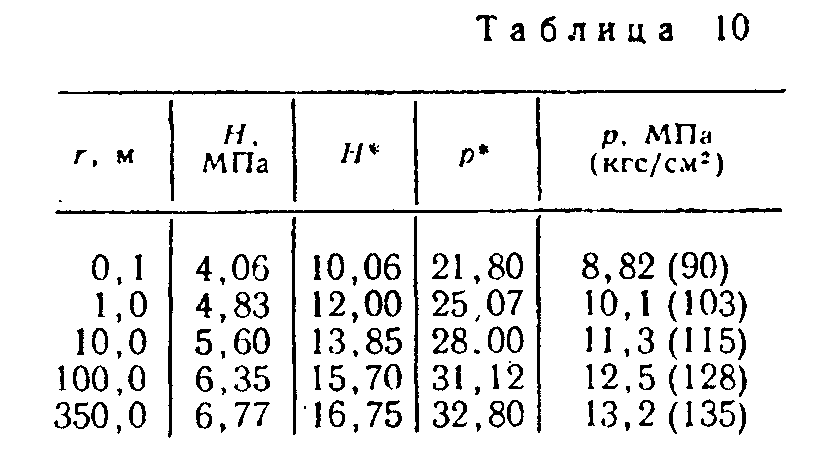 Для построения индикаторной диаграммы задаемся различными значениями рс и для этих значений по формуле(в м3/с)подсчитаем дебиты QH (табл. 11, рис. 65).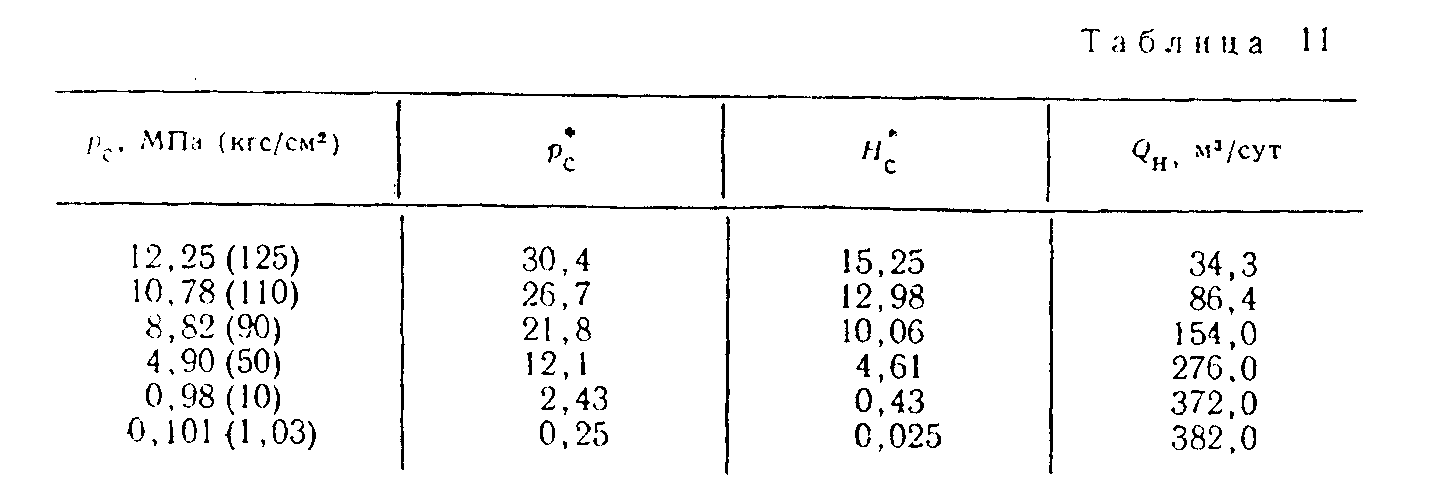 Задача 91В пласте имеет   место   установившаяся   плоскорадиальная фильтрация газированной нефти по закону Дарси.Выяснить, в каком случае при заданной депрессии р = 2 кгс/см2 = 2,45 МПа и заданном газовом факторе Г = 200 м3/м3 будет более высокий дебит нефти, если пластовые давления различны: 1) pк = 9,8 МПа (100 кгс/см2); 2) рк = 4,9 МПа (50 кгс/см2). Коэффициенты вязкости нефти н = 1 мПас и газа r = 0,012 мПас, коэффициент растворимости газа в нефти S= 1,7310-5 м3/м3Па.Указание. Воспользоваться графиком зависимости Н* от р*.Ответ:Задача 92Сравнить дебиты при установившейся плоскорадиальной фильтрации газированной нефти по закону Дарси при рядных газовых факторах и одной и той же депрессии. Отношение ж/г = 100, коэффициент растворимости газа в нефти S = 1,0210-5 м3/м3Па, рат = 9,8104 Па, давление на контуре литания рк = 11,76 МПа (120 кгс/см2), давление на забое скважины рс = 9,8 МПа (100 кгс/см2). Газовые факторы Г1 = 300 м3/м3 и Г2 = 600 м3/м3. Пласт представлен несцементированным песком.Ответ: Qж1/Qж2 = 1,5; (Qг)ат 2 /Qг ат 1 = 1,33.Следовательно, при прочих равных условиях и неизменяющейся депрессии с повышением газового фактора дебит жидкой фазы уменьшается, а дебит газа растет.Задача 93Найти средневзвешенное по объему пористой среды значение функции Христиановича  и соответствующее ему значение давления при установившейся плоскорадиальной фильтрации газированной жидкости в пласте с радиусом Rк =1 км. если давление на контуре питания рк = 10,29 МПа (105 кгс/см2),. давление на забое рс = 8,33 МПа (85 кгс/см2), отношение г/ж = 0,01, коэффициент растворимости газа в нефти S = 1,0210-5 м3/м3Па, газовый фактор Г = 400 м3/м3, радиус скважин rс = 0,1 м. Пласт представлен несцементированным песком.Решение. Средневзвешенное по объему пористой среды значение функции Христиановича определяется по формулеНайдем значения коэффициентови безразмерные давленияПо графику зависимости Н* от р* при  = 0,01 (см. рис. 64) найдемНк* =11 и Нс* 7ОткудаНк = Нк*рат = 1149,8104 = 4,31 МПа,Нс = Нс* рат = 749,8104 = 2,74 МПа МПасоответствующее значение и  МПа.Задача 94По данным предыдущей задачи определить дебит жидкой фазы по методу Г. Б. Лихачева и по методу И. А. Парного, если абсолютная проницаемость пористой среды k = 0,5 Д, мощность пласта h-=8 м, динамический коэффициент вязкости нефти  =1,2 мПас.Решение. По методу Пыхачева дебит жидкой фазы определяется по формулегде  — фазовая проницаемость для жидкости, определяемая по среднему давлению . Значению  = 10,16 МПа соответствует безразмерное давление  = 25,9, которому отвечает относительная фазовая проницаемость kж* ==0,64 (см. рис. 63).Дебит жидкостиПо методу ЧарногогдеА = 0,944 – 21,43  = 0,944 – 21,430,01 = 0,730,тогдаX. ДВИЖЕНИЕ ГРАНИЦЫ РАЗДЕЛА ДВУХ ЖИДКОСТЕЙ В ПОРИСТОЙ СРЕДЕ§ 1. Вытеснение нефти водойПри проектировании разработки нефтяных месторождений в условиях    водонапорного режима, когда нефть вытесняется в скважины напором краевых вод, необходимо учесть стягивание контура нефтеносности.С вытеснением нефти водой приходится встречаться и при расчетах деформации водонефтяного контакта. Аналогичные задачи возникают и при эксплуатации газовых месторождении с краевой или подошвенной водой.Предполагается, что вытеснение «поршневое» и граница раздела двух жидкостей является некоторой поверхностью. При решении задач о вытеснении учитывается различие в вязкостях нефти и воды. Плотности нефти и воды считаются одинаковыми. Это дает возможность рассматривать границу раздела двух жидкостей вертикальной. В общем случае на границе раздела двух жидкостей с различными физическими свойствамипроисходит преломление линий тока. Учет этого преломления и составляет главную трудность в точном решении задачи о вытеснении нефти водой (или газа водой). Линии тока не преломляются при прямолинейно-поступательном и радиальном движениях, когда в начальный момент времени они перпендикулярны границе раздела. В этих случаях получены точные решения, в которых жидкости (нефть, вода) принимаются несжимаемыми, пласт — горизонтальным, режим пласта — водонапорным, фильтрация — происходящей по линейному закону.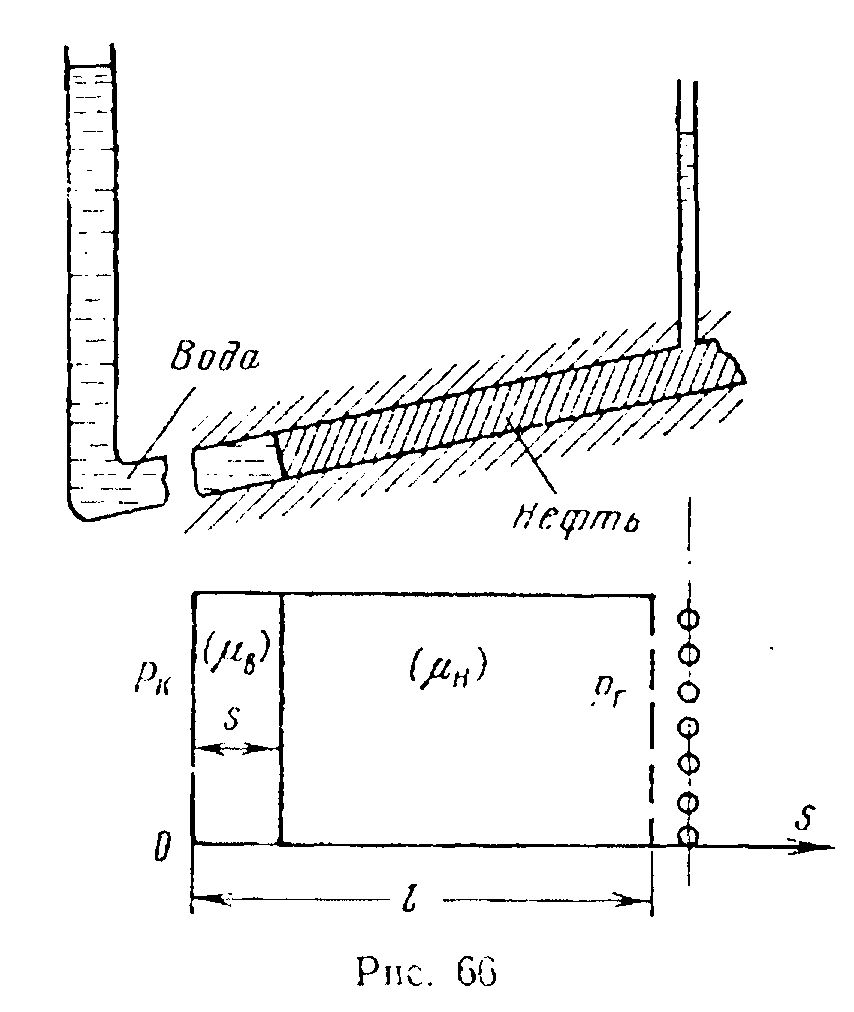 При прямолинейном движении границы раздела (рис. 66), когда в начальном положении она параллельна галерее, в пласте с постоянными мощностью, пористостью и проницаемостью формула для дебита галереи имеет вид                                                                                                         (X.1)где l - длина пласта; s — расстояние от контура   питания до водонефтяного контакта.Из приведенной формулы видно, что дебит нефти при заданных постоянных значениях рн и рг возрастает при продвижении границы раздела, если н>в.Время вытеснения нефти   водой в   случае   прямолинейно-поступательного   движения границы   раздела   подсчитывается по формуле                                                     (X.2)где s0 — координата, определяющая положение границы раздела в начальный момент времени.Чтобы найти время полного вытеснения нефти, нужно в формуле (Х.2) положить s = l.Аналогичная картина   наблюдается и в   условиях   плоскорадиальной фильтрации (рис. 67). В этом случае дебит определяется по формуле                                                                                                   (X.3)где r — координата, определяющая положение границы раздела нефть — вода в момент t.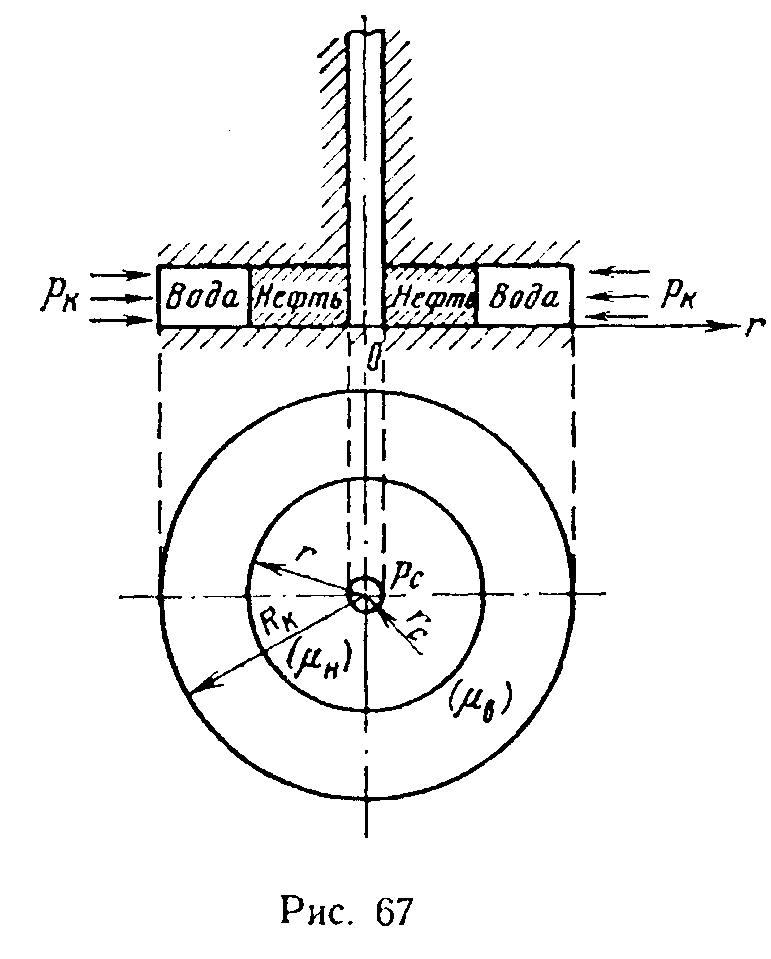 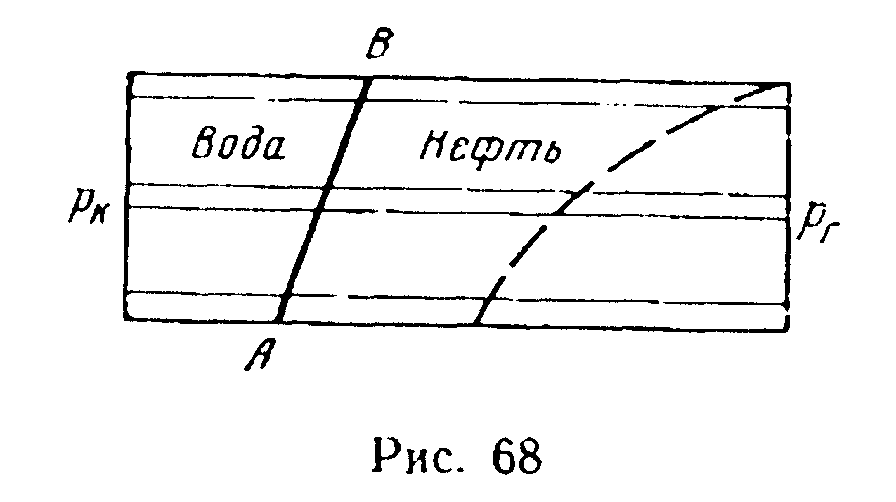 Время радиального перемещения границы от начального положения r = ro (при t = 0) до r находится по формуле                                         (X.4)Различие вязкости нефти и воды существенно влияет как на время извлечения нефти (газа) из пласта, так и на характер продвижения контура водоносности.Допустим, что первоначальное положение водонефтяного контакта в пласте А В не параллельно галерее (рис. 68). Для решения задачи о продвижении водонефтяного контакта в указанных условиях используют приближенный метод «полосок», предложенный В. Н. Щелкачeвым. Рассматривается послойное движение частиц. Выделяют несколько узких полосок, и в пределах каждой полоски рассматривают вытеснение как поршневое с контуром водоносности, параллельным галерее. При условии н > в скорость точки В больше, чем скорость точки А, отсюда можно сделать вывод, что скорость движения «водяного языка» в наиболее вытянутой точке по мере его движения к галерее (или прямолинейной цепочке скважин) растет быстрее, чем скорость его основания и остальной части контура водоносности.§ 2. Конус подошвенной воды. Определение предельного безводного дебита скважиныПри отборе нефти (газа) из гидродинамически несовершенной по степени вскрытия скважины в пласте с подошвенной водой происходит деформация границы водонефтяного контакта. Образующееся повышение уровня воды называется конусом подошвенной воды (рис. 69). При увеличении дебита конус поднимается, и при некотором предельном значении Q = Qпред происходит прорыв подошвенной воды в скважину. Условием стабильности конуса является равенство градиента давления на вершине конуса удельному весу воды:                                                                                                                   (X.5)   Методы расчета предельных безводных дебитов были предложены И. А. Чарным, II. Ф. Ивановым, Н. С. Пискуновым, Д. А. Эфросом, Г. Дж. Мейером, О. А. Гайдаром и др.Н. А. Чариый, сопоставляя движение нефти    при наличии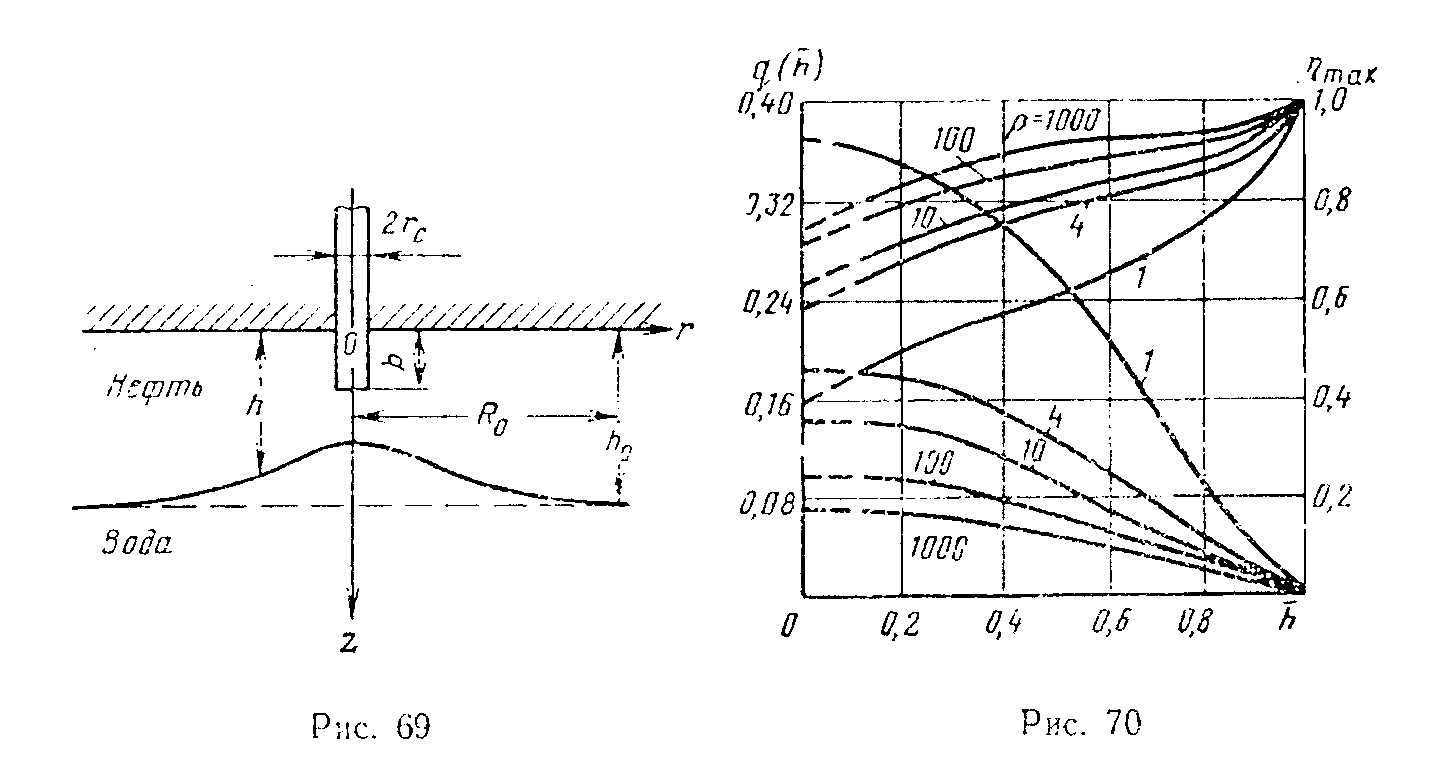 конуса подошвенной поды с напорным равнодебитным движением нефти в пласте постоянной мощности h(Rо)=hо и используя условие стабильности конуса (Х.5), получил формулу для верхнего значения предельного безводного дебита в однородно-анизотропном пласте, в каждой точке которого значение коэффициента    проницаемости в горизонтальном направлении kгор резко отличается   от значения   коэффициента   проницаемости в вертикальном направлении kнерт, в виде:                                                                                   (X.6)  где  = b/hо; q() —безразмерный дебит.Кривые q() для различных значений  = R0/xh0 показаны на рис. 70. Здесь х = -  коэффициент, учитывающий анизотропию пласта.На рис. 70 приведены также графики   для расчета высоты подъема конуса умах, соответствующей Q1.Рассматривая предельный случай, в котором вершина водяного конуса находится у забоя скважины, П. Ф. Иванов вывел приближенную формулу для предельного безводного дебита скважины, аналогичную формуле (VI.5) дебита скважины при безнапорном движении                                                                                         (X.7)    Задача 95В полосообразном пласте имеет место поршневое вытеснение нефти водой. Первоначальная граница раздела вертикальна и параллельна галерее. Длина пласта Lк = 5 км, длина зоны, занятой нефтью в начальный момент, — 1 км. Динамические коэффициенты вязкости нефти н = 4 сП, воды в = 1 сП. Найти отношение дебита галереи в начальный момент эксплуатации и дебита той же галереи, когда весь пласт заполнен нефтью. Определить отношение времени вытеснения нефти водой и нефти нефтью.Ответ: Qн-в/Qн-н = 2,5; Тн-в/Тн-н =0,325Задача  96Определить время продвижения нефти от контура водоносности до скважины в случае плоскорадиального движения по закону Дарси и сопоставить его со временем прохождения того же пути водой. Определить дебит скважины в начальный момент времени и в момент обводнения. Расстояние до контура питания Rк = 10 км, первоначальный радиус водонефтяного контакта rо = 450 м, мощность пласта h = 10 м, пористость пласта m = 20%, коэффициент проницаемости пласта k = 0,2 Д, коэффициенты вязкости нефти н = 5 мПас, воды в = l мПас, давление на контуре питания рк=9,8 МПа (100 кгс/см2), давление на забое скважины рс = б,86 МПа (70 кгс/см2), радиус скважины rс = 0,1 м.Ответ: Т = 46,2 лет; Тв = 12,5 лет; Qнач = 72,2 м3/сут; Qкон = 283 м3/сут.Задача  97Положение водонефтяного контакта в пористом пласте, изображенном в плане на рис. 71, в начальный момент времени показано линией ab, не параллельной галерее. Найти скорость фильтрации в точках а и b.Определить положение точки а, когда точка b достигнет галереи. Расстояние от галереи до контура питания Lк =10 км, расстояние от контура питания до точки а равно ха = 9200 м, расстояние до точки b xb = 9500 м, коэффициенты вязкости нефти н = 6 сП, воды в = 1 сП, коэффициент проницаемости пласта k = 1 Д, коэффициент пористости пласта т = 20%,   давление    на   контуре   питания    рк = 9,8   МПа (100   кгс/см2),   давление   на   забое   галереи рг = 6,86   МПа (70 кгс/см2).Решение. Задачу будем решать приближенным методом полосок, предложенным В. Н. Щелкачевым. Выделим в пласте две узкие полоски в окрестностях точек а и b и будем считать, что в каждой из них граница раздела нефть — вода вертикальна и параллельна галерее. В каждой полоске перемещение границы раздела будем рассчитывать по формулам для поршневого прямолинейно-параллельного вытеснения.Найдем скорости фильтрации в точках а и b. 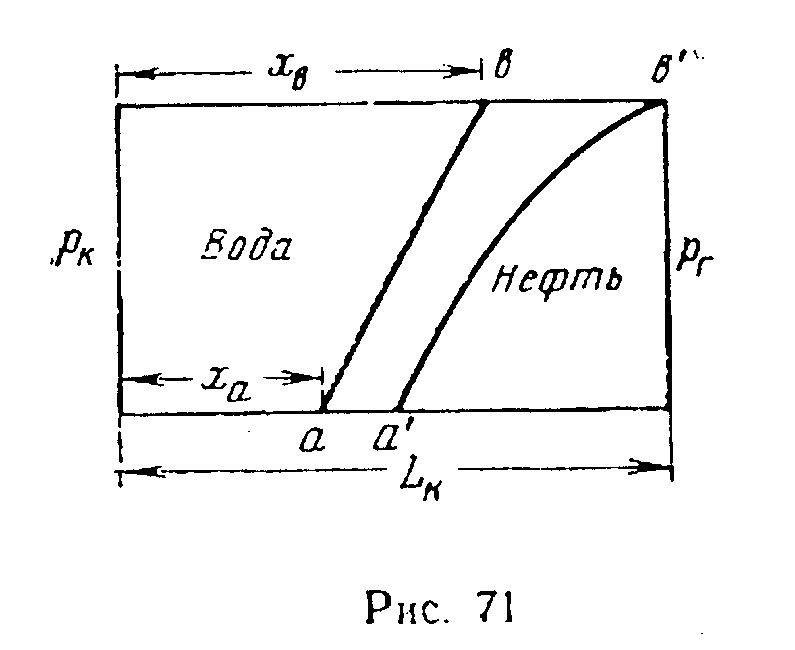  м/с, м/с.Определим время, за которое точка b достигнет галереи: Найдем положение точки а, когда точка b достигнет галереи: т. е. точка а будет отстоять от галереи на 360 м и граница раздела нефть—вода примет положение a'b'.Задача  98Определить предельный безводный дебит скважины, вскрывшей нефтяной пласт с подошвенной водой, если Rк = 200 м, радиус скважины rс= 10 см, нефтенасыщенная мощность пласта ho =12 м, разность плотностей воды и нефти в — н = 0,398 г/см3, динамический коэффициент вязкости нефти н = 2,54 сП. Пласт считать однородным по проницаемости (х = 1), k = 1 Д.Задачу решить по формуле Н. Ф. Иванова и по методу, предложенному И. А. Чарным при мощности вскрытой части пласта b, равной 6 м и 2 м.Решение. Определим предельный безводный дебит по приближенной формуле Н. Ф.ИвановаПо графикам И. А. Чарного (см. рис. 70) найдем (, h) = Qпр/Q0, гдеq(16.6; 05) = 0.097, откуда Qпр = 0,097123 = 11,95 м3/сут2) q(16.6; 0,166) – 0,14, Qпр=0,14123 = 17,2 м3/сутКак видно из расчетов, формула II. Ф. Иванова дает резко заниженный предельный безводный дебит по сравнению с предельным безводным дебитом по методу И. А. Чарного.Задача  99По данным предыдущей задачи определить высоту подъема конуса подошвенной воды по методу И. А. Чарного.Решение.Определим по графикам И. А. Чарного max = ymax/(ho—b} в зависимости от р = R0/xh0 = 16,6 и;max = 0,81, откуда высота подъема вершины конусаУmax = 0,81(12-6)=4,86 м.max(16,6; 0,167) = 0,7,Уmax = 0,7(12-2) = 7 м.Задача   100Определить предельно допустимую депрессию при отборе нефти из скважины, вскрывающей пласт с подошвенной водой на глубину b = 12,5 м. Мощность нефтеносной части пласта в отдалении от скважины hо = 50 м, проницаемость пласта k = 0,5Д, плотность воды в = 1 г/см3, плотность нефти н = 0,7 г/см3, динамический коэффициент вязкости нефти н = 2 сП, расстояние до контура питания Rк = 200 м,  диаметр   скважины   dc = 21,9 см, пласт считать изотропным (х = kгор/kверт = 1).Решение. По методу И. А. Чарного определим приближенное значение предельного безводного дебита нефтиПо графику зависимости q от р и  (см. рис. 70) при значении р = 4 и  = 0,25 получаемq(0.25; 4) = 0,173Q1 = 1.17510-20.173 = 2.0410-3 м3/с.Предельно допустимую депрессию найдем из решения Маскета о притоке к скважине гидродинамически несовершенной по степени вскрытияздесь   значение   функции   (0,25) = 4,6 (см. рис. 34). XI. УСТАНОВИВШАЯСЯ ФИЛЬТРАЦИЯ   ЖИДКОСТИ И ГАЗА В ДЕФОРМИРУЕМОМ ТРЕЩИНОВАТОМ ПЛАСТЕ§ 1. Основные характеристикиРазличают чисто трещиноватые и трещиновато-пористые коллекторы. Если в первых движение жидкости и газа происходит только по трещинам, то во-вторых — в трещинах и пористых блоках, расположенных между трещинами. Трещиновато-пористую среду рассматривают как совокупность двух разномасштабных пористых сред: первая среда, в которой поровыми каналами служат трещины, а пористые блоки между ними — зернами породы, характеризуется своей пористостью mт и проницаемостью kт; вторая среда—система пористых блоков, характеризуется своей пористостью mп, и проницаемостью kп.Пористость mт и проницаемость kт чисто трещиноватых пластов определяются густотой трещин Г, геометрией систем трещин в породе и их средним раскрытием .Густотой трещин Г называется число трещин, приходящееся па единицу длины секущей, нормальной к поверхностям, образующим трещины.Пористость mт связана с густотой трещин и средним их раскрытием соотношением                                                                   mт = Г                                                       (XI.1)где  — коэффициент, учитывающий геометрию систем трещин и принимающий значения 13. Коэффициент проницаемости изотропного трещиноватого пласта выражается через густоту трещин и их среднее раскрытие соотношением                                                                                                                 (XI.2)Если считать, что изменение раскрытия трещин при изменении пластового давления определяется упругими деформациями в трещиноватом пласте и описывается формулой                                                  =0 -  = 0[1 - (p0 – p)]                                                 (XI.3)то коэффициент проницаемости kт в таком пласте в соответствии с формулой (XI.2)                                                                 kт  = kт0 [1 - (р0 – р)]3                                             (XI.4)где 0 — раскрытие трещины при давлении р0;  = тl/о— комплексный параметр трещиноватой среды; т = (1—2)/Е — упругая константа;  —коэффициент Пуассона; Е — модуль Юнга породы; l — среднее расстояние между трещинами.При малых изменениях давления зависимость коэффициента проницаемости kT от давления можно считать линейной                                                                 kт = kт0 [1 - (p0 – p)],                                             (XI.5)где  = 3.Некоторые авторы представляют зависимость коэффициента проницаемости трещиноватого пласта от давления в виде экспоненциальной функции                                                                                                                                                                                   (XI.6)При рассмотрении фильтрации в трещиновато-пористом пласте обычно считают, что коэффициент проницаемости трещин kт существенно зависит от давления и определяется одной из указанных формул, а коэффициент проницаемости пористых блоков kn практически не зависит от давления и принимается' постоянным.§ 2. Установившаяся плоскорадиальная фильтрация жидкости и газа в трещиноватом пластеПринимая зависимость kт от давления по формуле (XI.5) и считая вязкость жидкости постоянной, получим выражения для дебита                                                                             (XI.7)и распределения давления                                                   (XI.8)Если зависимость коэффициента проницаемости kт от давления брать в виде (XI.4), то дебит                                                                                             (XI.9) давление                                                                (XI.10)а закон движения частицы жидкости вдоль траектории описывается формулой                                                                                             (XI.11)где rо — координата точки в начальный момент времени (t = 0). Решение задачи об установившейся плоскорадиальной фильтрации идеального газа в деформируемом трещиноватом пласте при выполнении зависимости (XI.4) приводит к формуле приведенного к атмосферному давлению объемного дебита газа            (XI.12)Для того чтобы найти распределение давления в пласте при известном Qат можно, записав (XI. 12) в виде  (XI.13)задаваться рядом значений р<рк и находить по (XI. 13) соответствующие значения r.Задача    101Определить значения коэффициента проницаемости деформируемого трещиноватого пласта при разных давлениях, полагая, что коэффициент проницаемости: является линейной функцией давления                                              kт = kт0 [1 - (p0 – p)],                                                     (XI.14)где а — реологическая постоянная трещиноватой среды;определяется формулой                                          kт  =  kт0 [1 - (р0 – р)]3,                                                       (XI.15) где а связана с   комплексным   параметром р   соотношением   = 3.;меняется по закону экспоненты                                                                                                                                                                              (XI.16)Принять следующие исходные данные:  = 0,25, Е==1010 Н/м2, l = 0,1м, о= 100 мкм, kт0 = 50 мД, ро = 3-107 Н/м2.Рассмотреть следующие случаи: р = 29 МПа; 25 МПа; 20МПа; 10 МПа.Решение. Найдем параметры, характеризующие трещиноватую среду: Результаты вычислений по формулам (XI.14) — (XI.16) сведены в табл. 12. Из таблицы видно, что при малых депрессиях значения коэффициента проницаемости трещиноватого пласта по всем трем формулам практически одинаковы.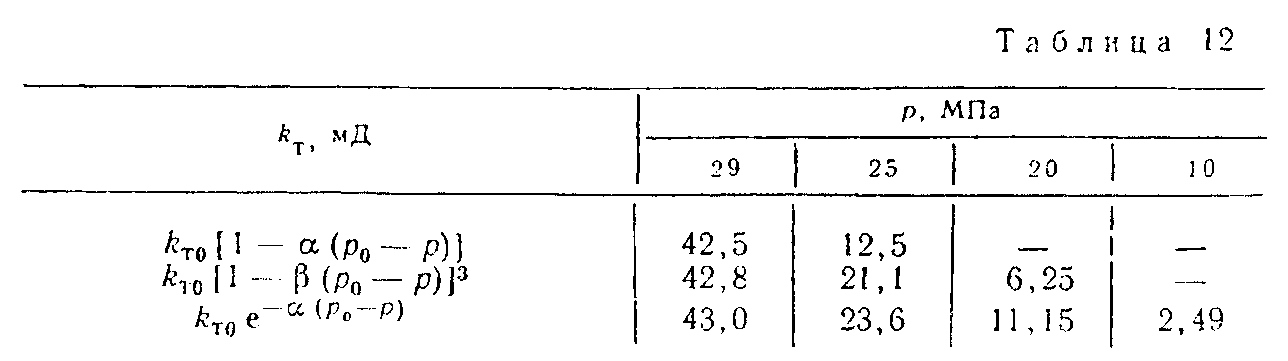 При линейной и кубической зависимостях проницаемости от депрессии существует предельное значение депрессии, при которой для данных значений  и  коэффициент kт становится равным пулю, что соответствует полному смыканию трещин. В действительности, за счет шероховатостей стенок трещины последние всегда будут иметь некоторую незначительную остаточную проницаемость. В рассматриваемой задаче в случае (XI.14) в случае (XI.15) Точность определения проницаемости по (XI.14) и (XI.15) существенно уменьшается при приближении депрессии к предельным значениям.Задача   102Принимая зависимость коэффициента проницаемости трещиноватого пласта от давления в виде kт  =  kт0 [1 - (р0 – р)]3, определить дебит совершенной скважины при фильтрации однородной несжимаемой жидкости в деформируемом трещиноватом пласте по закону Дарси, если мощность пласта h = 50 м, kт0  = 30 мД, динамический коэффициент вязкости нефти  = 2 сП, параметр трещиноватой среды  = 0,00510-5 м2/Н, расстояние до контура питания Rк=1 км, радиус скважины rс = 0,1 м, давление на контуре питания рк = 3107 Н/м2, давление на забое скважины рc = 2,5107 Н/м2. Сопоставить полученное значение дебита Q с дебитом Q1 той же скважины, пренебрегая деформацией пласта.Ответ: Q= 151 м3/сут; Q : Q1 = 151 : 222 = 0,68.Задача   103Определить время отбора жидкости из скважины, расположенной в центре трещиноватого пласта из зоны rо = 200 м при заданной разности давлений р = р0 — рc = 2,5 МПа, считая, что коэффициент трещинной пористости mт = 1°/о, радиус скважины rс = 0,1 м, динамический коэффициент вязкости жидкости  = 1 сП, параметр трещиноватой среды  = 0,7510-7 м2/Н, коэффициент проницаемости при р{) равен kт0  = 10 мД. Ответ: t = 937 сут.3адача  104Построить индикаторные кривые при фильтрации несжимаемой жидкости в деформируемом трещиноватом пласте для эксплуатационной и нагнетательной скважин, принимая зависимость коэффициента трещинной проницаемости от давления в виде:а) kт = kт0 [1 - (pк – p)],б) kт  =  kт0 [1 - (рк – р)]3,Принять следующие данные: коэффициент трещинной проницаемости (при р0 = рк) kт0 = 25 мД, мощность пласта h = 30м, динамический коэффициент вязкости  = 1,5 мПас, отношение Rк/rс =105, начальное пластовое давление рк= 20 МПа, комплексный  параметр трещиноватого  пласта   = 0,00210-5 м2/Н.. Решение. Для случая а) формула дебита эксплуатационной скважины записывается в видегде  = З = 0,00610-5 м2/Н.Подставляя данные, получимДля случая б)Задаваясь различными значениями депрессии, подсчитаем) соответствующие дебиты и результаты сведем в табл. 13 и построим графики (рис. 72). 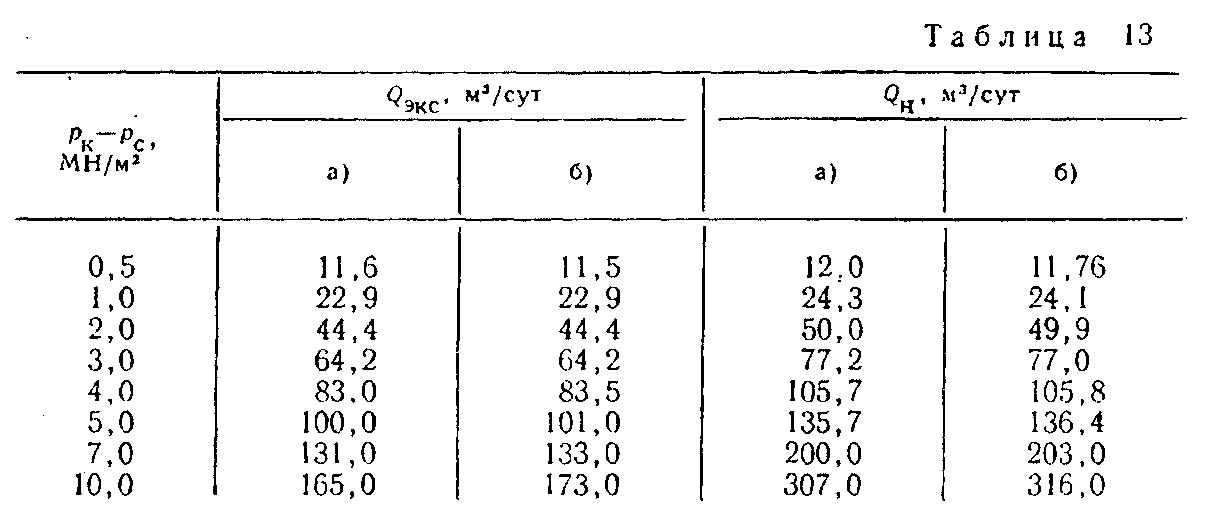 Для нагнетательной скважины в случае а) дебит определится по формуле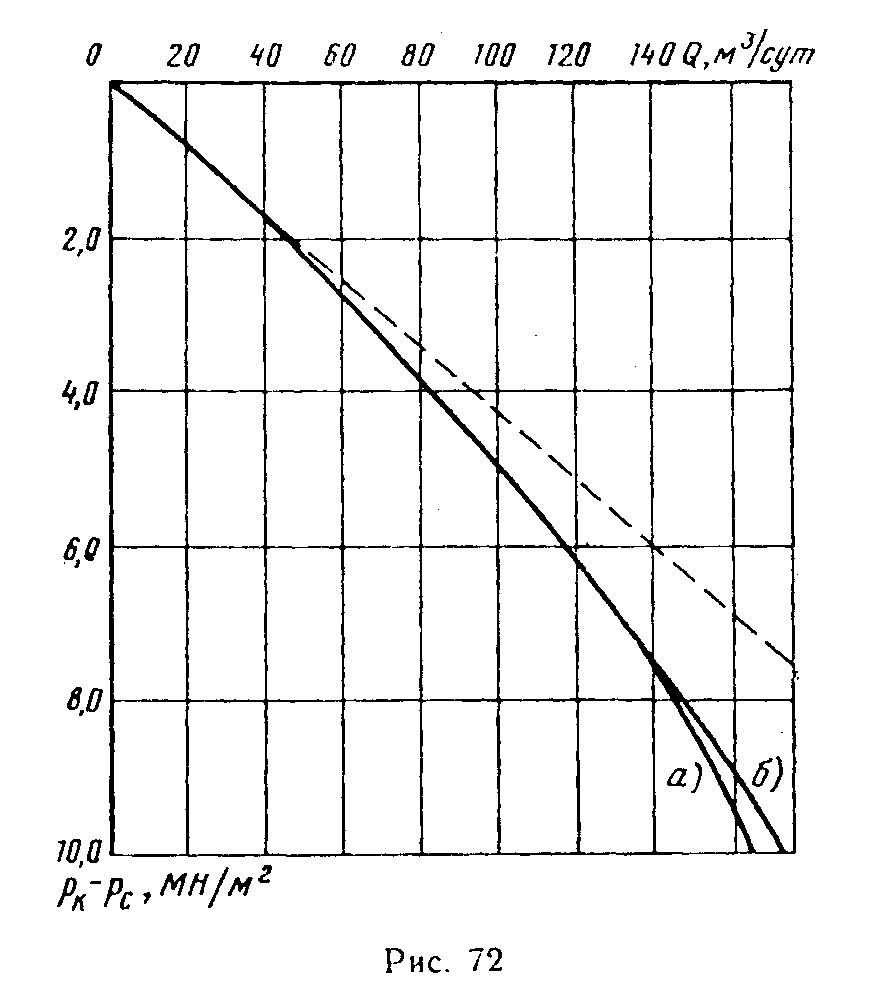 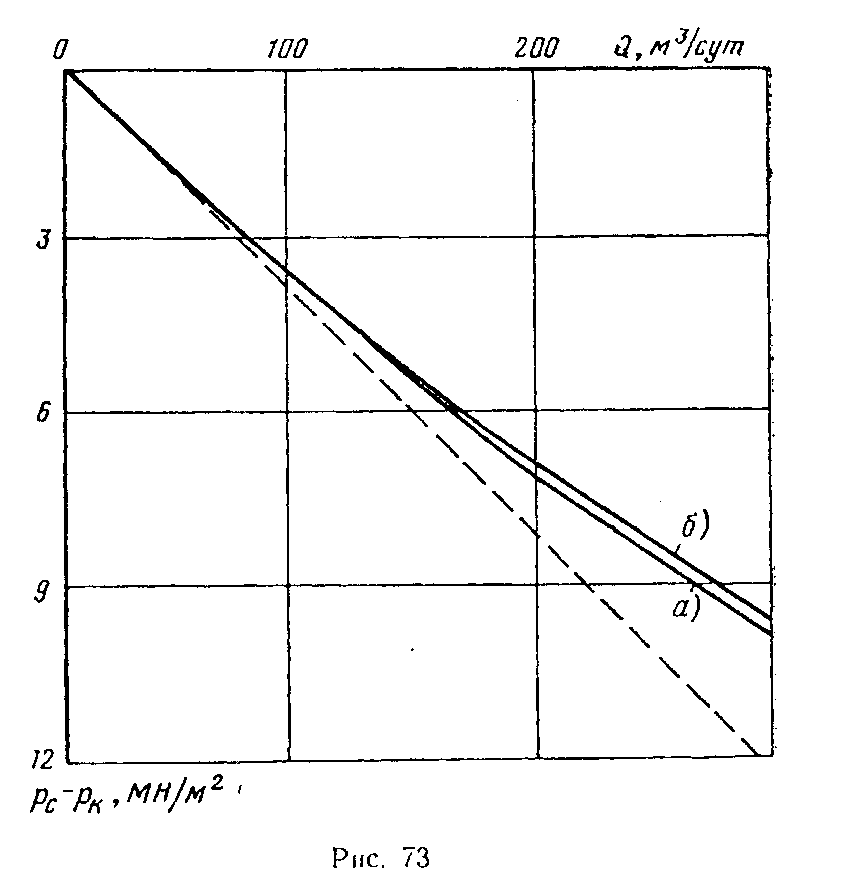 В случае б) в м3/сут. Значения дебитов нагнетательной скважины и соответствующие депрессии приведены в табл. 13 и на рис. 73.Как показывают результаты расчетов (см. табл. 13 и рис. 72, 73), в случае эксплуатационной скважины индикаторная линия имеет выпуклость к оси дебитов, а для нагнетательной — к оси депрессий. Дебит (приемистость) нагнетательной скважины увеличивается при возрастании депрессии в большей степени, чем дебит эксплуатационной скважины (сравни добиты Qэкс и Qн при рк — рс = 0,5 МПа и 10 МПа). Это объясняется тем, что при поступлении воды в пласт давление увеличивается, в результате чего происходит раскрытие трещин и растет проницаемость пласта.Задача   105Сравнить давления при плоскорадиальной фильтрации несжимаемой жидкости по закону Дарси на расстояниях r = 2; 10; 100 и 500 м от оси скважины в случаях чисто трещиноватого и пористого коллекторов. Принять следующие расчетные данные: давление на контуре питания рк = 20 МПа (204 кгс/см2), давление на забое скважины рс=17 МПа (173 кгс/см2), радиус контура питания Rк = 1500 м, радиус скважины rс = 0,1 м, комплексный   параметр    трещиноватой    среды    = 0,810-7  м2/Н.Указание. При решении задачи считать, что зависимость коэффициента проницаемости kт от давления определяется формулой (Xl.4), а пористый коллектор недеформируемый.Ответ (табл. 14). Задача 106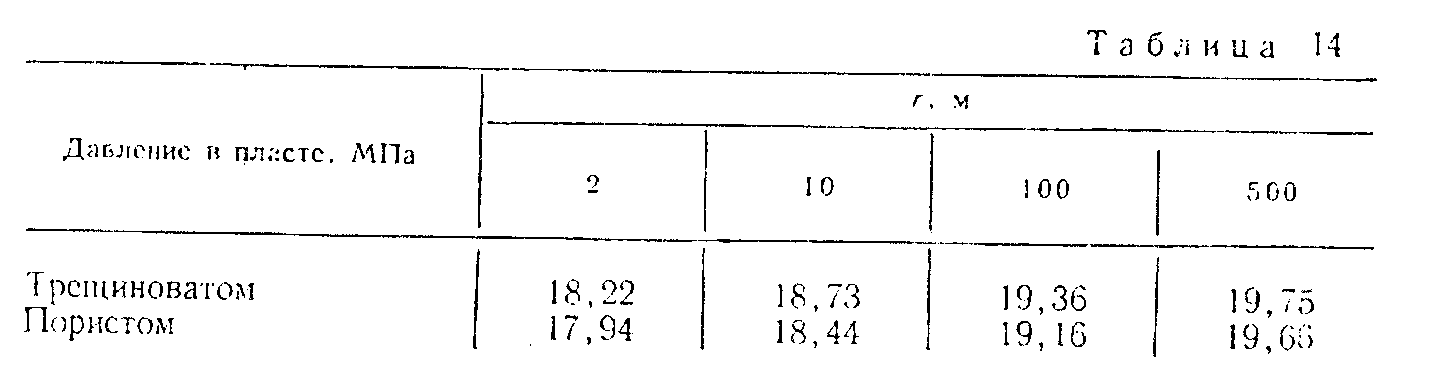 Определить приведенный к атмосферному давлению объемный дебит газовой скважины при установившейся плоскорадиальной фильтрации газа в деформируемом трещиноватом пласте по закону Дарси, принимая зависимость коэффициента проницаемости kт от давления в виде (XI.4), если давление па контуре питания рк = 15 МПа (153 кгс/см2), давление на забое скважины рс=13 МПа  (133 кгс/см2), при начальном пластовом давлении kт0 =20 мД, коэффициент вязкости газа  = 0,012 мПас, комплексный параметр трещиноватого пласта  = 0,510-7 м2/Н, атмосферное давление рат=105 Па, мощность пласта h = 10 м, радиус контура питания Rк = 750 м, радиус скважины rс = 0,1 м. Газ считать идеальным. Ответ: Qат = 250 тыс. м3/сут. XII. НЕУСТАНОВИВШАЯСЯ ФИЛЬТРАЦИЯ УПРУГОЙ ЖИДКОСТИ В УПРУГОЙ ПОРИСТОЙ СРЕДЕ§ 1. Основные определенияПри пуске скважин в эксплуатацию, при остановке их, при изменении темпа добычи жидкости из скважин в пласте возникают неустановившиеся процессы, которые проявляются в перераспределении пластового давления (в падении или росте давления вокруг скважины), в изменениях с течением времени дебитов, скоростей фильтрационных потоков и т. д.Особенности этих неустановившихся процессов зависят от упругих свойств пластов и насыщающих их жидкостей. Хотя коэффициенты сжимаемости воды, нефти и пористой среды очень малы (в = 4,5910-10 м2/Н, н = (730) 10-10 м2/Н, с = (0,32) 10-10 м2/Н), упругость жидкостей и породы оказывает огромное влияние на поведение скважин и пластов в процессе их эксплуатации, так как объемы пласта и насыщающей его жидкости могут быть очень велики. Поэтому при подсчете запасов нефти (и газа), при проектировании разработки нефтяных и газовых месторождений, при эксплуатации, при исследовании скважин, при создании подземных хранилищ газа приходится учитывать   сжимаемость   жидкости   и пористой   среды.Объем насыщающей пласт жидкости при снижении пластового давления увеличивается, а объем порового пространства уменьшается; это и определяет вытеснение жидкости из пласта в скважину (или газовую залежь).Если в процессе разработки преобладающей формой энергии является энергия упругой деформации пласта и сжатой жидкости, то режим пласта называется упругим. При этом предполагается, что фильтрационный поток однофазный, т. е. пластовое давление выше давления насыщения.В условиях упругого режима характерно то, что процесс перераспределения давления происходит медленно (длительно), а не мгновенно, как это было бы при абсолютной несжимаемости пласта и насыщающей его жидкости.В теории упругого режима большую роль играют два параметра:I. Коэффициент упругоемкости пластагде                                                                                                     * = mж + с                                                                   (XII.1)где т — пористость; ж и с — соответственно   коэффициенты сжимаемости жидкости и пористой среды.Коэффициент * численно равен изменению упругого запаса жидкости в единице объема пласта при изменении пластового давления на одну единицу. Иногда вместо коэффициента упругоемкости пласта используют приведенный    модуль упругости                                                                                                 (XII.2)Коэффициент пьезопроводности пласта                                                                                                                     (XII.3)он характеризует темп перераспределения пластового давления в условиях упругого режима. Эта величина аналогична коэффициенту температуропроводности в теории теплопередачи и впервые была введена В. II. Щелкачевым.§ 2. Точные решения дифференциального уравнения упругого режимаДифференциальное уравнение упругого режима фильтрации можно записать                                                                                         (XII.4)Интегрируя дифференциальное уравнение (XII.4) при заданных начальном и граничных условиях, определяют давление в любой точке пласта в любой момент времени.Решение задачи перераспределения давления после пуска скважины с постоянным дебитом Q в бесконечном горизонтальном пласте сводится к интегрированию дифференциального уравнения (XII.4), имеющего для плоскорадиальной фильтрации вид                                                                                                    (XII.5)с начальным и граничными условиями                                                  p(r, t) = pк  при t = 0,                                                                                                     (XII.6)                                                p(r, t) = pк  при r = .Точное решение этой   задачи при гс = 0   дается   формулой                                                                                 (XII.7)                                                                                              (XII.8)Эта табулированная   функция   называется   интегральным экспоненциалом, или   интегральной показательной   функцией.При малых значениях аргумента r2/4xt функцию — Ei можно приближенно заменить формулой                                                                                    (XII.9)и тогда                                                                                (XII.10)Формула (XII.7) является основной формулой упругого режима пластов, широко применяющейся при исследовании процесса перераспределения пластового давления, вызванного пуском скважин с постоянными дебитами, остановкой скважин, изменениями темпов добычи и т. д.Формулу (XII.7) также можно использовать в случае притока жидкости к скважине конечного радиуса и в начальной стадии   изменения   давления в   пласте   конечных   размеров. При неустановившейся параллельно-струйной фильтрации упругой жидкости к галерее, расположенной в полосообразном полубесконечном пласте перпендикулярно к оси Ох в сечении х = 0 (рис. 74) и эксплуатирующейся с постоянным давлением на забое галереи рг, давление в любой точке пласта в любой момент времени получим, интегрируя уравнение                                                                                                                (XII.11)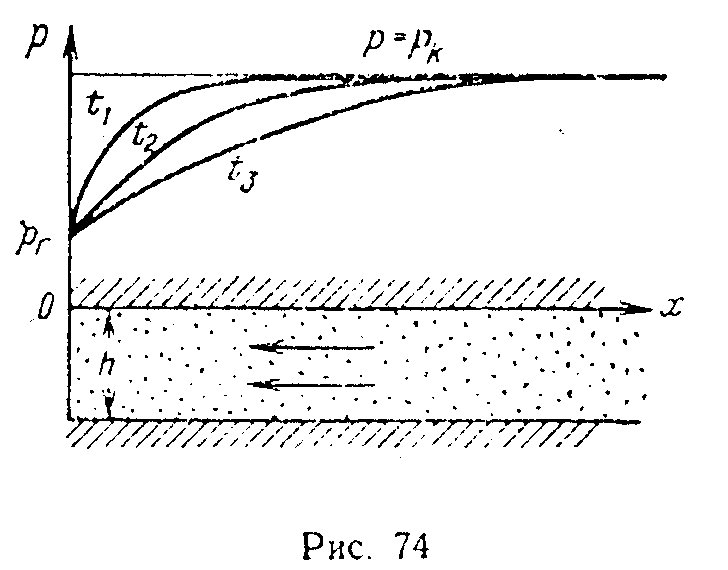 при начальном и граничных условияхp(x, t) = pк  при t = 0,                                                         p(x, t) = pг  при x = 0,                                         (XII.12)   p(x, t) = pк  при x = ,Решение выражается формулой                                                                               (XII.13)гдеа.                                                                                                            (XII.14)—интеграл вероятности.Подробное решение задачи о неустановившемся притоке упругой жидкости к галерее при постоянном отборе приведено ниже (см. задачу 114).§ 3. Приближенные методы решенийВ связи со сложностью точных решений были предложены различные приближенные методы решения задач неустановившейся фильтрации упругой жидкости. Одним из наиболее распространенных приближенных методов является метод последовательной смены стационарных состояний. Этот метод заключается в том, что в какой-то момент времени зона пониженного давления (возмущенная зона) считается распространенной на определенное расстояние l=l(t) (приведенный радиус влияния) и предполагается, что во всей возмущенной зоне давление распределяется так, как будто движение жидкости установившееся. В действительности же распределение давления в пласте не будет стационарным и зона пониженного давления захватит теоретически весь пласт. Закон изменения во времени приведенного радиуса влияния l(t) определяется из условия материального баланса. При неустановившемся притоке упругой жидкости к галерее , если отбор проводится при постоянной депрессии ; , если задан постоянный дебит .При плоскорадиальном притоке упругой жидкости к скважине можно считать с точностью до 10—15%, что   (если ) как для случая постоянной депрессии, так и для постоянного отбора.В методе А. М. Пирвердяна, который развивает метод последовательной смены стационарных состояний, эпюра давления задается так, чтобы она не имела угловых точек. Например, при притоке к галерее распределение давления по пласту задается в виде параболы, касательная к которой в точке x = l(t) горизонтальна (рис. 75).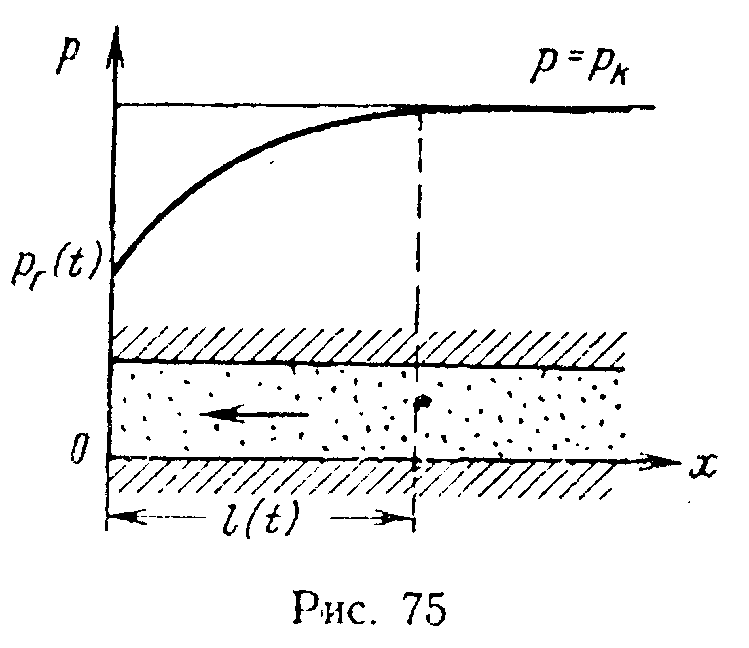 Если отбор жидкости не меняется с течением времени, т. е.то (XII.15)                                   где             (XII.16)                                       а приведенный радиус влияния, найденный из уравнения материального баланса, определяется по формуле                                                                                                                 (XII.17)§ 4. Суперпозиция в задачах упругого режимаМетод суперпозиции (наложения фильтрационных потоков) широко применяется и в задачах неустановившихся течений при упругом режиме.Если в пласте действует группа скважин, то понижение давления в какой-либо точке пласта  определяется сложением понижений давления, создаваемых в этой точке отдельными скважинами                                                                 (XII.18)где п — число скважин; Qj — дебит j-той скважины, причем Qj > 0, если скважина эксплуатационная, и Qj < 0, если скважина нагнетательная; rj — расстояние от центра j-той скважины до точки, в которой определяется понижение давления.Если скважины начали работать в разное время, то (XII.18) будет иметь вид                                                                               (XII.19)где tj —время, прошедшее с начала работы j-той скважины.Методом суперпозиции можно решить задачи, связанные с пуском, остановкой или с изменением темпа добычи скважины. Пусть, например, скважина была пущена в эксплуатацию с постоянным дебитом Q и через промежуток времени Т остановлена. Требуется определить давление в любой точке пласта. Для решения задачи предположим, что скважина продолжает работать с тем же дебитом; тогда к моменту t после остановки понижение давления в какой-либо точке пласта, вызванное пуском непрерывно работающей скважины, будет равноДопустим мысленно, что в том же месте, где расположена эксплуатационная скважина, в момент остановки начала работать нагнетательная скважина с тем же дебитом. К моменту t повышение давления в какой-либо точке пласта, вызванное пуском нагнетательной   скважины,   определится   по формулеРезультирующее понижение давления ∆р запишется в виде                                       (XII.20)Если аргументы   функций малы,   то можно   использовать приближенную формулу (XII.9), и тогда                                                                                                   (XII.21)Задача   107Нефтяная залежь площадью S = 500 га и мощностью h = 30м имеет пористость m = 20% и водонасыщенность σв = 30%. Сколько нефти можно отобрать за счет объемного упругого расширения жидкости при падении давления от 300 кгс/см2 (29,4 МПа) до 200 кгс/см2 (19,6 МПа), если коэффициент сжимаемости нефти , а коэффициент сжимаемости воды βв = 3,06·10-10 м2/Н?Пласт считать недеформируемым.Решение. Считая нефть и воду упругими жидкостями, определим изменение объемов, занимаемых нефтью и водой при падении давления на ∆р =100 кгс/см2 (9,8 МПа):объем вытесненной нефти  равен сумме объемов Задача   108Определить упругий запас нефти в замкнутой области нефтеносности площадью 4500 га, мощностью h=15 м, если средневзвешенное пластовое давление изменилось на 50 кгс/см2, пористость пласта m=18%, коэффициент сжимаемости нефти βH = 2,04·10-9 м2/Н, насыщенность пласта связанной водой σв = 20%, коэффициент сжимаемости воды βв = 4,59·10-10 м2/Н, коэффициент сжимаемости породы βс= 1,02·10-10 м2/Н.Ответ: = 1,35·106 м3.Задача   109Определить количество нефти, полученное за счет упругого расширения нефти, воды и горной породы, если площадь области нефтеносности SH= 1000 га, законтурная вода занимает площадь SВ= 10 000 га, средняя мощность пласта h = 10 м, пористость пласта m = 25%, водонасыщенность в зоне нефтеносности σВ=2О%, коэффициенты сжимаемости нефти, воды и породы соответственно равныПластовое давление снижается от 180 до 80 кгс/см2.Решение. Коэффициент нефтеотдачи за счет упругого расширения определяется как отношение объема нефти, полученного за счет сжимаемости, к первоначальному объему нефтиНачальный объем нефтиОбъем нефти, вытесняемой из зоны нефтеносности при падении давления на ∆р= 100 кгс/см2 за счет сжимаемости нефти и пористой среды, равенгдеЗа счет расширения воды и породы в зоне нефтеносности объем вытесненной нефти составитгдеОбъем нефти, вытесняемой из окружающей зоны водоносности за счет упругости воды и пласта, равенЗадача   110Определить дебит галереи, расположенной в полосообразном полубесконечном пласте (см. рис. 74) шириной B = 300 м, мощностью h=15 м, с коэффициентом проницаемости k = 0,8 Д, в момент t = 2 сут с начала эксплуатации с постоянным забойным давлением рг = 9,8 МПа. Начальное пластовое давление рк= 12,74 МПа, коэффициент сжимаемости жидкости и породыравен соответственно рж = 1,53·109 м2/Н и рс = 0э612·10-10 м2/Н, коэффициент пористости m = 20%, динамический коэффициент вязкости нефти μ= 1,5 мПа·с.В пласте имеет место неустановившаяся фильтрация упругой жидкости по закону Дарси.Найти дебиты по точной формуле и по формуле, полученной по методу последовательной смены стационарных состояний.Решение. Распределение давления в пласте при неустановившейся параллельно-струйной фильтрации упругой жидкости к прямолинейной галерее при постоянном давлении на забое выражается следующей формулой (точное решение):где— интеграл вероятностей.Согласно закону ДарсиНайдем                               :поэтомуКоэффициент пьезопроводности א в условиях рассматриваемой задачи равенДебит, определенный по точной формуле, будетПо методу последовательной смены стационарных состоянии дебит приближенно определяется по формуле для стационарного режима движениягде l{t)—длина, на которую распространилось бы понижение давления к моменту t, если бы давление в зоне депрессии менялось по прямой линии; l(t) определяется из условия материального баланса при pГ = const и равнаТогдаПогрешность при определении   дебита   по   приближенной формуле составитЗадача  111Представить графически изменение во времени давления на забое галереи, проведенной в полосообразном полубесконечном пласте (см. рис. 74), если в момент t= 0 ее начали эксплуатировать с постоянным дебитом Q = 500 м3/сут. Ширина галереи В = 400 м, мощность пласта h= 18 м, коэффициент проницаемости k = 0,5 Д, коэффициенты сжимаемости жидкости βж =2,04·10-9  породы βс = 0,51·10-10 м2/Н,   коэффициент пористости m = 16%, коэффициент вязкостн жидкости μ = 3 мПа·с, начальное пластовое давление рk=14,7 МПа.В пласте имеет место неустановившаяся фильтрация упругой жидкости по закону Дарси.Сравнить значение депрессии в момент t =10 сут, определенное по точной формуле, с депрессией, найденной по методу последовательной смены стационарных состояний.Решение. В рассматриваемом случае дифференциальное уравнение фильтрации упругой жидкости в деформируемой пористой среде имеет вид                                                                                                                 (XII.22)а начальное и граничные условия запишутся следующим образом:при t = 0 p (x,0) = pk                                                                                                        (XII.23)при x=0                                                                     (XII.24)Умножая (XII.22) на , дифференцируя по х и учитывая, что получимили, изменяя порядок дифференцирования,т.е.                                                                                                                (XII.25)Уравнение  теплопроводности  (XII.25)  совпадает  с  уравнением  (XII.22), и начальным и граничным условиями являются:при t = 0   w(x,0) = 0                                                                                                 (XII.26)                                                                                                                                                                                                                                                                                                                                                                                                                                                                                                                                                                                                                              при х = 0  w(0, t) = w1 =const.                                                                                  (XII.27)Решением уравнения    (XII.25) при   условиях    (XII.26) и (XII.27) является интеграл вероятности                                                                         (XII.28)Для того, чтобы найти закон изменения давления, необходимо проинтегрировать по х уравнениепри фиксированном t:      (XII.29)Возьмем по частям интегралОбозначимтогда(XII.30)Подставив (XII.30) в (XII.29), получимгдеУстремляя  и учитывая, что при этом , найдем депрессию в любой момент времении давление па забое галереиПодсчитаем коэффициент пьезопроводностии постоянную величинуТогда, МПаЗадаваясь различными , найдем  и результаты поместим в табл.15.График зависимости  от  приведен на рис. 76.Определим депрессию по методу последовательной смены стационарных состояний через  сут после начала отбора. Согласно этому методу депрессия находится по формуле дебита галереи при   установившейся   фильтрации по   закону Дарси, а под l(t)  понимается длина возмущенной области, которая при постоянном отборе  равна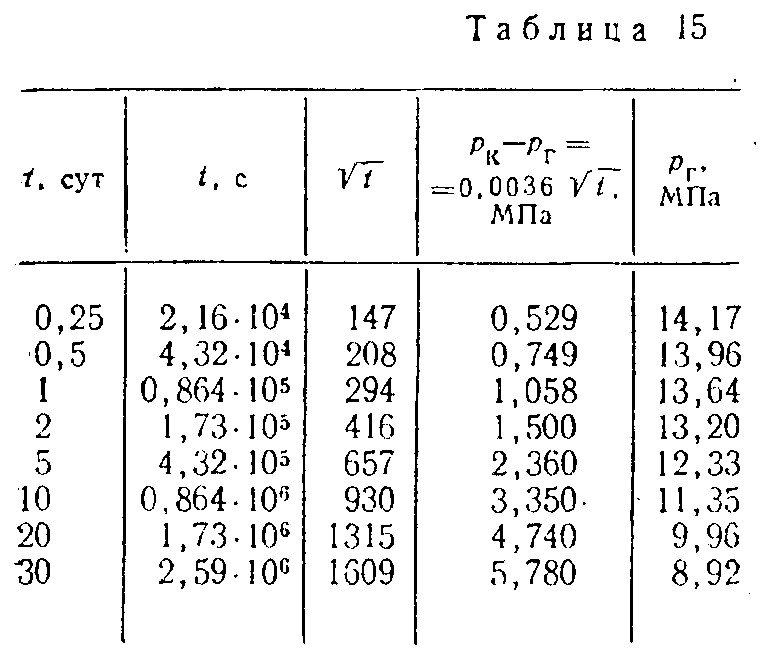 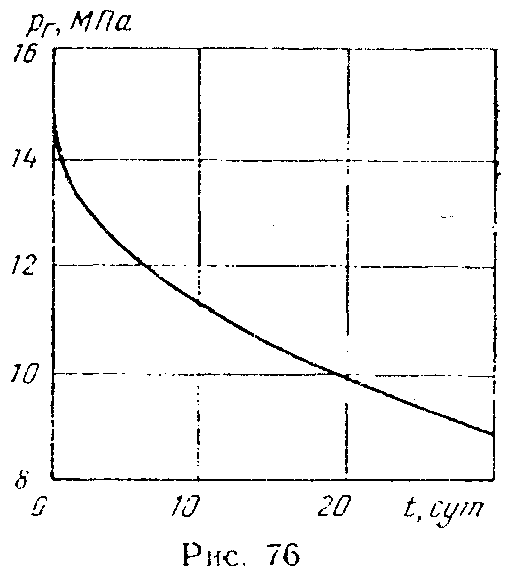 Соответствующая депрессия, определенная по точной формуле (см. табл. 15), равнаПогрешностьЗадача 112Найти распределение давления в полосообразном полубесконечном пласте в момент t ==15 сут с начала отбора, если в пласте имеет место приток упругой жидкости к дренажной галерее при условии постоянного отбора Q = 100 м3/сут; длина галереи В = 250 м; мощность пласта h == 10 м, коэффициент проницаемости k = 400 мД, коэффициент сжимаемости пористой среды рс = 0,306 • 10-10 м2/Н, коэффициент сжимаемости жидкости βж = 4,59·10-10 м2/Н, динамический коэффициент вязкости μ = l,2 мПа·с, коэффициент пористости m=l5%, начальное пластовое давление рк= 11,76 МПа (120 кгс/см2).Задачу решить по точной формуле, по методу последовательной смены стационарных состояний и по методу А. М. ПирвердянаРешение. В задаче 111 выведена точная формула   для   разности давлений                                                               (XII.31)гдеИз этой формулы давление на забое галереи равно                                                                                    (XII.32)Подставив (XII.32) в (XII.31), получим                                                                        (XII.33)Вычислим постоянные множители:при этом .Задаваясь различными х, подсчитаем р{х) при t=15 сут. Результаты расчетов по точной формуле (XII.33) приведены в табл. 16 и представлены на рис. 77 (кривая 1).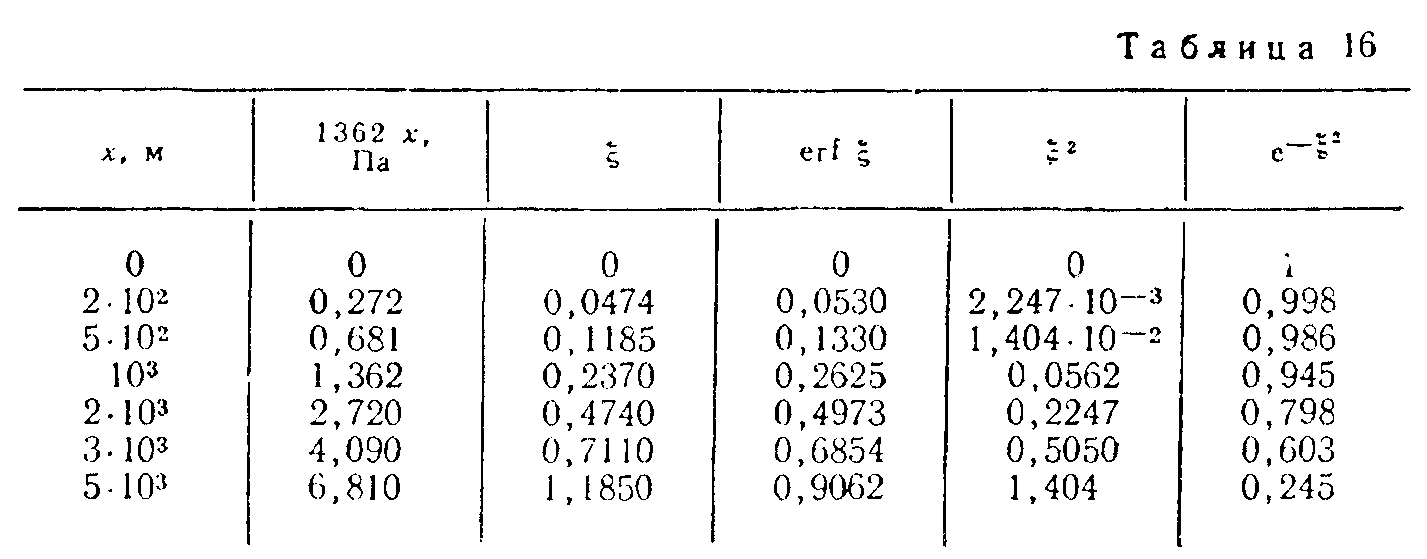 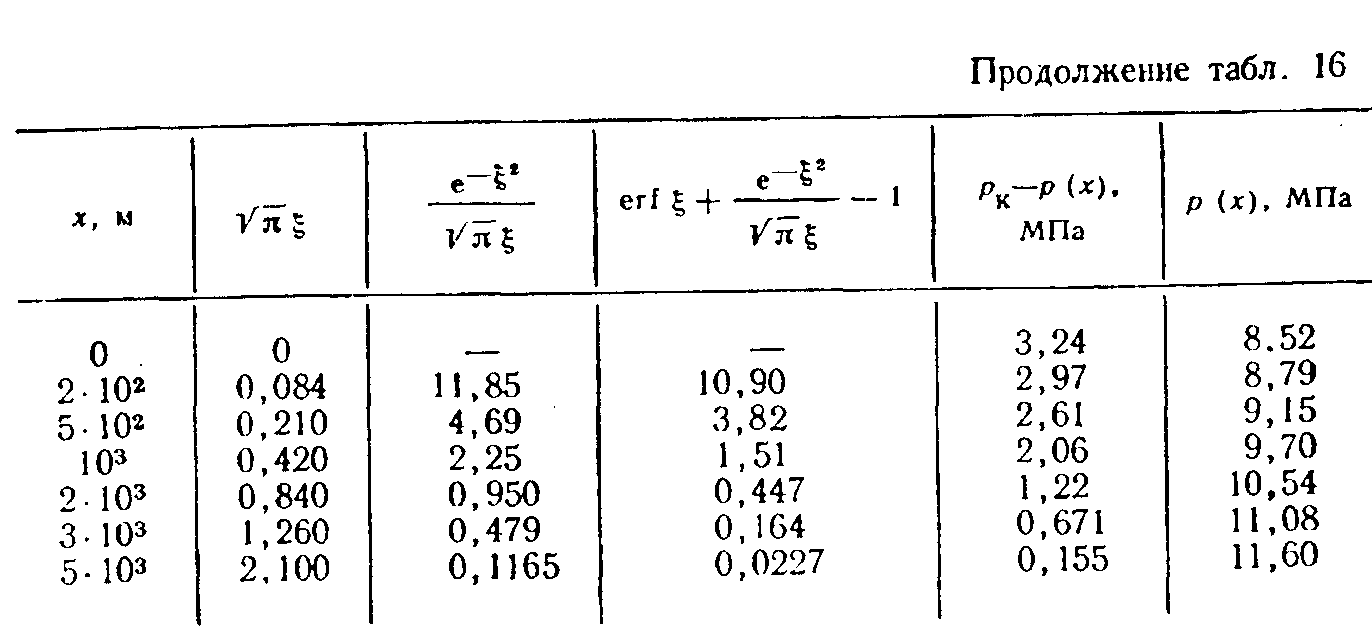 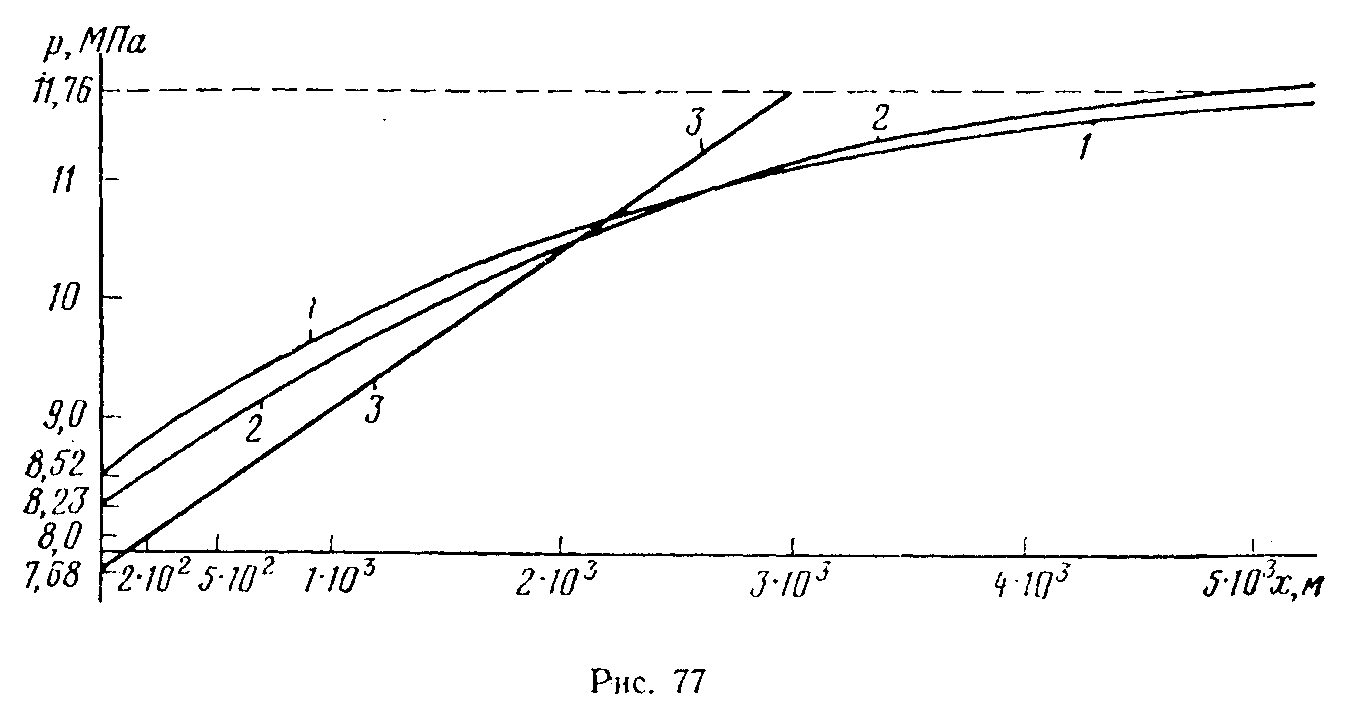 По приближенному методу А. М. Пирвердяна при постоянном отборе                                                                               (XII.34)гдеПри заданном t=15 сут                                                                  (XII.35)Результаты вычислений по (XII.35) приведены в табл. 17 и ,на рис. 77 (кривая 2).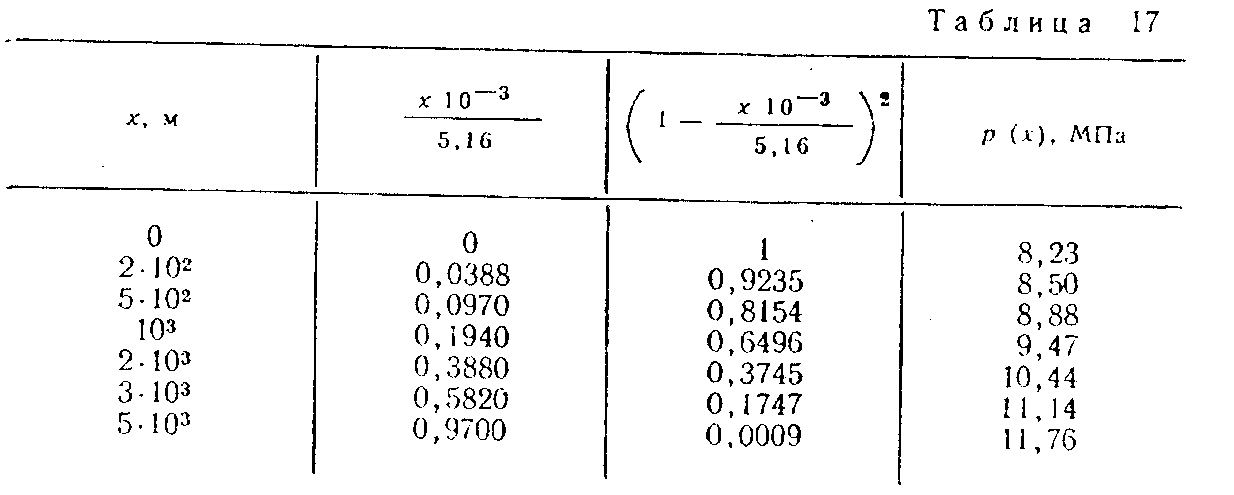 По методу последовательной смены стационарных состояний давление распределяется линейно                                                                                             (XII.36)гдедавление на забое галереиСледовательно,                                              (XII.37)Прямая 3, соответствующая уравнению (XII.37), изображена на рис. 77.Как видно из полученных результатов, распределение давления по методу Пирвердяна ближе к истинному, чем распределение давления по методу последовательной смены стационарных состояний.Задача  113Из скважины, расположенной в бесконечном пласте, начали отбор нефти, поддерживая постоянное давление на забое рс = 8,82 МПа. Начальное пластовое давление pk= 11,76 МПа. Используя метод последовательной смены стационарных состояний, определить дебит скважины через 1 ч, 1 сут и 1 мес после начала эксплуатации, если коэффициент проницаемости пласта k = 250 мД, мощность пласта h = 12 м, коэффициент пьезопровод-пости пласта א = 1,5 м2/с, коэффициент вязкости нефти μ=l,3 сП. Скважина гидродинамически совершенная, радиус ее rс = 0,1 м. Указание. По методу последовательной смены стационарных состояний дебит скважины определяется по формуле Дюпюи, в которой под Rk понимается приведенный радиус влияния скважины, который увеличивается с течением времени по закону .Ответ: Qчас = 515 м3/сут; Qcyт = 424 м3/сут; Qмес = 356 м3/сут. 3адача 114Определить коэффициент гидропроводности пласта  и коэффициент пьезопроводности пласта א по данным об изменении давления на забое совершенной скважины, расположенной в бесконечном пласте постоянной мощности. Скважина работает с постоянным дебитом Q = 100 м3/сут в условиях упругого режима. Начальное пластовое давление рk=150 кгс/см2, радиус скважины rс = 0,1 м. Изменение депрессии  с течением времени приведено ниже:Номер ……………………..1              2                3                  4                  5t ............................................15 мин    1 ч             12 ч             1 сут            5 сут       ………………………….3,46         3,84           4,57             4,76             5,23Решение. Изменение давления на забое скважины определяется по формулеПо приведенным выше данным построим график зависимости   от   (рис. 78).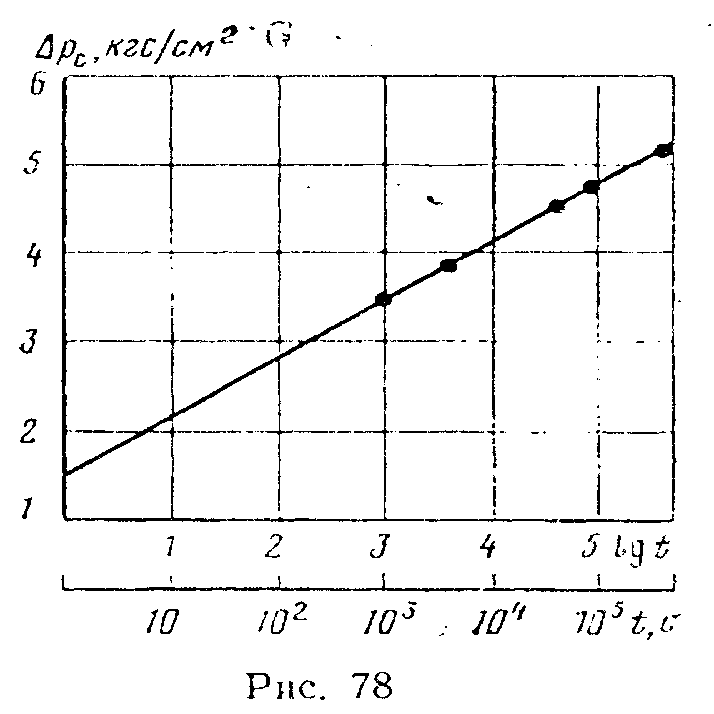 Как видно из рис. 78, зависимость  от  линейная:Это дает возможность определить свободный член по отрезку, отсекаемому прямой на оси ординат, и коэффициент при  по тангенсу угла наклона прямой к оси. Из графика следует, что b = 1,5 кгс/см2,Из первой формулы следует, чтооткуда коэффициент гидропроводности пластааоткудаЗадача   115Гидродинамически совершенная скважина, расположенная в центре кругового пласта радиуса Rk=10 км с горизонтальными и непроницаемыми кровлей и подошвой, до момента остановки работала в течение такого продолжительного периода, что распределение давления в пласте можно принять за установившееся. Дебит скважины до остановки Q = 120 м3/сут, динамический коэффициент вязкости μ = 2 сП, коэффициент проницаемости пласта k = 600 мД, мощность пласта h = 10 м, радиус скважины rс = 0,1 м, коэффициент пьезопроводности пласта א = 2,5 м2/с Найти по методу суперпозиции нарастание давления на забое скважины, принимая pk = 14,7 МПа (150 кгс/см2).Решение. Установившуюся депрессию , предшествующую остановке скважины, определим по формуле ДюпюиПо методу суперпозиции считаем, что с момента остановки скважины в той же точке пласта начала работать одновременно с эксплуатационной скважиной нагнетательная скважина, имеющая тот же дебит. При этом результирующий дебит равен нулю, а разность давленийгде  — повышение давления на забое, вызванное работой только нагнетательной скважины, которое определяется формулойТаким образом,откудаЗадача 116Определить коэффициент гидропроводности пласта , если известно, что гидродинамически совершенная скважина., расположенная в центре кругового пласта радиуса Rk, длительное время эксплуатировалась с постоянным дебитом Q = 80 м3/сут, затем дебит скважины мгновенно уменьшился до Q1 = 55 м3/сут. В последующее время эксплуатации скважины дебит Qi сохранялся неизменным.Изменение давления на забое скважины во времени представлено ниже. Время t = 0 соответствует моменту изменения-дебита скважины.Номер ……………….1            2                       3                    4                5                 6   t ……………………...5 мин    15 мин             3 ч                 1 сут          3 сут          10 сут3,71     3,62                  3,44               3,27           3,18            3,1 …………………..2,48       2,95                  4,03               4,94           5,41            5,94Решение. По принципу суперпозиции понижение давления на забое скважины найдем по формулегде первое слагаемое определяет депрессию, вызванную длительной эксплуатацией скважины с дебитом Q, а второе слагаемое—повышение давления за счет действия в той же точке пласта нагнетательной скважины с дебитом (Q— Q1). Представляя   приближенно   интегральную   показательную функцию через логарифм, получимВыделяя слагаемое, содержащее , запишемИз последней формулы видно, что зависимость ∆рс от lg t прямолинейная с угловым коэффициентомПо приведенным выше данным построим график в координатах ∆рс — lgt и определим значение i (рис. 79).По полученному значению i найдем  коэффициент гидропроводноетиЗадача   117Гидродинамическая совершенная скважина радиусом rC = 10 см начала работать в бесконечном пласте с постоянным дебитом Q=80 м3/сут. Мощность пласта h = 7,5 м, коэффициент проницаемости k = 400 мД, коэффициент пьезопроводности א = 2 м2/с, динамический коэффициент вязкости жидкости μ = 1,5·10-3 Па·с. По истечении T=10 сут скважина была мгновенно остановлена. Определить: 1) распределение давления в пласте   в моменты   t1=l сут и                                     t2 =5 сут после остановки скважины; 2) радиус зон, в которых с точностью до 1% давление в моменты  и  будет постоянным.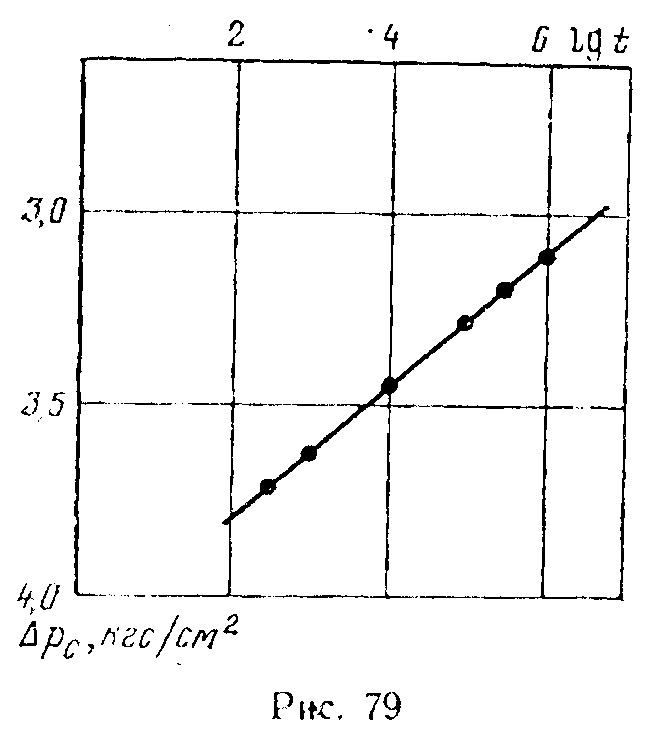 Решение. Используя метод суперпозиции, найдем   результирующее понижение давления в любой точке пласта                                (XII.38)считая, что в некоторый момент времени пущена в эксплуатацию скважина с постоянным дебитом, а через промежуток времени Т в этой же точке пласта начала работать нагнетательная скважина с тем же дебитом. Время Т соответствует моменту мгновенной остановки эксплуатационной скважины, начиная с этого момента отбор жидкости из пласта равен нулю. — понижение давления, вызванное действием эксплуатационной скважины, определяемое по формуле                                                                                    (XII.39)—повышение давления, вызванное действием нагнетательной сважины,                                                                                            (XII.40)Учитывая выражения (XII.39) и. (XII.40), получим                                                           (XII.41)Известно, что при малых значениях аргумента  функцию  можно приближенно представить в видеПогрешность не превышает 1%, если                                                      или                                                       (XII.42)Поэтому (XII.41) можно записать в виде                       (XII.43)при выполнении условия (XII.42).Как следует из (XII.43), в некоторой области пласта, определяемой условием (XII.42), для одного и того же момента времени давление будет одинаково.При t1 = 1 сут эта зона ограничена радиусомпри t2 = 5 сутПонижения давления в этих зонах соответственно равныВне указанных зон понижение давления надо определять по точной формуле (XII.41). Результаты расчетов ∆р помещены в табл. 18 и представлены на рис. 80.  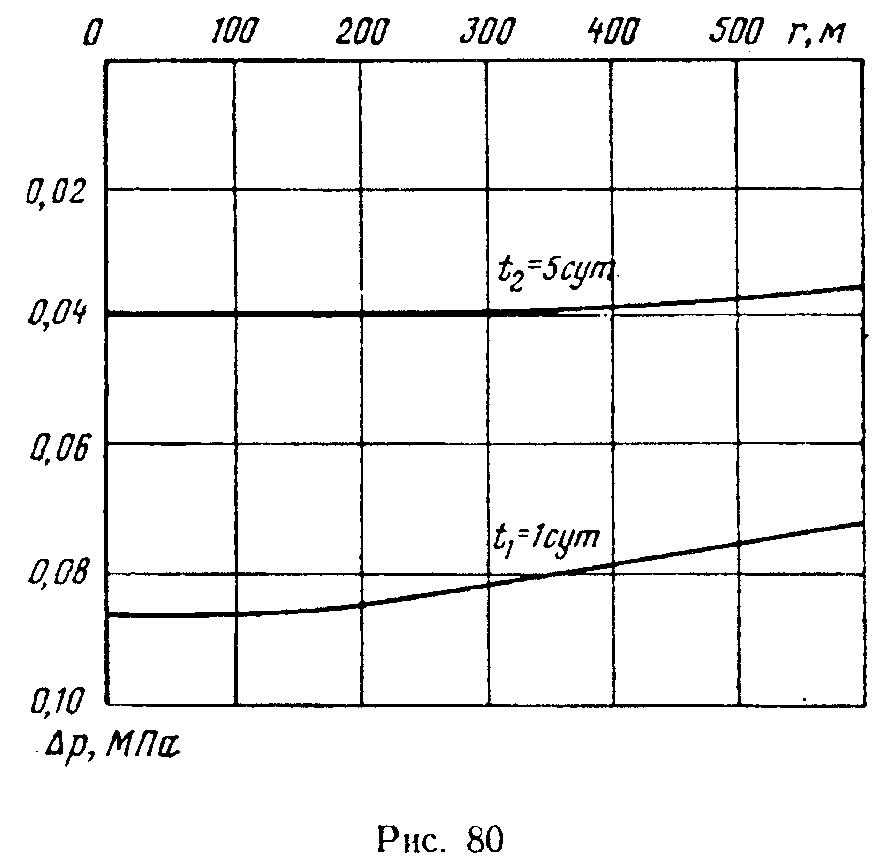 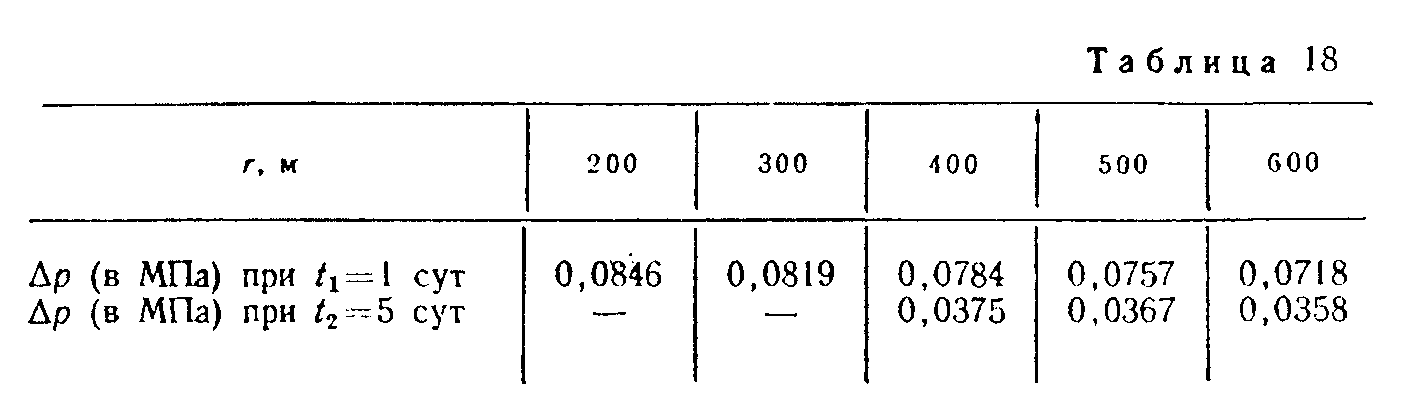 XIII. НЕУСТАНОВИВШАЯСЯ ФИЛЬТРАЦИЯ ГАЗАДифференциальное уравнение неустановившейся изотермической фильтрации идеального газа по закону Дарси имеет вид                                                                            (XIII.1)или                                                                            (XIII.2)Это уравнение является нелинейным уравнением параболического типа, оно отличается от дифференциального уравнения упругого режима тем, что искомой функцией является не давление р, а квадрат давления р2, а вместо постоянного коэффициента пьезопроводности х в уравнение входит переменная величина kp/mx.Точные решения нелинейного уравнения (XIII.2) получены только для некоторых частных задач. Как правило, это уравнение интегрируется приближенными методами.Наиболее простым приближенным методом является метод линеаризации, предложенный И. А. Чарным, в котором переменное значение коэффициента kp/mµ заменяется усредненным значением kpср/mµ, гдездесь рmax и рmin  — максимальное и минимальное давления в залежи за расчетный период, илиПри такой замене уравнение (XIII.2) приводится к линейному дифференциальному уравнению теплопроводности. Это дает возможность нестационарное движение газа рассчитывать жак движение упругой жидкости по формулам упругого режима фильтрации.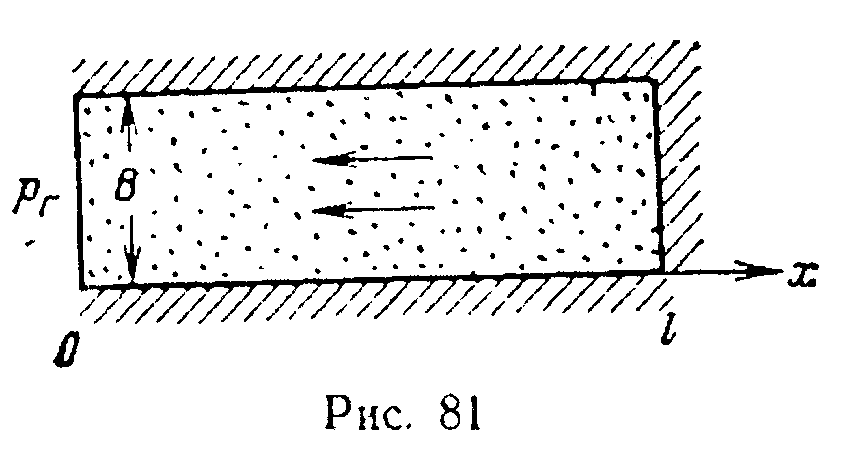 Л. С. Лейбензоном было лолучено решение задачи об истечении газа из полосообразного замкнутого пласта при условии постоянного давления на галерее (рис. 81).  Задача сводится к интегрированию дифференциального уравнения                                                                                                          (XIII.3)при начальном и граничных условиях:                                                       при t=0                                              при x=0                                                при x=l                                                            (XIII.4)— условие на непроницаемой границе газового пласта.Задача решалась методом последовательных приближений.В первом приближении коэффициент, входящий в правую часть (XIII.3), считается постоянным и равным .При этом (XIII.3) обращается в уравнение теплопроводности, интеграл которого при условиях  (XII 1.4) имеет вид              (XIII.5)Во втором приближении принимается, что переменное давление p, входящее в коэффициент kp/mµ, зависит только от времени t и выражается формулой  (XIII.6)далее, введя новую переменную                                              (XIII.7)приведем (XIII.3) к уравнению теплопроводности                                                                                                         (XIII.8)решение которого при   условиях   (XIII.4)   дается уравнением (XIII.5), в котором переменная t должна быть заменена на θ:                        (XIII.9)Объемный дебит галереи, приведенный к атмосферному давлению, можно записать в виде    (XIII.10)Многие задачи неустановившейся фильтрации газа решаются «приближенно по методу последовательной смены стационарных состояний с привлечением уравнения материального баланса газа.Если газовая залежь замкнута, то отобранное за время dt количество газа по объему, приведенному к атмосферному давлению и пластовой температуре, равное , равно изменению запасов газа в пласте за тот же промежуток времени.Если объем порового пространства Ω постоянный, газ идеальный, а фильтрация изотермическая, то изменение запасов можно представить в виде , где dp — изменение средневзвешенного по объему давления в газовой залежи за промежуток dt. Уравнение                                                                                                        (XIII.11)называется дифференциальным уравнением истощения газовой залежи.При неустановившейся плоскорадиальной фильтрации газа средневзвешенное давление  мало отличается от контурного, поэтому, заменяя  на pk записывают уравнение истощения газовой залежи в виде                                                                                                        (XIII.12)Уравнение (XIII. 12) в сочетании с методом последовательной смены стационарных состояний позволяет определять распределение давления по пласту, изменение давления с течением времени в любой точке пласта, изменение во времени дебитов таза при эксплуатации залежи с различными условиями на забое. Такими простейшими условиями являются следующие: ..a) Qaт = const; б) pc = const; в) , где c = 2nrchwmax, a wmax — максимально допустимая скорость фильтрации газа, исключающая возможность выноса песка и образования песчаных пробок.Задача 118Определить падение давления рк на внешней границе полосообразной газовой залежи длиной l = 7500 м, шириной В = 800 м, мощностью h= 10 м (см. рис. 81), если коэффициент пористости пласта m = 20%, коэффициент проницаемости k = 0,5 Д, коэффициент вязкости µ = 0,014 мПа•с, начальное пластовое давление рн = 14,7 МПа (150 кгс/см2). Давление на выходе газа в галерею постоянно и равно рг= 12,74 МПа (130 кгс/см2).Найти также приведенный к атмосферному давлению и пластовой температуре расход газа Qат и распределение давления по длине пласта через t = 30 сут после начала отбора газа из галереи.Решение. Для определения падения давления во времени на границе пласта рк(t) и распределения давления по длине пласта р(х) в момент t = 30 сут используем решение Л. С. Лейбеизона по методу последовательных приближений (XIII.9).Прежде всего подсчитаем значение параметраи значения переменной Q(t) в разные моментыа результаты поместим в табл. 19.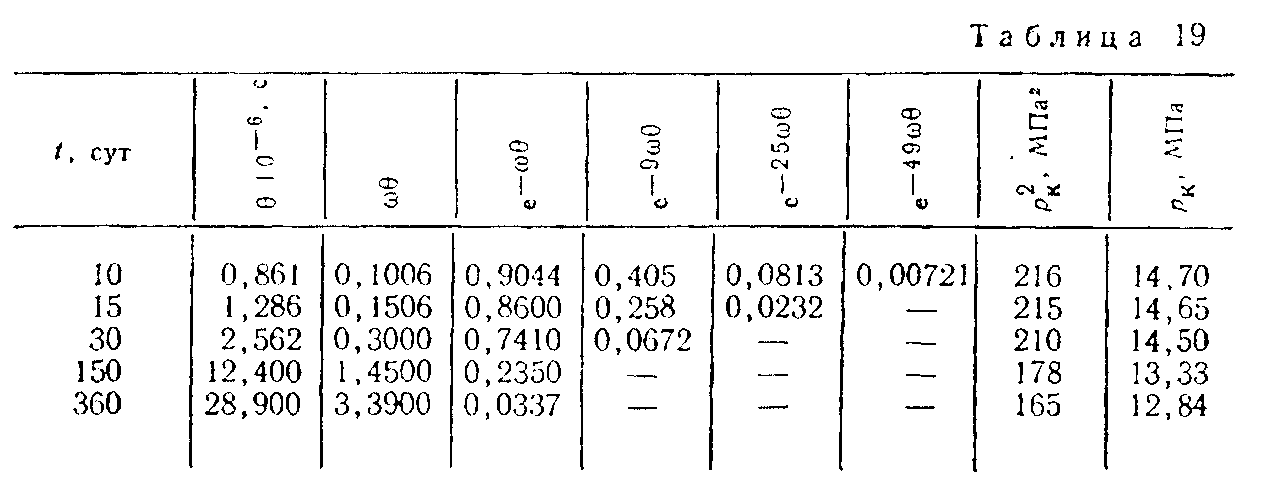 По формуле Л.  С. Лейбензона  на  границе пласта   (при x=l) имеемЗначения величин, входящих в эту формулу, приведены в табл. 19.На рис. 82 представлен график зависимости рк(t).Закон распределения давления по пласту через 30 сут = 2,59•106 с после начала отбора:Результаты расчетов даны в табл. 20. На рис. 83 показана кривая изменения давления по пласту. 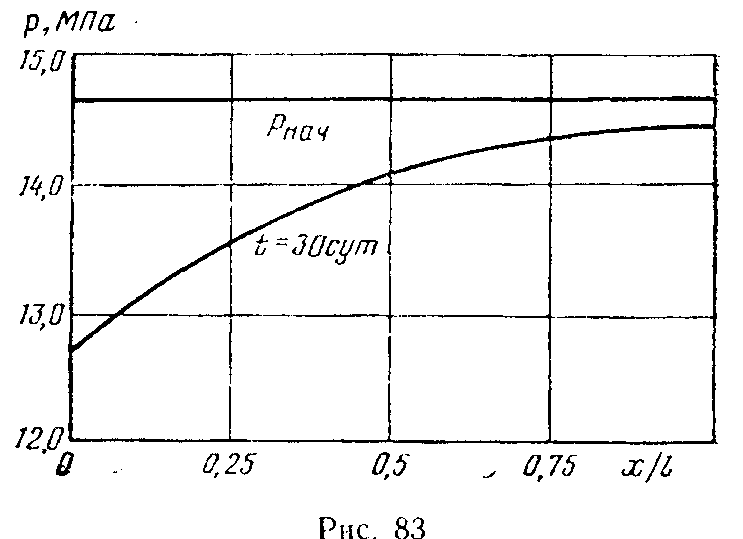 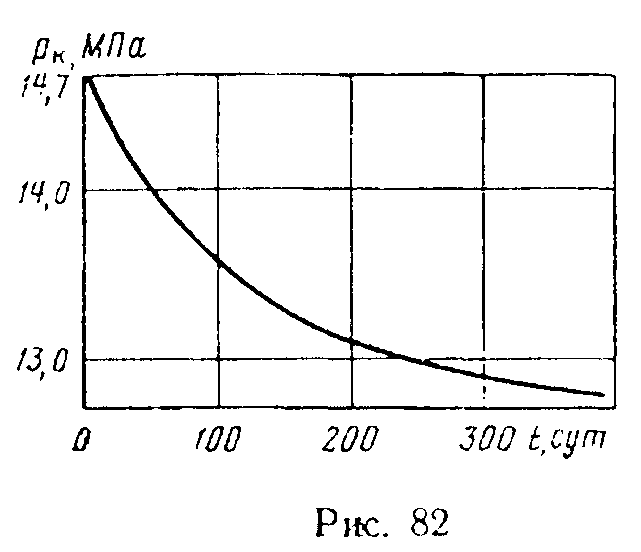 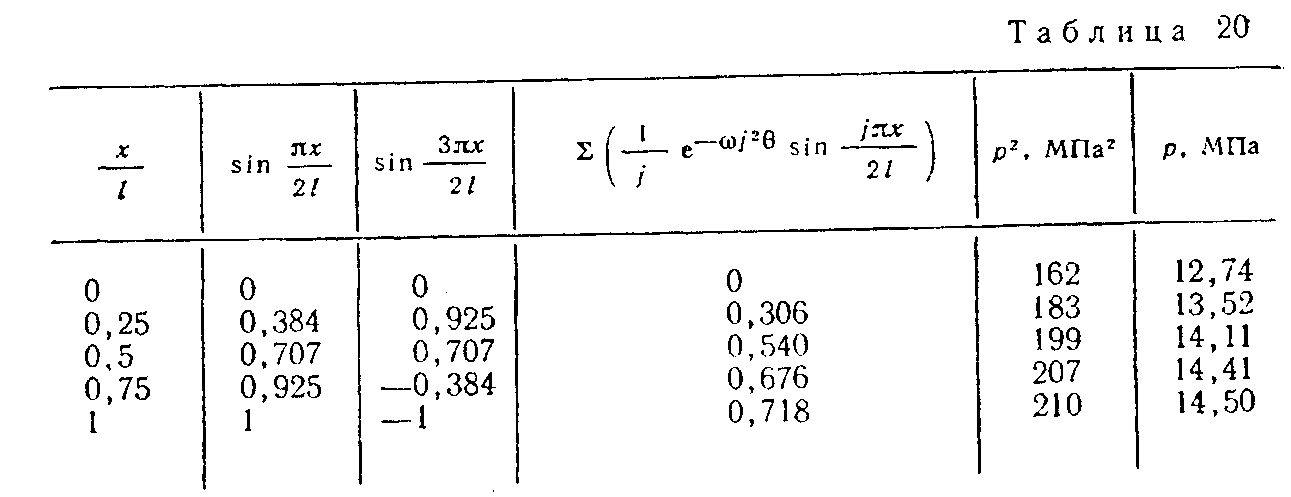 Расход газа, приведенный к атмосферному давлению и пластовой температуре, найдем по (XIII.10).Задача 119Газовая скважина расположена в центре кругового замкнутого пласта радиусом Rк=1000 м, мощностью h = 8 м  и эксллуатируется при постоянном давлении на забое pc = 6,86 МПа (70 кгс/см2). .Начальное давление в газовой залежи рн = 11,76 МПа (120 кгс/см2), коэффициент проницаемости пласта k = 800 мД, коэффициент пористости пласта m=18%, динамический коэффициент вязкости газа µ = 0,013 мПа•с, радиус скважины rс= 10 см.Найти изменение во времени давления на внешней границе залежи pk(t) и приведенного объемного дебита скважины.Решение. Полагая, что средневзвешенное пластовое давление газа  равно давлению на внешнем контуре рк, решим задачу методом последовательной смены стационарных состояний. За время dt при изотермическом процессе из залежи отбирается количество газа (по объему, приведенному к атмосферному давлению)                                                                            (XIII.13)Учитывая, что                                                                                                  (XIII.14)и подставляя эти выражения в уравнение материального баланса (XIII.13), получимИнтегрируя по t от 0 до t и по рк от рн до pk, найдемПодставляя исходные данные подсчитаем для различных рк значения t:илиРезультаты подсчетов представлены на рис. 84 и ниже. pk, МПа …………..11,76       10,78       9,8        8,82         7,84        6,96t, сут ………………0               3,77        8,88      16,5         30,5        80,5Qат ,м3/cут ……….13,4·106   10,1·106  7,2·106  4,51·106   2,11·106 1,99·105                                                                                                                                                                                                Подставляя найденные значения рк в (XIII.14), найдем изменение Qат во времениCоответствующие значения дебатов даны на рис. 85.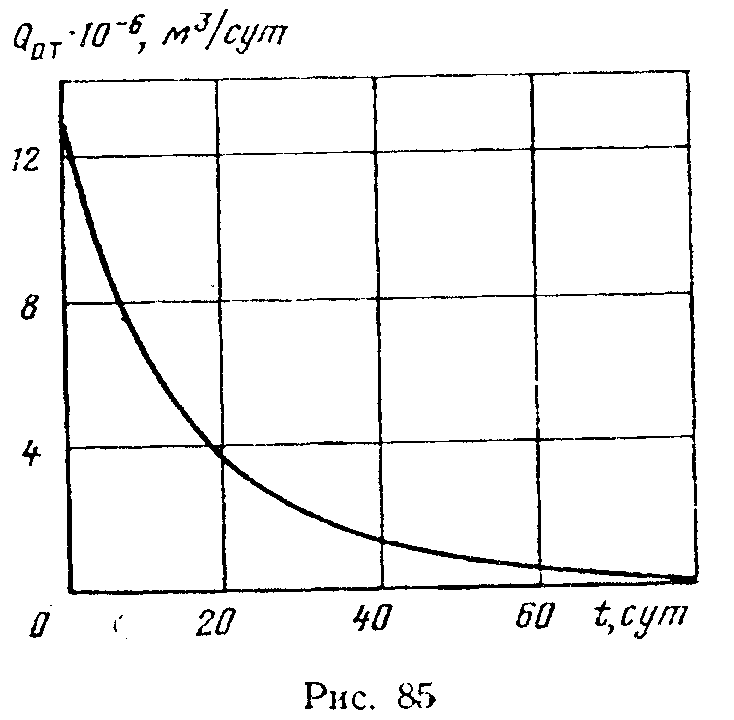 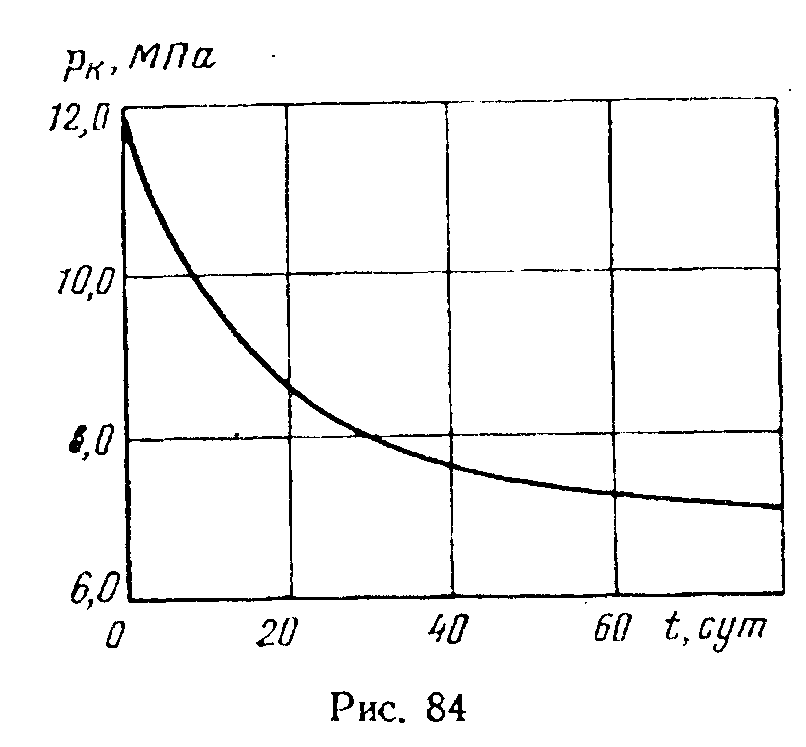 Задача   120Определить время истощения газовой залежи и изменение во времени давления на внешней границе и на забое скважины, считая, что скважина дренирует круговую зону радиуса Rк = = 500 м и эксплуатируется с постоянным приведенным дебитом Qaт = 500 000 м3/сут. Начальное пластовое давление рн = 9,8 МПа (100 кгс/см2), конечное давление на забое газовой скважины (Рс)кон = 0,101 МПа (1,033 кгс/см2), мощность пласта h=12 м, радиус скважины rс=10 см, коэффициент проницаемости пласта k = 500 мД, коэффициент пористости m==20%, динамический коэффициент вязкости газа µ = 0,015 мПа·с.Решение. Из уравнения материального баланса, в котором средневзвешенное пластовое давление заменено контурным, имеем                                                                                                     (XIII.15)Интегрируя (XIII. 15) по рк в пределах от рн до рк и по t ют 0 до t получим                                                                                                  (XIII.16)Из формулы дебитагденайдем давление на забое скважины                                                                                                       (XIII.17)По значению забойного давления в конце разработки рс.кон .найдем  конечное значение давления  на внешней границе рк.кон. 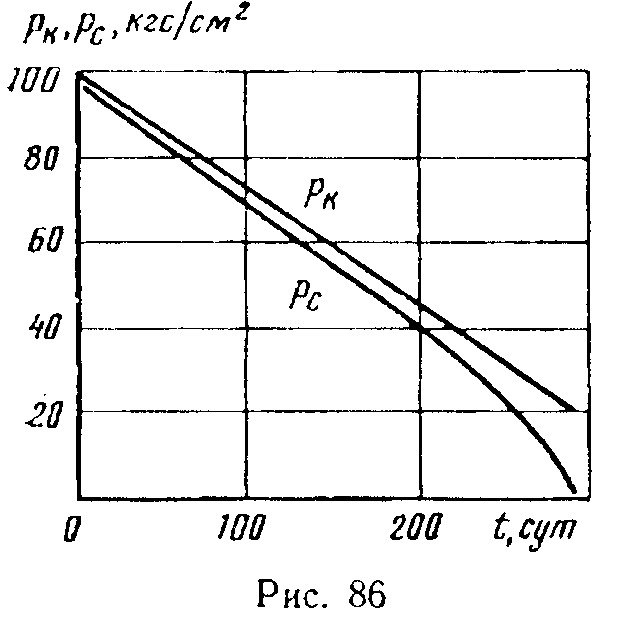 Подставляя полученное значение рк.кон в (XIII.16), найдем время истощения газовой залежи:Изменение во времени рк и рс определяется из (XIII.16) и (ХШ.17). Результаты подсчетов приведены на рис. 86 и ниже.t, сут.....................    О      50     100     150     200   291рк, кгс/см2..............100     86,3   72,6   58,9   45,2 20,2рс, кгс/см2..............97,9    83,9   69,7   55,3   40,5  1,033Задача 121Определить изменение во времени дебита газовой скважины, давления на внешней непроницаемой границе рк(t) и давления на забое скважины рс(t) эксплуатирующейся при поддержании постоянной скорости движения газа в призабойной зоне пласта. Начальное пластовое давление рн =9,8 МПа (100 кгс/см2), радиус контура зоны дренирования Rk = 750 м, мощность пласта h=10 м, коэффициент проницаемости пласта k = 0,3 Д, коэффициент пористости пласта m = 20%, динамический коэффициент вязкости газа в пластовых условиях µ = 0,012 сП, радиус скважины rс = 0,1 м. Коэффициент с, который соответствует максимально допустимой скорости фильтрации в призабойной зоне, определяемый практически, равен . Принять  атмосферное  давление рат = 0,098 МПа (1 кгс/см2).Решение. Если газ отбирается при поддержании максимально допустимой скорости фильтрации wmax у забоя скважины, то приведенный дебит                                                                                               (XIII.18)обозначаяполучим                                                                                                                   (XIII.19)С другой стороны,                                                                             (XIII.20)Приравнивая соотношения (XIII.19) и (XIII.20), найдемоткудаОбозначая , запишем                                                                                            (XIII.21)Подставляя (XIII.21) в (XIII.19), найдем зависимость дебита Qат от pkИз уравнения материального баланса, заменяя среднее пластовое давление контурным, найдем                                                                     (XIII.22)Вводя новую переменнуюи интегрируя дифференциальное уравнение (XI 11.22), получим       (XIII.23)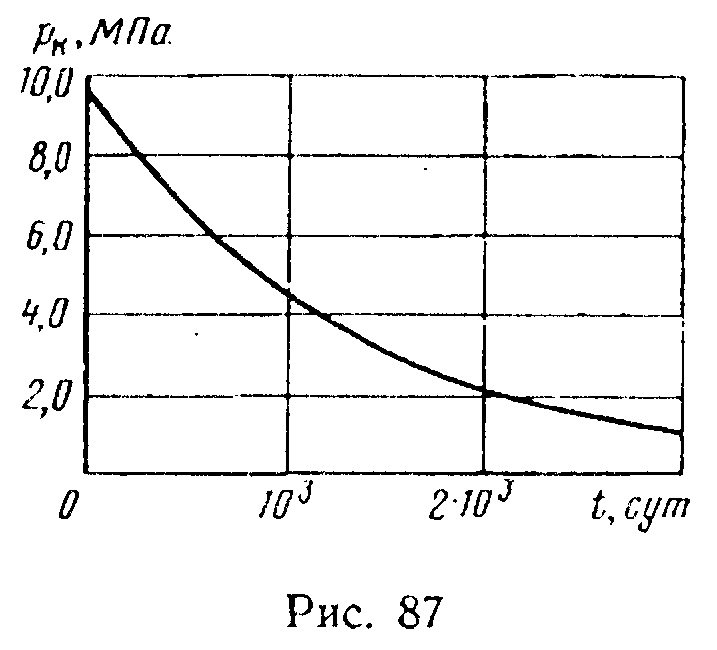 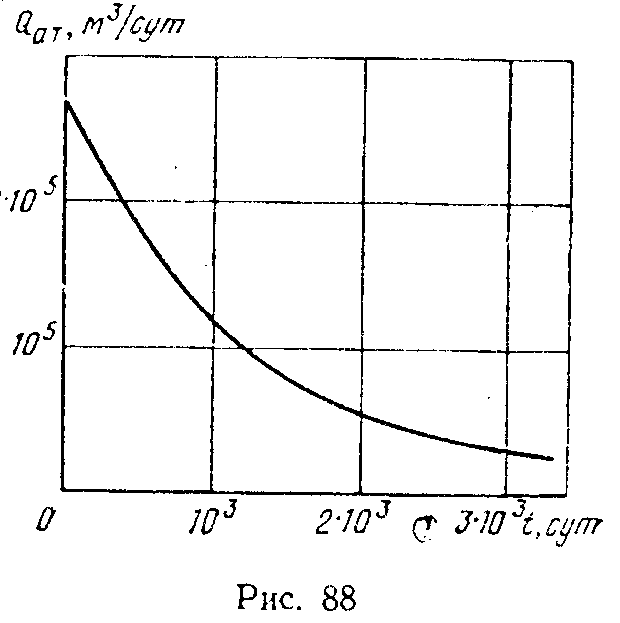 Подсчитаем объем норового пространствазначение коэффициентовПодставляя численные значения параметров а, с, рат и рн в соотношение (XIII.23), задаваясь различными значениями рк, определим значения t. Соответствующие значения pc(t) и Qат{t) найдем из выражений (XIII.19) и (XIII.21). Результаты вычислений представлены на рис. 87, 88 и ниже.t,сут ………………0        226     462     776     1196      1825       3130       4250         6100pk , МПа…………9,8        8,33   6,86     5,39     3,92       2,45       0,980      0,490        0,210pc ,МПа…………9,62       8,15   6,68     5,22     3,74       2,28       0,822      0,345        0,098Qат ·10-5 ,м3/сут..2,66      2,25   1,85     1,445  1,035     0,632      0,227      0,0955      0,0271XIV. ДВИЖЕНИЕ ГРАНИЦЫ РАЗДЕЛА ДВУХЖИДКОСТЕЙ С УЧЕТОМ НЕПОЛНОТЫ ВЫТЕСНЕНИЯ.ТЕОРИЯ БАКЛЕЯ - ЛЕВЕРЕТТАПри проектировании разработки и эксплуатации нефтяных и газовых месторождений большое внимание уделяется задачам движения границы раздела двух жидкостей в пористой среде. Например, в нефтяных пластах, разрабатываемых при водонапорном режиме, вода обычно не заполняет полностью область, первоначально занятую нефтью. В этой области происходит одновременное движение вторгшейся воды и оставшейся, постепенно вымываемой нефти.Решение такого важного вопроса, как повышение коэффициента нефтеотдачи нефтяных месторождений, разрабатываемых при поддержании пластового давления закачкой в пласт воды или другого вытесняющего нефть агента, связано с задачами фильтрации многокомпонентных жидкостей.При фильтрации двухфазной жидкости для каждой фазы в •отдельности справедлив закон Дарси. В общем случае при наличии массовых сил фильтрация двухфазной несжимаемой смеси описывается (по числу неизвестных ) следующей замкнутой системой уравнений:                                                                                 (XIV.1)                                                                                (XIV.2)                                                                                  (XIV.3)                                                                                                      (XIV.4)                                                                                                        (XIV.5)где σ— насыщенность порового пространства первой (вытесняющей) фазой; р1 и р2 — соответственно давления каждой фазы, которые, вообще говоря, не равны друг другу из-за капиллярных эффектов; X — проекция массовых сил, отнесенная к единице массы; рк(σ)—капиллярное давление; R1 и R2 — в формуле Лапласа (XIV.3) — главные радиусы кривизны менисков контактной поверхности, зависящие, в основном, от насыщенности; а — поверхностное натяжение. Остальные обозначения прежниеНа практике капиллярное давление считается известной экспериментальной функцией насыщенности и представляется в виде   зависимости   безразмерной   функции   Леверетта  от насыщенности σ порового пространства вытесняющей жидкостью (рис. 89), θ — статический краевой угол между жидкостями и породой. 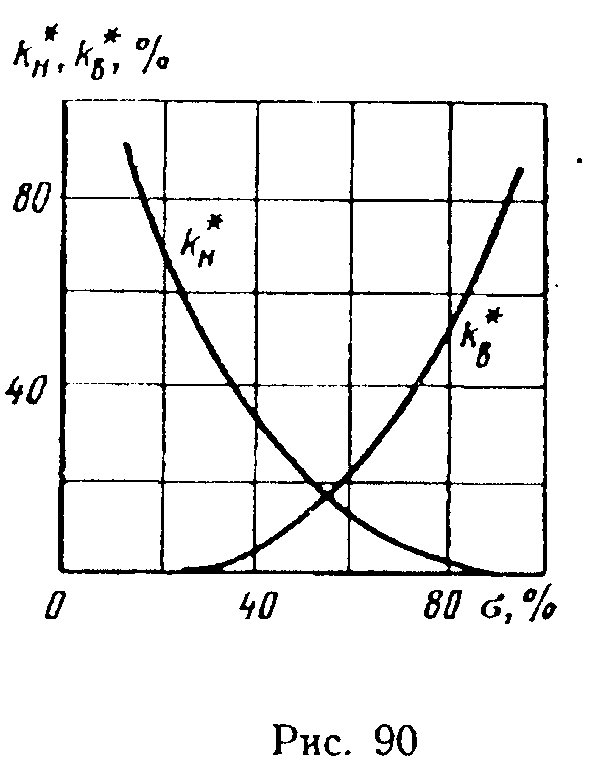 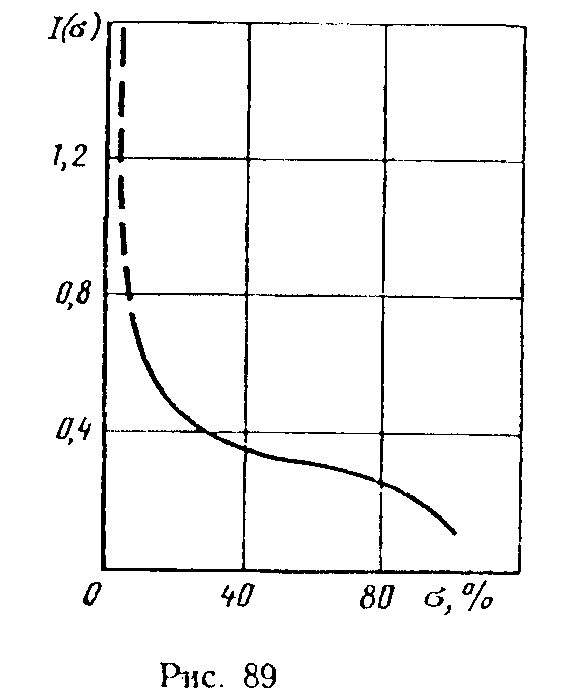 Оценки, сделанные М. Маскетом, показывают, что в пласте градиент капиллярного давления обычно мал по сравнению с градиентом гидродинамического давления всюду, кроме зоны фронта вытеснения, где насыщенность а резко изменяется, a поэтому имеют место большие значения градиента капиллярного давления (см. рис. 89), которые необходимо учитывать. Однако из-за исключительной сложности решения задач двухфазной фильтрации оба эти фактора не принимаются во внимание, а капиллярность косвенно учитывается самим видом экспериментальных кривых  для несцементированных и слабо сцементированных песков (рис. 90); на графиках , .Наиболее разработанной теорией является теория одномерного движения двухфазной жидкости в пористой среде Баклея — Леверетта. Рассматривая двухфазную фильтрацию в трубке тока постоянного сечения при отсутствии капиллярного давления и без учета массовых сил и полагая, что суммарная скорость фильтрации является постоянной величиной: , Баклей и Леверетт из системы уравнений (XIV.1)—(XIV.5) получили дифференциальное уравнение относительно σ                                                                                                (XIV.6)где т — пористость пласта;  — производная от функции Леверетта                                  ,                                       (XIV.7)Уравнение (XIV.6) является квазилинейным дифференциальным уравнением 1-го порядка в частных производных. Решение уравнения (XIV.6) имеет вид:                                                                                                   (XIV.8)где  — координата точки с заданной насыщенностью σ в момент t = 0.Уравнение (XIV.8) определяет перемещение точки с заданной насыщенностью с течением времени.Скорость распространения заданной насыщенности σ получим из уравнения (XIV.8), взяв производную dx/dt,                                                                                                               (XIV.9)Функция Леверетта f(σ) и ее производная  представлены на рис. 91. Как видно из графика, одному и тому же значению , определяющему скорость распространения насыщенности заданной величины, соответствуют два разных значения насыщенности σ.Это означает, что, начиная с некоторого момента, распределение насыщенности становится многозначным, а это физически невозможно. Многозначность означает, что в зоне движения двухфазной жидкости имеет место скачок насыщенности (рис. 92).Баклей и Леверетт из условия материального баланса получили формулу для определения значения фронтовой насыщенности σф (насыщенности на скачке)                                                                                               (XIV.10)Очевидно, что фронтовую насыщенность σф можно легко определить графически. Проведя из начала координат касательную к кривой  f(σ) (рис. 93) и опустив перпендикуляр из точки касания на ось σ, получим значение фронтовой насыщенности.Подставив σф  в (XIV.8), можем найти координату скачка насыщенности .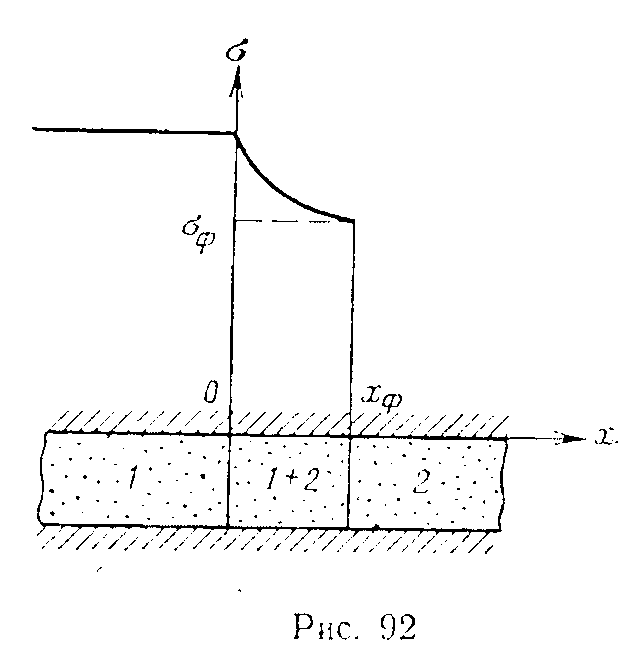 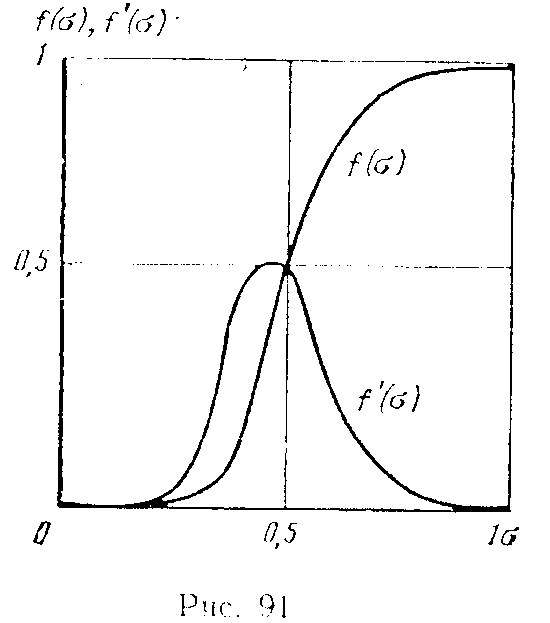 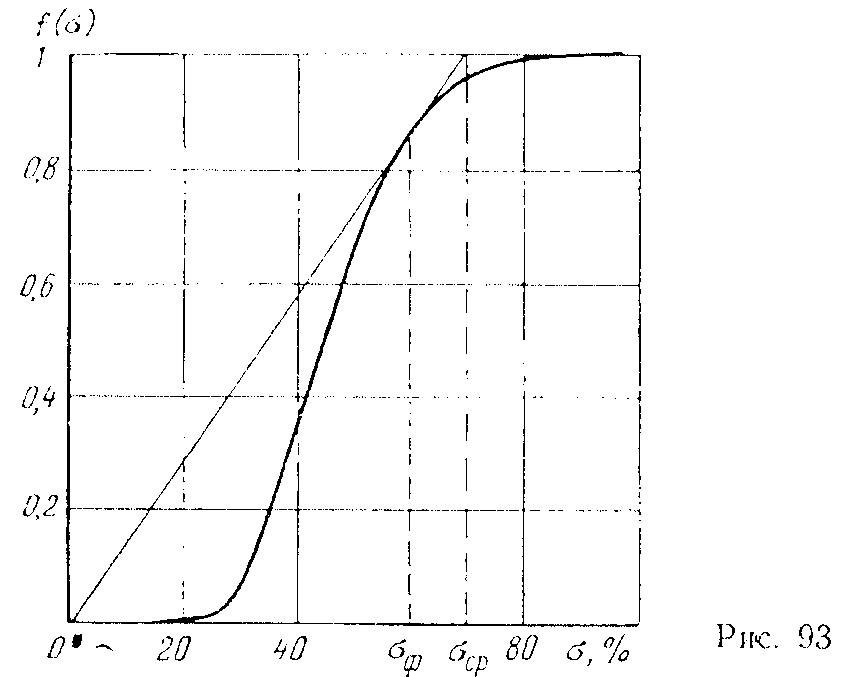 Чтобы найти среднее значение насыщенности в переходной зоне, разделим объем поступившей вытесняющей жидкости на объем порового пространства переходной зоны, определяемого координатой  при площади поперечного сечения пласта, равной единице,                                                                                                             (XIV.11)Среднюю насыщенность σср можно определить графически следующим образом. Если продлить касательную к кривой f(σ)  до пересечения с прямой f(σ) =1, то значение σ в точке пересечения и есть средняя насыщенность σср (см. рис. 93). Как правило, среднее значение насыщенности порового пространства водой σср значительно меньше единицы. Поэтому, например, в процессах вытеснения нефти водой для более полного извлечения нефти из пласта на объем добытой нефти нужно закачать несколько объемов воды.Задача  122Построить функцию Леверетта f(σ)  в случае, если зависимости относительных фазовых проницаемостей нефти  и воды  от насыщенности водой порового пространства σ задаются кривыми Леверетта (см. рис. 90), отношение .Решение. Задаемся рядом значений σ, для каждого значения σ по графику Леверетта (см. рис. 90) определяем соответствующие  и ; подставляя их в (XIV.7), подсчитываем f(σ)  и строим график f(σ)  (см. рис. 93). Результаты расчетов приведены ниже.σ, %........0        10        20        30        40        50       60        70        80        90        100..........-         -          0,70      0,50    0,34     0,23     0,13     0,06     0,02     0          0..........0         0          0           0,01    0,05    0,11     0,21      0,33    0,51     0,72      -f(σ)  .......0         0          0           0,074  0,37     0,66     0,87      0,96    0,99     1          1Задача  123Используя полученный в задаче 122 график функции Леверетта (см. рис. 93), определить значение фронтовой насыщенности σф и средней насыщенности σср порового пространства водой в зоне вытеснения нефти водой.Решение. Для определения фронтовой насыщенности σф из начала координат проведем касательную к кривой, выражающей функцию Леверетта (см. рис. 93). Значение насыщенности в точке касания соответствует фронтовой насыщенности σф = 59%.Значение средней насыщенности найдем, продолжая касательную к кривой f(σ)  до пересечения ее с горизонтальной прямой f(σ) = 1. Значение насыщенности в точке пересечения касательной с прямой f(σ) =1 определяет значение σср = 69%.Задача  124В однородном по мощности, пористости и проницаемости пласте происходит прямолинейно-параллельное вытеснение нефти водой по закону Дарcи. Определить положение фронта вытеснения в различные моменты времени, если пористость пласта m = 20%, отношение , дебит галереи Q = 21,6·103 м3/сут, ширина фильтрационного потока В = 500 м, мощность пласта h=10 м. Зависимости относительных проницаемостей нефти и воды от насыщенности порового пространства водой задаются графиками Эфроса, для которых графики функции Леверетта f(σ)   и ее производной  представлены: на рис. 94 и 95.Насыщенность пласта связанной водой составляет σсв= 18%.Решение. Определим значение σф, для чего проведем из начала координат касательную к кривой f(σ) (см. рис. 94). Как видно из чертежа, σф =0,84 и соответствующее значение производной =1,4 (см. рис. 95). Суммарная   скорость  фильтрации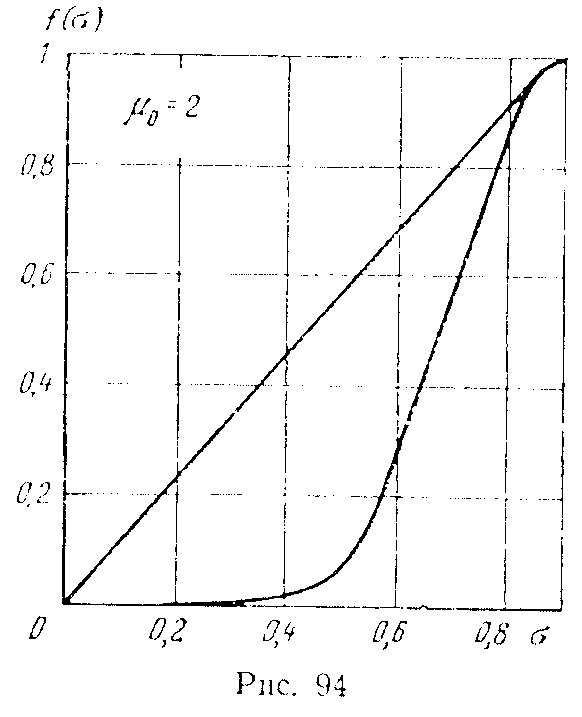 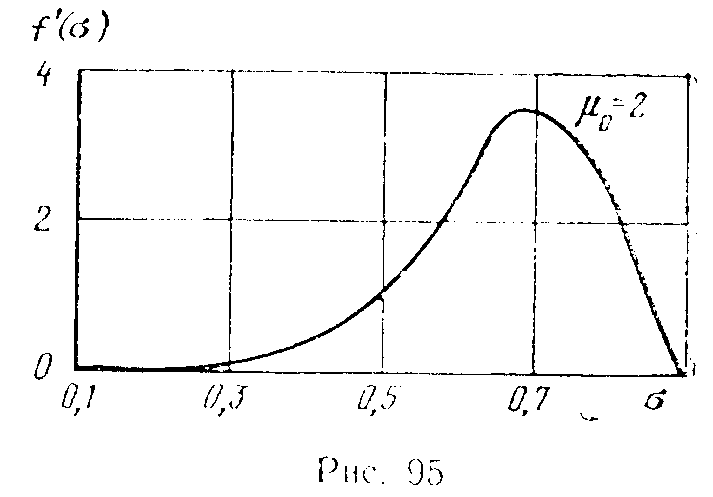 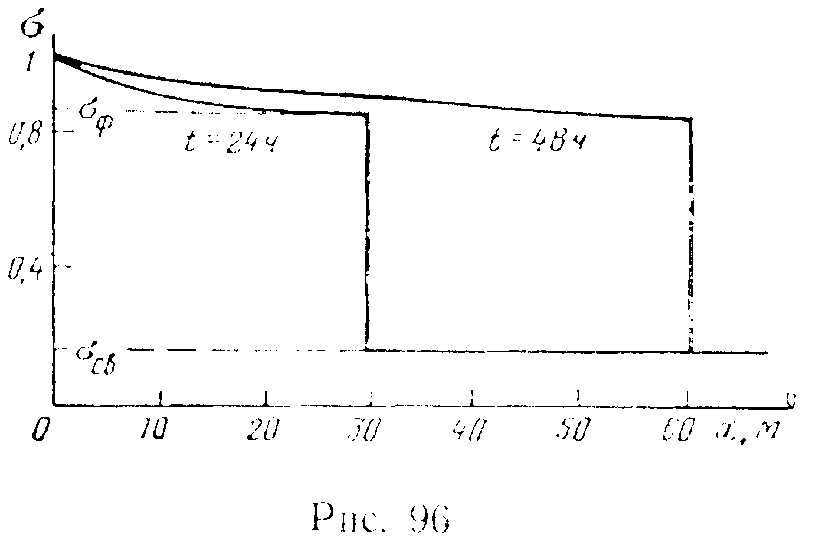 Задаваясь различными значениями t, подсчитаем no (XIV.8) координат фронта вытеснения, учитывая, что в начальный момент времени: Результаты вычислений приведены ниже.t,ч………1                        12                         24                               48                           240, м…...1,16                   15,1                      30,2                           60,4                         302На рис. 96 представлено распределение насыщенности для двух моментов времени. XV. ФИЛЬТРАЦИЯ НЕНЬЮТОНОВСКОЙ ЖИДКОСТИДля некоторых нефтей закон Дарси не имеет места при малых значениях скорости фильтрации. Это связано с тем, что нефти, содержащие повышенное количество парафинов и смолисто-асфальтеновых веществ, представляют собой неньютоновские жидкости, т. е. жидкости, для которых зависимость касательного напряжения τ от градиента скорости du/dn не подчиняется закону НьютонаЭти нефти, главным образом, при низких температурах обладают вязкопластическими свойствами и их течение приближенно описывается моделью Бингама-Шведова с реологическим уравнением,                                                                      ,                                          (XV.1)Величина τ0 называется предельным  напряжением  сдвига.Эта же зависимость приближенно выполняется для глинистых и цементных растворов, растворов жидкостно-песчаных смесей и т. д.Проявление неныотоновских свойств жидкостей при их фильтрации приводит к закону фильтрации с предельным градиентом давления G: ,                                                                    w=0,                                              (XV.2)Величина G зависит от предельного напряжения сдвига τ0 и среднего диаметра пор (, где α — безразмерная константа).Закон фильтрации (XV.2) может иметь место и в том случае, когда наблюдается физико-химическое взаимодействие фильтрующихся жидкостей и газожидкостных смесей с пористой средой, содержащей примеси глины.Формула дебита скважины при плоскорадиальной фильтрации неныотоновской жидкости получается при интегрировании (XV.2)                                                                                   (XV.3)а формула, выражающая закон распределения в пласте, в виде                                                                    (XV.4)Из   (XV.3)   видно,   что   дебит   нсньютоновской   жидкости меньше, чем ньютоновской на  , а при депрессии  обращается в нуль. Индикаторная линия прямолинейна, но не проходит через начало координат, а отсекает на оси депрессий отрезок, равныйПри фильтрации неньютоновской жидкости по закону (XV.2) в пласте возможно образование застойных зон, в которых движение жидкости отсутствует. Эти зоны образуются в тех участках пласта, где градиент давления меньше предельного. На рис. 97 застойная зона, расположенная между двумя эксплуатационными скважинами с равными дебитами, заштрихована. Возникновение застойных зон уменьшает нефтеотдачу пластов. Величина застойной зоны зависит от параметра . Здесь L — характерный размер, например половина расстояния между соседними скважинами. 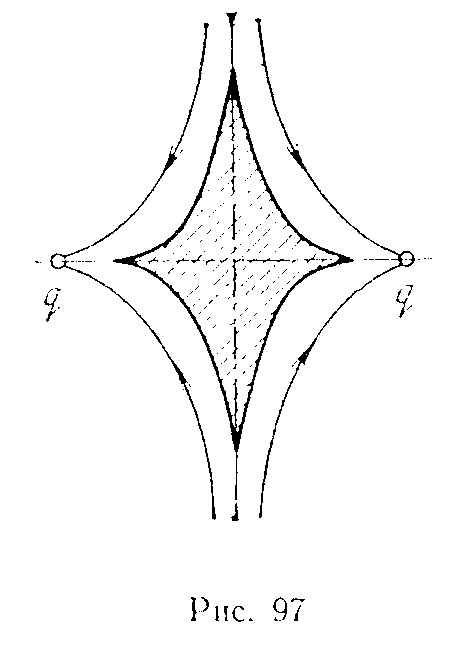 Задача  125В пласте происходит фильтрация неньютоновской жидкости с предельным градиентом давления G = 0,03 (кгс/см2)/м. Найти дебит скважины и построить индикаторную линию при плоскорадиальной установившейся фильтрации, а также сопоставить с дебитом ньютоновской жидкости, если мощность пласта h=  7 м, коэффициент проницаемости k = 0,7 Д, давление на контуре питания Rk=100 кгс/см2, забойное давление рс = 70 кгс/см2. радиус контура питания Rk =400 м, радиус скважины rс = 0,1 м, динамический коэффициент вязкости нефти μ =17 сП.Ответ: Q = 34,0 м3/сут; Qньют = 56,7 м3/сут.Уравнение индикаторной линииздесь Q в м3/сут; (рк—рс) в МПа.Задача  126Используя данные предыдущей задачи, найти распределение давления в пласте при фильтрации неньютоновской нефти с предельным градиентом. Ответ:                                                                                                                                                                                                                                                                         ………..1                 5               10              100               1000               4000p, МПа……..6,86            7,20          7,35           7,87              8,62                9,80Задача  127Оценить предельный градиент G и предельное напряжение сдвига τ0 по промысловым данным исследования. После длительной эксплуатации скважины в пласте с неньютоновской нефтью увеличивают противодавление па пласт до р'с = 70 кгс/см2, при котором прекращается поступление нефти в скважину. Затем закачивают в нее такое количество той же нефти, при котором начинается поступление жидкости в пласт; при этом давление на забое будет  = 120 кгс/см2. Известно, что радиус контура питания Rk =500 м, коэффициент проницаемости пласта k = 300 мД, коэффициент α принять равным  [10].Решение. До остановки скважины распределение давления в пласте подчинялось формуле (XV.4). В момент прекращения движения                                                                                                 (XV.5)и  распределение давления  линейно                                                                                                     (XV.6)При закачке нефти в скважину поступление нефти в пласт начинается не сразу, а лишь по достижении депрессией значения GRk:                                                                                                 (XV.7)Исключив из формул (XV.5) и (XV.7) рк, получимУчитывая, что , найдемСПИСОК ЛИТЕРАТУРЫ1. Баренблатт Г.И., Ентов В.М.,  Питов В. М., Рыжик В. М. Теория нестационарной фильтрации жидкости и газа. М., Недра, 1972.2. Бронштейн И.Н., Семендяев К.А. Справочник по математике. М., Физматгиз, 1962.3.  Гиматудинов Ш.К.  Физика нефтяного и газового пласта. М., Недра, 1971.4. Говорова Г. Л. Сборник задач по разработке нефтяных и газовых месторождений. М., Гостоптехиздат, 1959.5. Градштейн И. С., Рыжик И.М. Таблицы интегралов, сумм, рядов и произведений. М., Физматгиз, 1962.6. Закиров С. И., Лanyк Б.Б.   Проектирование и разработка газовых месторождений. М., Недра, 1974.7. Лапук Б.Б. Теоретические основы разработки месторождений природных газов. М., Гостоптехиздат, 1948.8. Лейбензон Л.С. Движение природных жидкостей и газов в пористой среде. М., ГИТТЛ, 1947.9. Маскет М. Течение однородных жидкостей в пористой среде. М., Гостоптехиздат, 1949.10. Мирзаджанзаде А.X., Ковалев А. Г., Зайцев Ю. В. Особенности эксплуатации месторождений аномальных нефтей. М., Недра, 1972.11. Миронснко В.Т. Подсчет дебитов скважин прямолинейной батареи. Труды Московского нефтяного института, вып. 16, 1956.12. Пирвердян А.М.  Нефтяная подземная гидравлика. Баку. Азнсфтеиздат, 1956.13. Пыхачев Г.Б., Исаев Р.Г. Подземная гидравлика. М., Недра, 1973.14. Пыхачев Г.Б. Сборник задач по курсу «Подземная гидравлика». М., Гостоптехиздат, 1957.15. Телков А. П., Стклянин Ю. И. Образование конусов воды при добыче нефти и газа. М., Недра, 1965.16. Упругий режим фильтрации и термодинамика пласта.    М.,    Недра. 1972.17. Чарный И. А. О предельных дсбитах и депрессиях в водоплавающих и  подгазовых  нефтяных  месторождениях.  Труды    Совещания  по развитию научно-исследовательских работ в области вторичных методов добычи нефти. Баку, Азнефтеиздат, 1953.18. Чарный И. А. Основы подземной гидравлики.   М.,   Гостоптехиздат, 1956.19. Чарный  И.  А.  Подземная гидрогазодинамика.    М.,  Гостоптехиздат, 1963.20  Ширковскии А. И., Задора Г. И. Добыча и подземное хранение газа. М., Недра, 1974.21. Щелкачев В. Н., Лапук Б. Б. Подземная гидравлика. М., Гостоптехиздат, 1949.22. Щелкачев В.Н.  Разработка нефтеводоносных пластов при упругом режиме. М., Гостоптехиздат, 1959.23. Эфрос Д.А. Исследования фильтрации  неоднородных систем. М., Гостоптехиздат, 1963.24. Probleme de hidraulica subterana. Autori: I. Cretu, A. Soare, V. David, A. Osnca. Editura texnica Bucurecti, 1967 (1966). СОДЕРЖАНИЕПредисловие ------------------------------------------------------------------------------------------ 3I. Основные понятия теории фильтрации -------------------------------------------------- 4§ 1 Фильтрация--------------------------------------------------------------------------------------- 4§2.Линейный заком фильтрации Дарси. Коэффициенты проницаемоетп и фильтрации--------------------------------------------------------------------------------------------------- 6II. Пределы применимости закона Дарси. Нелинейные законы фильтрации -- 11§1.Критерии  Рейнольдса ------------------------------------------------------------------------- 11§2.Нелинейные законы фильтрации ----------------------------------------------------------- 12III. Одномерное движение несжимаемой жидкости в условиях водонапорного режима ------------------------------------------------------------------------------------------------------ 14 §1.Прямолинейно-параллельиое движение несжимаемой жидкости. Приток к дренажной галерее ---------------------------------------------------------------------------------------- 14§2.Плоскорадпальиое напорное движение несжимаемой жидкости. Приток к совершенной скважине. Формула Дюпюи ---------------------------------------------------------- 15§3.Радиально-сферичсское движение несжимаемой жидкости но закону Дарси ---- 17IV. Установившаяся плоская фильтрация жидкости. Интерференция скважин. Связь плоской задачи теории фильтрации с теорией функций комплексного переменного ----------------------------------------------------------------------------------------------- 21§1.Потенциал точечного стока и источника на плоскости. Принцип суперпозиции- 22§2Интерференция скважин ---------------------------------------------------------------------- 24§3.Метод эквивалентных фильтрационных сопротивлений ------------------------------ 25§4.Связь плоской задачи теории фильтрации с теорией функций комплексного переменного ------------------------------------------------------------------------------------------------ 27V. Влияние гидродинамического несовершенства скважины на ее дебит ------- 50VI. Установившееся безнапорное движение жидкости в пористой среде -------- 59§1.Безнапорное движение жидкости к прямолинейной галерее ------------------------- 60§2.Безнапорное движение жидкости к скважине ------------------------------------------- 60VII. Движение жидкости в пласте с неоднородной проницаемостью ------------- 64VIII. Установившаяся фильтрация сжимаемой жидкости и газа ------------------ 71§1.Аналогия между установившейся фильтрацией сжимаемой жидкости (газа) и несжимаемой жидкости. Функция Лейбензона ---------------------------------------------------- 71                            §2.Установившаяся фильтрация сжимаемой жидкости ----------------------------------- 72§3.Установившаяся фильтрация идеального газа ------------------------------------------- 72§4.Установившаяся фильтрация реального газа --------------------------------------------- 74IX. Установившаяся фильтрация газированной жидкости -------------------------- 89X. Движение границы раздела двух жидкостей в пористой среде ------------------ 97§1.Вытеснение нефти водой --------------------------------------------------------------------- 97§2.Конус подошвенной воды. Определение предельного безводного дебита скважин---------------------------------------------------------------------------------------------------------------- 100XI. Установившаяся фильтрация жидкости и газа в деформируемом трещиноватом пласте -------------------------------------------------------------------------------- 104§1.Основные характеристики ------------------------------------------------------------------ 104§2.Установившаяся плоскорадиальная фильтрация жидкости и газа в трещиноватом пласте ------------------------------------------------------------------------------------------------------ 105ХП. Неустановившаяся фильтрация упругой жидкости в упругой пористой среде ------------------------------------------------------------------------------------------------------- 110§1.Основные определения ---------------------------------------------------------------------- 110§2.Точные решения дифференциального уравнения упругого режима --------------- 111§3.Приближенные методы решений ---------------------------------------------------------- 113§4.Суперполиция в задачах упругого режима ---------------------------------------------- 114XIII. Неустановившаяся фильтрация газа ---------------------------------------------- 129XIV. Движение границы раздела двух жидкостей с учетом неполноты вытеснения. Теория Баклея — Леверетта ------------------------------------------------------ 138XV. Фильтрация неньютоновской жидкости ------------------------------------------- 143Список литературы ------------------------------------------------------------------------------- 146